Provedbeni program Općine Stubičke Toplice za razdoblje 2022.-2025. godineImpressumProvedbeni program Općine Stubičke Toplice za razdoblje 2022.-2025.Uredništvo:Općina Stubičke TopliceSadržaj ove publikacije isključiva je odgovornost Općine Stubičke Toplice. Izrazi s rodnim značenjem koji se koriste u ovoj publikaciji neutralni su i odnose se jednako na muški i ženski spol.Savjetodavnu podršku u izradi ovog dokumenta pružila je Zagorska razvojna agencija, u sklopu projekta „Znanjem za europsko zajedništvo – ZEZ II“, financiranog iz Europskog fonda za regionalni razvoj, Prioritetna os 10 – Tehnička pomoć Operativnog programa Konkurentnost i kohezija 2014. – 2020.Zagorska razvojna agencija, kao regionalni koordinator, u sklopu projekta „Znanjem za europsko zajedništvo – ZEZ II“ pruža besplatnu savjetodavnu podršku javnopravnim tijelima s područja Krapinsko-zagorske županije, s ciljem povećanja financijske apsorpcije dostupnih sredstava iz europskih fondova.U Stubičkim Toplicama, prosinac 2021. 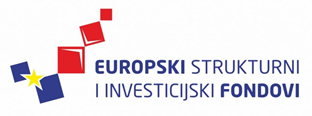 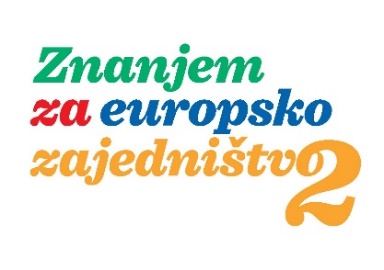 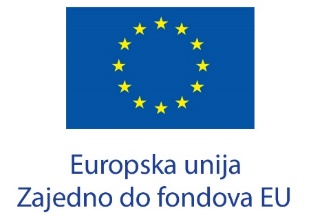 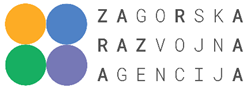 Popis prilogaPopis grafikonaGrafikon 1 Broj stanovništva Općine Stubičke Toplice 2001. i 2011. godine	10Grafikon 2 Dobna struktura stanovništva Općine Stubičke Toplice 2001. i 2011. godine	11Grafikon 3 Obrazovna struktura stanovništva Općine Stubičke Toplice 2011. godine	12Grafikon 4 Broj posjetitelja kupališta Općine Stubičke Toplice 2018. i 2019. godine	19Popis slika Slika 1 Organizacijska struktura Općine Stubičke Toplice	6Slika 2 Geografski položaj Općine Stubičke Toplice	9Slika 3 Indeks turističke razvijenosti Krapinsko-zagorske županije – prikaz po jedinicama lokalne samouprave	18Popis tablicaTablica 1. Kretanje prirodne i migracijske promjene te procjena kretanja broja stanovnika u Općini Stubičke Toplice u razdoblju od 2011. do 2020. godine	11Tablica 2. Broj djece u predškolskim ustanovama	13Tablica 3 Broj djece u osnovnoškolskim ustanovama	14Tablica 4. Cestovna prometna infrastruktura na prostornom obuhvatu Općine Stubičke Toplice	20PredgovorDrage mještanke i mještani,zahvaljujem Vam na povjerenju koje ste mi pružili prije četiri godine i što ste bili uz moj tim i mene sve ovo vrijeme. Kao Vaš načelnik slušao sam Vaše probleme i potrebe te ih maksimalno pokušavao riješiti.Cijeli svoj život živim u Stubičkim Toplicama, koje su za mene, a vjerujem i za Vas mještane, najdraže mjesto na svijetu. Osim nas, Stubičke Toplice postale su odabir za življenje mnogim mladim obiteljima s djecom što nas izuzetno raduje. Broj djece u školi iz godine u godinu se povećava i rijetka smo općina u RH koja se može pohvaliti ovim podatkom.Izuzetno me veseli konstantan broj povećanja turista, povećanje broja kuća za odmor, mnogim najavama ulaganja privatnih osoba u objekte turističke svrhe. To je prilika za sve nas, da svi zajedno ostvarimo veće prihode u poslovima kojima se bavimo. Ova pozitivna klima prilika je za sve OPG-ove, obrtnike, poduzetnike.U protekle četiri godine mnogo smo toga odradili. Ukupna vrijednost završenih projekata je preko 17 milijuna kuna od čega je više od 50% sredstava dobiveno iz EU i nacionalnih fondova. Imamo spremnih projekata za naredno razdoblje u vrijednosti višoj od 50 milijuna kuna i spremni smo za novu financijsku omotnicu EU.S obzirom da naš zajednički posao još nije gotov, pred Vama je dokument koji predstavlja kratkoročni akt strateškog planiranja koji osigurava provedbu posebnih ciljeva i mjera koje Općina Stubičke Toplice planira provesti u mandatnom razdoblju od 2021. do 2025. godine te je poveznica s općinskim proračunom.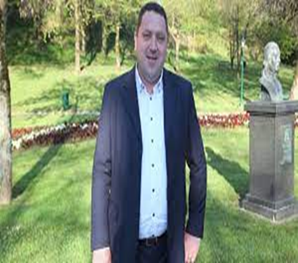      Josip Beljak, načelnik Općine Stubičke TopliceUvodProvedbeni program je kratkoročni akt strateškog planiranja od značaja za jedinice lokalne i područne (regionalne) samouprave koji izrađuje i donosi izvršno tijelo. Kao provedbeni akt strateškog planiranja lokalne razine, ima za cilj osigurati upravnim tijelima jedinice lokalne samouprave, ali i ostalim dionicima samoupravne jedinice, učinkovit i djelotvoran alat za provedbu posebnih ciljeva i prioriteta djelovanja te ostvarenje postavljene vizije razvoja. Obveza izrade provedbenih programa jedinice lokalne i područne (regionalne) samouprave temelji se na odredbama Zakona o sustavu strateškog planiranja i upravljanja razvojem Republike Hrvatske („Narodne novine“ br. 123/17) i Uredbe o smjernicama za izradu akata strateškog planiranja od nacionalnog značaja i od značaja za jedinice lokalne i područne (regionalne) samouprave („Narodne novine“ br. 89/18). Provedbeni program Općine Stubičke Toplice izrađen je sukladno Uputama za izradu provedbenih programa jedinica lokalne i područne (regionalne) samouprave, UI-PPJLP (R)S-1 Inačica 1.0 Ministarstva regionalnoga razvoja i fondova Europske unije. Upute su pripremljene u svrhu osiguravanja ujednačenog pristupa izradi provedbenih programa i pravilne primjene odredbi zakonodavnog okvira strateškog planiranja i upravljanja razvojem. Provedbeni program Općine Stubičke Toplice za razdoblje 2022.-2025. donosi Načelnik kao izvršno tijelo najkasnije u roku od 120 dana od dana stupanja na dužnost, za mandatno razdoblje, u pravilu na 4 godine. Provedbenim programom opisuju se prioritetne mjere i aktivnosti za postizanje posebnih ciljeva  utvrđenih u planu razvoja jedinice područne (regionalne) samouprave te osigurava poveznicu mjera s odgovarajućim stavkama u proračunu Općine Stubičke Toplice (aktivnostima i projektima) na kojima je potrebno planirati sredstva za provedbu.Specifične okolnosti koje su tijekom protekle, kao i ove godine, zadesile Republiku Hrvatsku (katastrofalni potresi, globalna pandemija virusa COVID-19), produžile su proces donošenja srednjoročnih akata strateškog planiranja (nacionalnih planova tijela državne uprave i planova razvoja JLP(R)S). Sukladno tome, produžen je proces izrade Plana razvoja Krapinsko-zagorske za razdoblje 2021.-2027. godine te će se iznimno ove godine mjere definirane u provedbenim programima uskladiti s Nacionalnom razvojnom strategijom Republike Hrvatske do 2030. godine, kao hijerarhijski najvišim aktom strateškog planiranja sukladno odredbama Zakona o sustavu strateškog planiranja i upravljanja razvojem Republike Hrvatske te Planom razvoja Krapinsko-zagorske županije 2021.-2027. čija provedba se podupire provedbom razrađenih mjera.  U nastavku je prikazana usklađenost posebnih ciljeva Plana razvoja Krapinsko-zagorske županije 2021.-2027. s razvojnim smjerovima i strateškim ciljevima iz Nacionalne razvojne strategije Republike Hrvatske do 2030. godine: Za potrebe prilagodbe promjenama u prioritetnim javnim politikama, fiskalnom okruženju te drugim nepredviđenim okolnostima, provedbeni program Općine Stubičke Toplice moguće je ažurirati jednom godišnje, odnosno prema utvrđenoj potrebi.Samoupravni djelokrugSukladno Zakonu o lokalnoj i područnoj (regionalnoj) samoupravi (NN 33/01, 60/01, 129/05, 109/07, 125/08, 36/09, 36/09, 150/11, 144/12, 19/13, 137/15, 123/17, 98/19, 144/20), Općina Stubičke Toplice u samoupravnom djelokrugu obavlja poslove lokalnog značenja kojim se neposredno ostvaruju potrebe građana, a koji nisu Ustavom Republike Hrvatske ili zakonom dodijeljeni državnim tijelima.Poslovi koji se odnose na tako definirane obveze su: •	uređenje naselja i stanovanje, •	prostorno i urbanističko planiranje, •	komunalno gospodarstvo, •	briga o djeci, •	socijalna skrb, •	primarna zdravstvena zaštita, •	odgoj i osnovno obrazovanje, •	kultura, tjelesna kultura i šport, •	zaštita potrošača, •	zaštita i unaprjeđenje prirodnog okoliša, •	protupožarna i civilna zaštita, •	stvaranje uvjeta za razvoj gospodarskih, komunalnih i drugih djelatnosti,•	promet na svom području, •	održavanje javnih cesta, •	ostale poslove sukladno posebnim zakonima.Za obavljanje poslova iz samoupravnog djelokruga Općine, kao i poslova državne uprave prenijetih na Općinu, ustrojava se Jedinstveni upravni odjel. Jedinstvenim upravnim odjelom upravlja pročelnik, kojeg na temelju javnog natječaja imenuje načelnik.Slika 1 Organizacijska struktura Općine Stubičke Toplice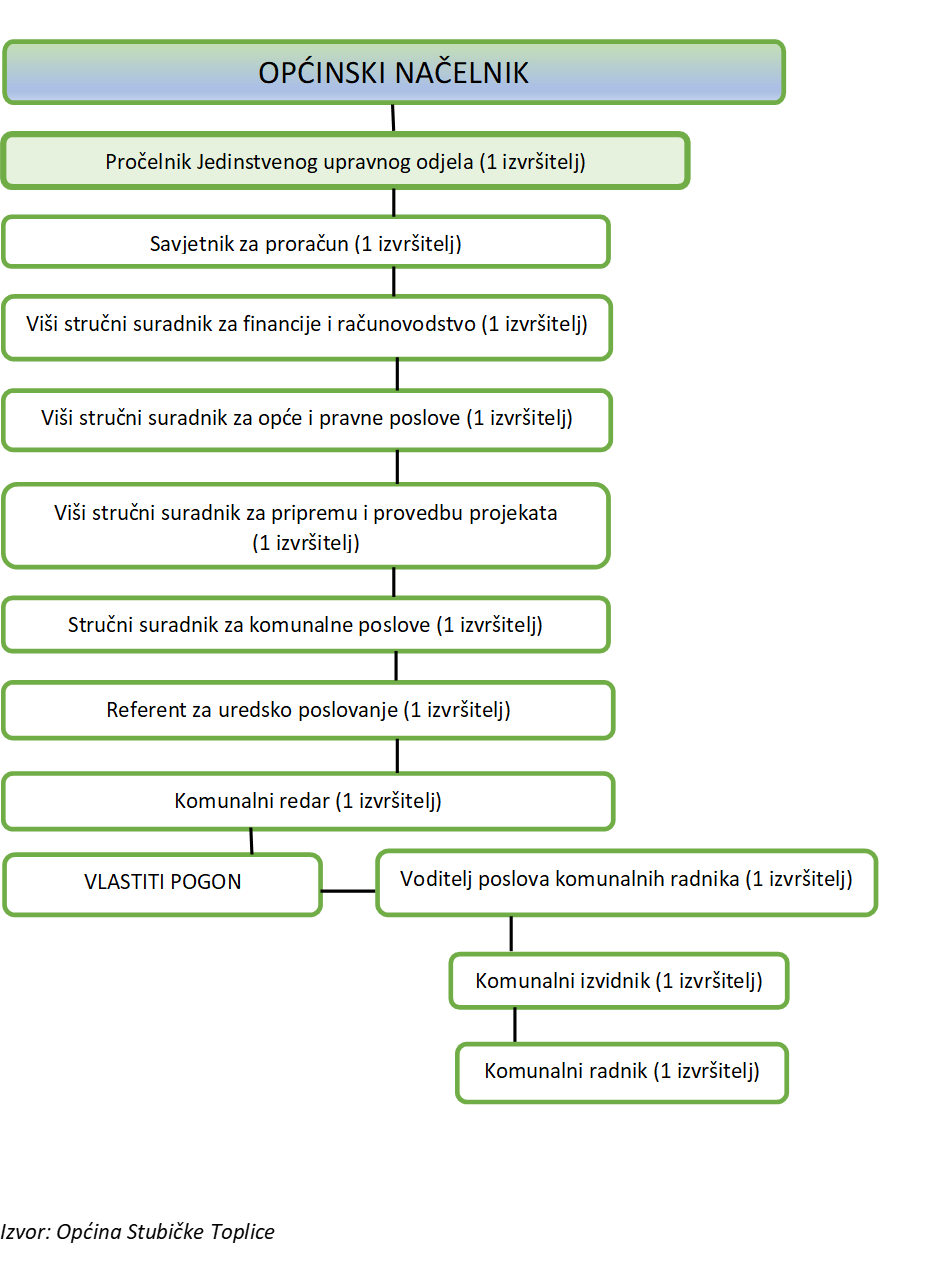 Izvor: Općina Stubičke Toplice, obrada: Zagorska razvojna agencija, 2021.Vizija i misijaNova vizija razvoja Općine Stubičke Toplice za razdoblje do kraja 2025. godine definirana je na temelju stečenih iskustva, promišljanja dosadašnjeg razvoja, analize postojećih potreba stanovništva i razvojnih potencijala Općine Stubičke Toplice te unutar definiranih prioritetnih razvojnih područja u narednom razdoblju.Općina Stubičke Toplice inspirativan je prostor bogate prirodne baštine, koji se održivim i odgovornim upravljanjem pozicionirao kao prepoznatljiva turistička destinacija Hrvatskog zagorja i visoke kvalitete života.Stubičke Toplice – zelena termalna oaza  - ugodno mjesto za život!Utvrđena vizija za mandatno razdoblje izvršnog tijela postići će se uvažavajući mogućnosti i prilike Općine te prepoznavanjem i uvažavanjem potreba stanovnika. Osim vizije, utvrđena je također i misija kojom se definira način ostvarenja definirane vizije Općine Stubičke Toplice. Misija stoga glasi:Angažmanom cjelokupne zajednice, provođenjem uravnoteženog razvoja,korištenjem bogatstva termalnih izvora, ruralnog i lječilišnog turizma,poduzetništva i učinkovite ekološke poljoprivredne proizvodnje, stvoriti će seprostor koji očarava svojim izgledom, kulturnom baštinom, tradicijom i poviješćute preduvjetima perspektivnog života svih njegovih žitelja.Odabrana vizija usklađena je s vizijom Republike Hrvatske iz Nacionalne razvojne strategije do 2030. godine koja glasi: „Hrvatska je u 2030. godini konkurentna, inovativna i sigurna zemlja prepoznatljivog identiteta i kulture, zemlja očuvanih resursa, kvalitetnih životnih uvjeta i jednakih prilika za sve“ te srednjoročnom vizijom razvoja Krapinsko-zagorske županije definiranom u Planu razvoja Krapinsko-zagorske županije 2021.-2027., koja glasi: „Krapinsko-zagorska županija 2021.-2027.: zelena i pametna županija uključivog društva, održivog razvoja i kružnog gospodarstva koja inovacijama ostvaruje svoje potencijale.“Opis izazova i razvojnih potrebaProvedbom kratkoročnog akta strateškog planiranja u mandatu izvršnog tijela 2022.-2025. adresirati će se glavni razvojni izazovi i potrebe utvrđeni na temelju podataka prikazanih u ovom poglavlju.Geografska obilježjaOpćina Stubičke Toplice nalazi se na jugu Krapinsko-zagorske županije te graniči sa Gradom Oroslavjem, Gradom Donja Stubica, Općinom Jakovlje, Gradom Zagrebom i manjim dijelom s Općinom Bistrom. Prostire se na 27 km2 te je prema veličini na 23. mjestu od 32 jedinice lokalne samouprave Krapinsko-zagorske županije. U sastavu Općine nalaze se 4 naselja: Pila, Sljeme, Strmec Stubički i Stubičke Toplice. Prevladava kontinentalno - toplo umjereni kišni tip klime „Cfwbx” koji podrazumijeva umjereno topla ljeta te hladne zime sa manje oborina. Općina se većim dijelom svoje površine prostire na krajnjim sjevernim obroncima Zagrebačke gore, Medvednice u kojem se nalazi 80% područja to jest u Parku prirode Medvednica.  Parka prirode Medvednica su većinom šume koje prekrivaju 81% površine parka. Upravo zbog raznolikosti šuma na Medvednici 1963. godine proglašeno je 8 posebnih rezervata šumske vegetacije. Zbog svega gore navedenog Park je poželjno mjesto za život zbog  razvijenost komunalne infrastrukture, dobre prometne povezanost, bogatstvo termalnih izvora. Na sjeveru se Općina spaja s dolinom rijeke Krapine te je područje ispresijecano gustom mrežom gorskih potoka i potočića. Do 2010. godine vršio se iskop mineralne sirovine u kamenolomu Jelenje vode. Sa eksploatacijom se prestalo zbog ne donošenje novog zakona kojom daljnja eksploatacija nije dozvoljena jer se kamenolom nalazi u sklopu Parka prirode Medvednica. Općina je nadaleko poznata po izvoru termalnih voda. Najpoznatiji izvor termalnih voda nalazi se na prostoru gdje se potok Topličina probio između brežuljaka Kamenjaka i Kapelščaka prelazeći iz stubičke u oroslavsku dolinu. Temperatura vode na izvoru kreće se u rasponu od 43 do 69 ˚C te je ljekovitog svojstva. Sukladno provedenoj analizi i balneološkoj klasifikaciji izvršenoj u balneološkom laboratoriju Zavoda za fizikalnu medicinu i rehabilitaciju Medicinskog fakulteta u Zagrebu, voda je kalcijeva (Ca) -magnezijeva (Mg) - hidrogenkarbonatna (HCO3) - sulfatna (SO4) hipotermna, a odlikuje se radioaktivnošću od 3,16 Macheovih jedinica.Navedenom termalnom vodom ljudi se koriste još od antike. Dok se u današnje vrijeme njome služe dva koncesionara, a to su Specijalna bolnica za medicinsku rehabilitaciju Stubičke Toplice i hotel „Matija Gubec”.  Prometna povezanost Općine sastoji se od cestovne mreže i željezničke pruge te je prometno povezana u sustavu prometnih koridora koji prolaze područjem Krapinsko – zagorske županije u smjeru sjever – jug. Povezanost sa državnom cestom osigurana je DC307 smjer Gubaševo (D1) – Oroslavje – Donja Stubica – Marija Bistrica (D29). Željeznička pruga L202 koja prolazi Općinom je na relaciji Hum Lug - Gornja Stubica. Slika 2 Geografski položaj Općine Stubičke Toplice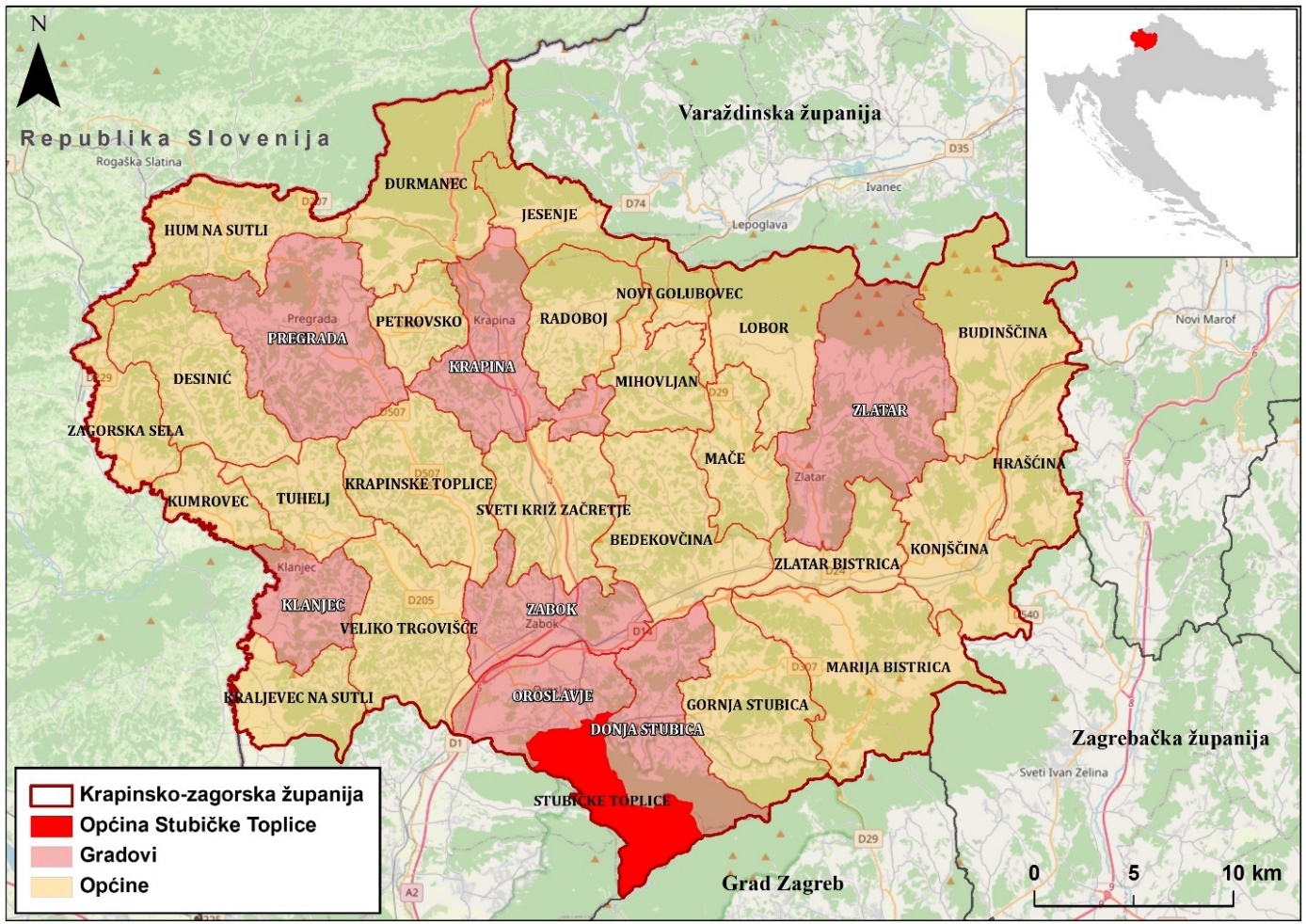 Izvor: Zagorska razvojna agencija, 2021.Demografska obilježjaSukladno popisu stanovništva, kućanstva i stanova iz 2011. godine na području Općine obitava 2.805 stanovnika što u ukupnom broju stanovnika Krapinsko – zagorske županije iznosi 2,1%. U usporedbi sa popisom stanovništva iz 2001. godine kada je broj stanovnika iznosio 2752 stanovnika, Općina Stubičke Toplice ima povećanje broja stanovnika od 1,9% ili ti 53 stanovnika što je u suprotnosti sa negativnim trendom Krapinsko – zagorske županije.Grafikon 1 Broj stanovništva Općine Stubičke Toplice 2001. i 2011. godineIzvor: Popis stanovništva, kućanstva i stanova 2001., Popis stanovništva, kućanstva i stanova 2011.Broj stanovnika povećao se u svim naseljima osim u naselju Pila gdje je vidljivo smanjenje broja stanovnika sukladno Popisu stanovništva 2011. godine od 35 osoba ili 16,7% u odnosu na Popis stanovništva, kućanstva i stanova iz 2001. godine. Najveći prost broja stanovnika vidljiv je u samo naselju Stubičke Toplice i to u iznosu od 57 stanovnika ili 3,2% u odnosu na Popis stanovništva iz 2001. godine. Ukoliko gledamo starije Popise stanovništva možemo zaključiti da na području Općine od 1953. godine dolazi do stalnog porasta broja stanovnika te je ukupno došlo do povećanja od 45%.Općina Stubičke Toplice jedna je od rijetkih Općina na području Županije koja ima stalni rast stanovnika sukladno dostupnim podacima te to predstavlja veliki potencijal za razvoj. Ukoliko analiziramo stanovništvo temeljem  dobi dolazim do zaključka da stanovništvo u dobi od 0 do 14 godina u 2011. godini ima pad u odnosu na Popis stanovništva iz 2001. godine u iznosu od 2,96%. Stanovništvo u dobi od 15 do 64 godine te stanovništvo u dobi od 65 godina i više sukladno podacima Državnog zavoda za statistiku u 2011. godini je u porastu u odnosu na 2001. godinu. Procjenom stanovništva sukladno Državnom zavodu za statistiku koji svake godine objavljuje publikaciju „Gradovi u statistici“ koja nudi i procjenu broja stanovnika na dan 31. prosinca svake godine vidljiv je pad stanovništva od 2011. godine do 2019. godine. Procjena povećanja stanovništva se očituje u 2020. godine i to za 5,84% u odnosu na 2011. godinu. U razdoblju od 2011. godine do 2020. godine prema Državnom zavodu za statistiku bilježi se veći broj umrlih od živorođenih, ponajviše 2018. godine kada je broj umrlih bio za 29 stanovnika veći od broja živorođenih. Možemo zaključiti da je Općina prirodni putem izgubila 187 stanovnika u razdoblju od 2011. godine do 2020. godine sukladno procjeni Državnog zavoda za statistiku. Grafikon 2 Dobna struktura stanovništva Općine Stubičke Toplice 2001. i 2011. godineIzvor: Popis stanovništva, kućanstva i stanova 2001., Popis stanovništva, kućanstva i stanova 2011.Ono što se ističe na području Općine sukladno procjenama Državnog zavoda za statistiku su migracijska kretanja stanovnika iz koje je vidljivo da se više stanovnika doselilo u Općinu nego se iselilo te je zbog toga broj stanovnika na području Općine Stubičkih Toplica u porastu. Tako se u 2020. godini prema procjeni Državnog zavoda za statistiku, publikaciji „Gradovi u statistici“ doselilo 169 više stanovnika nego što se odselilo. Tablica 1. Kretanje prirodne i migracijske promjene te procjena kretanja broja stanovnika u Općini Stubičke Toplice u razdoblju od 2011. do 2020. godineIzvor: Državni zavod za statistiku; Gradovi u statistici; Procjena stanovništva 2019Time dolazimo do zaključka da se povećao broj starog stanovništva, a smanjio udio mlađeg, to jest da je u prosjeku više umrlih nego živorođene djece što je kontradiktorno podacima  o povećanju broja stanovništva sukladno procjeni. Razlog povećanja broja stanovnika dolazi iz migracije stanovnika, to jest doseljavanja novih stanovnika na područje Općine sukladno dostupnim podacima i procjenama o migraciji stanovnika Državnog zavoda za statistiku. Zbog toga pozitivan migracijski saldo nadmašuje negativni prirodni prirast. U vidu sprečavanja daljnjeg negativnog prirodnog prirasta potrebna su ulaganja u poboljšanje pronatalitetne politike. Obrazovna struktura nekog stanovništva pokazatelj je obrazovno-kulturnog stupnja koje je dostiglo stanovništvo neke zemlje. Obrazovanje ima važan utjecaj na sve životne segmente kao i na zajednicu kojoj pojedinac pripada. Obrazovna struktura stanovništva Općine Stubičke Toplice nam ukazuje da najveći postotak stanovništva, njih 46,84% ima završenu srednju školi, osnovnu školu 25,24% dok visoko obrazovanje ima 13,83% stanovništva. Najviše osoba sa završenom srednjom školom ima strukovnu školu u trajanju od 3 godine to jest njih 714 osoba ili 29,6% stanovništva starijeg od 15 godina.  Slijede osobe sa tehničkim školama u trajanju od 4 godine, 500 osoba ili 20,8%. Gimnaziju je završilo 100 osoba. Među visokoobrazovnim osobama najviše je osoba sa završenim sveučilišnim studijem od 220 osoba i stručnim studijem od 147 osoba. S obzirom na Popis stanovništva iz 2001. godine došlo je do pozitivnih  pomaka u strukturi obrazovanja ponajviše u smanjenju osoba sa osnovno školskim obrazovanjem koje je iznosi 40,25% te gotovo dvostruko povećanje visokog obrazovanog stanovništva  koji je 2001. godine iznosio  9,72%. Grafikon 3 Obrazovna struktura stanovništva Općine Stubičke Toplice 2011. godineIzvor: Popis stanovništva, kućanstva i stanova 2001., Popis stanovništva, kućanstva i stanova 2011.Potrebno je napomenuti kako je udio visokoobrazovnih veći od županijskog prosjeka koji iznosi 9,17%. U budućem razdoblju potrebno je raditi na daljnjem usmjeravanju stanovništva na visokoobrazovne institucije kako bi se održao rast postotka visokoobrazovanih. Društvene djelatnostiOdgoj i obrazovanjePredškolsko obrazovanje na području Općine odvija se u sklopu dječjeg vrtića „Zvirek“. Dječji vrtić započeo je s radom 21. travnja 2010. godine. Osnivač dječjeg vrtića je Općina Stubičke Toplice. Vrtić također polaze djeca iz okolnih gradova i općina. Provodi se desetosatni program, program pred škole, program igraonice i program učenja engleskog jezika. U vrtiću je kontinuirano prisutan ekološki način života te su aktivnosti vrtića na području ekologije prepoznate i dobiven je status Međunarodne Eko škole. U sklopu projekta HRT-a „Najljepši školski vrtovi” vrtić je 2013. godine proglašen najljepšim vrtićem u Hrvatskoj. Na temelju podataka navedenih u tablici niže Državnog zavoda za statistiku možemo zaključiti da se broj djece u predškolskoj ustanovi Općine, to jest dječjem vrtiću povećava. Početkom rada vrtića u vrtić je upisano 100 djece. Broj se svake godine povećava te u školskoj godini 2019./2020. iznosi 128 djece što je povećanje od 26,5% u odnosu na godinu 2010. kada je vrtić počeo sa radom.  Neznatan pad upisane djece bilježi se samo u školskoj godini 2018./2019. u iznosu od 4,5% u odnosu na prethodnu školsku godinu. Možemo zaključiti da je vrtić prepoznat kao kvalitetan izvor učenja, odgoja i obrazovanja te skrbi predškolske djece što je iznimno pozitivan faktor za povećanje broja stanovnika ili ti doseljavanje novih stanovnika na područje Općine. Tablica 2. Broj djece u predškolskim ustanovamaIzvor: Državni zavod za statistiku; Gradovi u statistici; Procjena stanovništva na dan 31. prosinca; obrada autoraIzvor: Godišnje izvješće o radu Dječjeg vrtića „Zvirek“ za pedagošku godinu 2011/2012., Godišnje izvješće o radu Dječjeg vrtića „Zvirek“ za pedagošku godinu 2012/2013. i  Godišnje izvješće o radu Dječjeg vrtića „Zvirek“ za pedagošku godinu 2013/2014.Osnovna škola Stubičke Toplice zadužena je za provođenje osnovnoškolskog obrazovanja na području Općine. Uz matičnu školu nema područnih škola te sukladno tome Općina izdvaja znatna sredstva kako bi u potpunosti financirala prijevoz učenika do škole. Škola se nalazi u neposrednoj blizini dječjeg vrtića. Općina je 2014. godina započela projekt dogradnje škole koji je obuhvaćao dogradnju novog školskog trakta na postojećoj zgradi koje se je modernizirao prostor škole. Općina je u cijelosti financirala projekt u iznosu od 460.000,00 kn. Kretanje broja učenika u osnovnoškolskom obrazovanju u vremenskom razdoblju od 2011. do 2020. godine je promjenjiv te unutar promatranog razdoblja postoje veće i manje oscilacije. Tako je u školskoj godini 2011./2012. bilo upisano 209 djece što je i najveći broj upisane djece u promatranom razdoblju dok je najmanji broj upisane djece bio u školskoj godini 2014./2015. godine, njih 186. Tablica 3 Broj djece u osnovnoškolskim ustanovamaIzvor: Državni zavod za statistiku; Gradovi u statistici; Procjena stanovništva na dan 31. prosinca; obrada autoraMožemo zaključiti da se u promatranom razdoblju prema Državnom zavodu za statistiku broje djece smanjio za 3,7% te u nadolazećem razdoblju potrebno se usmjeriti na provođenje politike povećanje broja djece na području općine samim time dolazi i do povećane broja učenika u osnovnoškolskom obrazovanju. Također zbog smanjenja broja učenika sufinanciranje prijevoza učenika i daljnja ulaganja u opremanje škole čine najznačajnije mjere namijenjenih poboljšanju obrazovanju.Na području Općine Stubičke Toplice na postoji niti jedna srednja škola. Učenici nakon završetka osnovnoškolskog obrazovanja putuju u druge općine ili gradove na daljnje srednjoškolsko obrazovanje. Veliki broj učenika svoje srednjoškolsko obrazovanje nastavlja najčešće u Gradu Oroslavju i Gradu Zabok. Na temelju podataka Državnog zavoda za statistiku iz 2011. godine, 107 učenika pohađalo je sustav srednjoškolskog obrazovanja. U srednjim tehničkim školama školovalo se 51 učenik te u gimnaziji 24 učenika. Naspram 2001. godine odabir srednjoškolskog zanimanje nije se znatno promijenio. Neznatna promjena očituje se kod upisa u tehnička zanimanje i to smanjenje za 6 učenika te kod umjetničkih zanimanja u vidu povećanja za 4 učenika. Općina svake godine izdvaja sredstva za stipendiranje kako srednjoškolskih učenika tako i studenata kako bi potaknula daljnji nastavak školovanja svojih stanovnika. Zdravstvo i socijalna skrb Jedan od najvećih prepoznatljivosti Stubičkih Toplica su ljekovite termalne vode koje se koriste u vidu razvoja gospodarstva, turizma, zdravstvene skrbe te su kroz dugih niz godina omogućile razvoj lječilišno – rehabilitacijskog centra. Dva su koncesionara termalnih voda, Specijalna bolnica za medicinsku rehabilitaciju Stubičke Toplice i hotel „Matija Gubec”.  Specijalna bolnica za medicinsku rehabilitaciju Stubičke Toplice je zdravstvena ustanova koja se sastoji od tri međusobno povezanih objekta, Maksimilijana, Dijana i Toplice. Bolnica raspolaže sa 267 kreveta od kojih 150 kreveta u potpunosti pokriva Hrvatski zavod za zdravstveno osiguranje.  Današnje lječilište datira od 1811. godine kada je zagrebački biskup Maksimilijan Vrhovac izgradio kupališnu zgradu s unutarnjim bazenima, kupelj, dvoranu za ples te blagovaonicu. Sama bolnica smještena je u prostranom parku sa stoljetnim jelama između bregova Kapelščak i Kamenjak te na mjestu su toka potoka Vidak i Topličina. Opremljena je suvremenom medicinskom opremom. Nudi usluge specijalističkih pregleda, fizikalne medicine i rehabilitacije, dijagnostiku u biokemijskom laboratoriju, UZV i RDG te internističko kardiološki i neurofiziološki laboratorij, wellness centar što podrazumijeva slobodno plivanje, masaža, spa centar, krio sauna te wellness i spa paketi. Osim navedenih zdravstvenih kapaciteta u Općini postoje ordinacija opće medicine, dentalne medicine i patronažna služba dok sustav socijalna skrb funkcionira na način da je središnjica u Donjoj Stubici. Na području Općine  postoje tri doma za starije i nemoćne. Dobra prometna povezanost omogućava stanovnicama da u slučaju hitnijih i složenijih medicinskih intervencija odlaze u neposredni Grad Zabok i Grad Zagreb gdje su im dostupne mnoge zdravstvene ustanove. Za obitelji slabijeg socijalnog statusa osiguravaju se obroci u školskoj kuhinji, sufinancira se prijevoz učenika, olakšava se školovanje djece putem naknada u naravi, dodjeljuju se poklon paketi, podmiruju se troškovi stanovanja te se dodjeljuju jednokratne novčane naknade   socijalno ugroženim mještanima.Sukladno svemu navedenom potrebno je daljnje planiranje i razvoj te modernizacija bolnice i lječilišta u vidu pružanja što bolje medicinske skrbi pacijentima. Kultura, sport i civilno društvoKultura je na području Općine Stubičke Toplice prije svega vezana za kupališni kompleks naselja Stubičke Toplice, sakralne građevine i spomen ploču Seljačkoj buni. Kupališni kompleks ima najveću vrijednost iz razloga što se radio o zaštićenom kulturnom dobru koji se nalazi u sklopu Registra kulturnih dobara Ministarstva kulture Republike Hrvatske. Kulturne  manifestacije koje se održavaju na području Općine su Glivarenje v Stubakima, Došel bu Vuzem, Mali ulični  festival, Likovna kolonija i Božićni sajam. Neke od značajnih kulturno – povijesnih arhitektura:Velika zgrada Maksimilijanove kupelji koja je izvedena u baroknoj maniri, Parna Dijanina kupelj koja čini mali osmerokutni paviljon sa prozorima neogotičkog motiva,Kapela svete Katarine koja danas služi kao župna crkva dok je prvotno izgrađena kao treći objekt kupališnog lječilišta te je rijedak primjer ranog klasicizma u Hrvatskoj te se nalazi na brdu gdje se odvijala završna bitka Seljačke bune 1573. godineSpomen ploča Seljačkoj buni koja se nalazi na vidikovcu Kapelščak, pokraj kapele svete KatarineKapela Majke Božje Sljemenske Kraljice Hrvata koja se nalazi na Sljemenu nedaleko od Turističkih apartmana „Snježna kraljica“Crkva Svetog JosipaKako bi se očuvala tradicijska baština i povijesno nasljeđe brinu se članice Udruge Hrvatska žena Stubičke Toplice na kreativnim radionicama gdje se izrađuju prepoznatljivi tradicijski suveniri Stubičkih Toplica: topličke žačke, topličke eko torbice, tradicijske vanjkušeke, tradicijska srca. Tradicijski suveniri nagrađeni su od strane Hrvatske turističke zajednice u sklopu projekta „Volim Hrvatsku“. Cilj sportskih udruga na nekom području je promicanje različitih vrsta sportova. Neke od sportskih udruga koje se ističu svojim radom su : ” Sportsko ribolovno društvo „Stubaki”, Stolnoteniski klub „Stubaki” i Taekwondo klub „Kapelščak”. Također u suradnji sa Općinom udruge organiziraju i poneka sportske manifestacije međunarodnog značaja kao što su međunarodne brdske auto utrke „Nagrada Stubičkih Toplica”, svjetsko natjecanje WRC Croatia rally i FIS Rollerski svjetski kup (FIS Svjetski kup u ski rolanju, u suradnji sa Ski klubom Oroslavje). Općina Stubičke Toplice pripremnim aktivnostima potpomaže organizaciju Audi FIS Svjetskog kupa „VIP Snow Queen Trophy”. Na području također djeluju mnoge civilne udruge koje zajedno sa Općinom sudjeluju u poboljšanju politike socijalno ugroženih skupina te zastupaju različite interese različitih društvenih skupina. GospodarstvoZakonom o regionalnom razvoju Republike Hrvatske (NN 147/14, 123/17, 118/18) i Uredbom o indeksu razvijenosti (NN 131/17) definiran je indeks razvijenosti kao statistički pokazatelj stupnja razvijenosti jedinica lokalne i područne (regionalne) samouprave. S obzirom da je indeks razvijenosti kompozitni društveno-gospodarski pokazatelj, uvidom u vrijednost indeksa razvijenosti Općine Stubičke Toplice moguće je mjeriti stupanj razvijenosti Općine i uspoređivati s ostalim jedinicama lokalne samouprave.  Budući da se u skladu s Uredbom o indeksu razvijenosti (NN 131/17) za izračun indeksa razvijenosti koriste pokazatelji kao što su prosječni dohodak po stanovniku, prosječni izvorni prihodi po stanovniku i prosječna stopa nezaposlenosti (uz preostala tri koja su dominantno demografskog karaktera), indeks razvijenosti nam može u određenoj mjeri poslužiti za također dobivanje uvida u razvijenost gospodarstva Općine.Općina Stubičke Toplice prema posljednjem izračunu indeksa razvijenosti koji iznosi 106,568, smještena je u VII skupinu JLS koji se prema indeksu razvijenosti nalazi u drugoj četvrtini iznadprosječno rangiranih jedinica lokalne samouprave. U usporedbi s ostalim Gradovima i Općinama, Grad Klanjec ima manji indeks razvijenosti (100,995), Grad Pregrada (100,551), Grad Zlatar (101,665), Općina Marija Bistrica (101,816), Grad Donja Stubica (103,087), Oroslavje (104,749), Krapina (104,990. Veći indeks razvijenosti od Općine Stubičke Toplice ima jedino Grad Zabok , 107,746. Iako na području Općine postoje i evidentirane su dvije poslovne zone Stubaki i Strmec Stubički te unatoč znatnim ulaganjima u njihovo osnivanje i opremanje, one trenutačno nisu u funkciji. Razvoj obrtništva dovodi do osnivanja "UDRUŽENJE OBRTNIKA DONJA STUBICA"  sa sjedištem u Donjoj Stubici. Udruženje broji oko 800 članova sa područja Općina Marija Bistrica, Gornja Stubica, Stubičke Toplice, Gradova Oroslavje i Donja Stubica. U skladu sa Zakonom o obrtu Udruženje promiče, usklađuje, zastupa i predstavlja interese fizičkih i pravnih osoba koje obavljaju djelatnosti obrta. Nadalje, Općina ima mogućnosti i za razvoj poljoprivrede s naglaskom na ekološku poljoprivredu  zbog očuvanosti prirode i okoliša te na razvoj s naglaskom na usluge i proizvodnju. Broj poljoprivrednih gospodarstva koja se bave poljoprivredom sukladno Agencija za plaćanje u poljoprivredi, ribarstvu i ruralnom razvoju iznosi 74, pri čemu većinu čine obiteljska poljoprivredna gospodarstva, njih 72. Temeljem Popisa stanovništva iz 2011. godine najviše je stanovnika bilo zaposleno u prerađivačkoj industriji (189), trgovini na veliko i malo, popravak motornih vozila i motocikla (162), djelatnosti zdravstvene zaštite i socijalne skrbi (121). Turizam Resursnu osnovu za razvoj turizma na području Općine Stubičke Toplice čini dobar geoprometni položaj, prirodne odlike prostora koje ukazuju na mogućnost odmora u ruralnim područjima te kulturne znamenitosti odnosno materijalna i nematerijalna kulturna baština. Institut za turizam na temelju osnovnih podataka o turizmu dodijelio je svim jedinicama lokalne samouprave u Republici Hrvatskoj indeks turističke razvijenosti. Indeks je grupiran u 5 kategorija, uz dodatnu kategoriju u slučaju izostanka turističkih aktivnosti. Prema Indeksu turističke razvijenosti za 2020. godinu, Općina Stubičke Toplice nalazi se II. kategoriji s indeksom turističke razvijenosti koji iznosi 23,54.Slika 3. Indeks turističke razvijenosti Krapinsko-zagorske županije – prikaz po jedinicama lokalne samouprave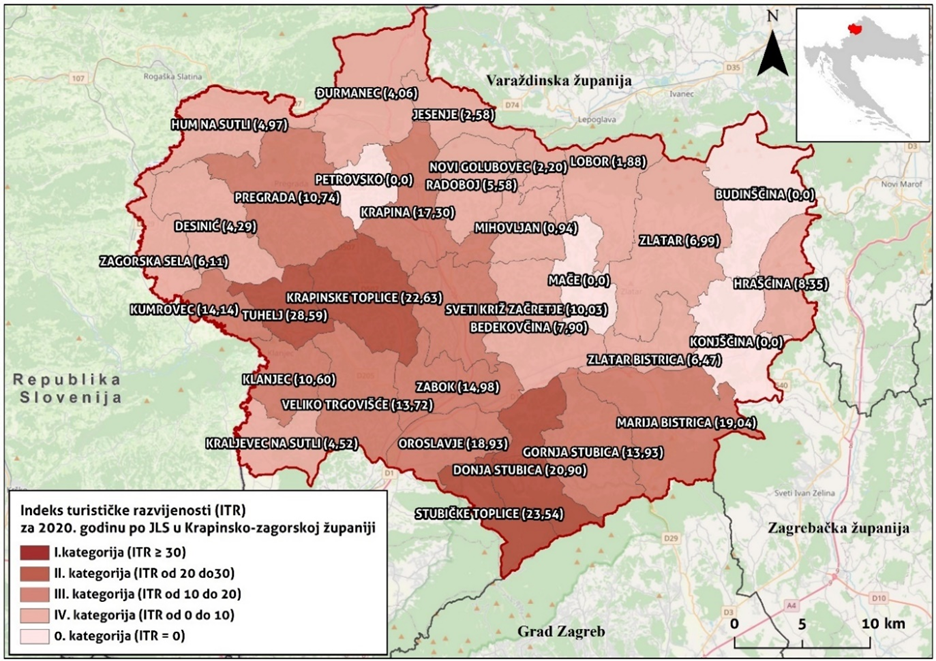 Izvor: Institut za turizam, obrada: Zagorska razvojna agencija, studeni 2021.Glavni temelji turizma su na lječilišnom i zdravstvenom turizmu, a na prostornom obuhvatu Općine Stubičke Toplice  postoji dugogodišnja tradicija bavljenja turizmom. Ljekoviti termalni izvori kroz godine privukli su veliki broj ljudi. U jednom bližem vremenskom razdoblju broj posjetitelja se smanjio iz razloga što vlasnička struktura kupališta dugo nije bila riješena te je sukladno tome kupalište i Hotel Matija Gubec jedno vrijeme bilo zatvoreno. Hotel Matije Gubca trenutno nudi smještajni kapacitet od 97 soba, sa ukupno 220 kreveta u jednokrevetnim, dvokrevetnim i trokrevetnim sobama.Na smanjene posjetitelja pogodovala je i konkurencija u neposrednoj blizini, Terme Jezerčica, Krapinske i Tuheljske toplice. Tijekom posljednjih dvadesetak godina bilježio se stalni pad turističkih dolazaka, istovremeno i noćenja. Ponovni otvorenjem Hotela broj turista počinje ponovno rasti. Osim Hotela Matija Gupca, Specijalna bolnica za medicinsku rehabilitaciju Stubičke Toplice također nudi privatni smještaj u jednokrevetnim i dvokrevetnim sobama i wellness pakete. Rekonstrukcija Bolnice rađena je 2013. godine te je rekonstruiran prostor za hidroterapije i wellnessa gdje uz postojeća dva bazena jedan sadrži whirlpool bazen, tursku, finsku i infracrvenu saunu, tri jacuzzija, prostor za masažu, podvodnu masažu, relax zonu i krio komoru, jedinu u Hrvatskoj za terapiju tekućim dušikom na -150°C. Specijalna bolnica time je unaprijedila kvalitetu pružanja usluga  i zdravstveni turizam, također dodanu vrijednost specijalnoj bolnici i Općini Stubičke toplice dalo je i  otvaranje vanjskog bazena, najmodernije tehnologije, 2021. godine. Temeljem uvida u tablicu posjetitelja kupališta sukladno podacima Turističke zajednica Krapinsko -zagorske županije za dvije godine, 2018. i 2019. godinu možemo zaključiti da se broj dnevnih posjetitelja na području Općine kao i posjetitelja sa plaćenim noćenjem povećao u 2019. godini u odnosu na 209. godinu. Pad posjetitelja ili ti vanjskih kupaća očituje se kod Specijalne bolnice Stubičkih Toplica u 2019. godinu u odnosu na 2018. godinu.Grafikon 4. Broj posjetitelja kupališta Općine Stubičke Toplice 2018. i 2019. godineIzvor: Turistička zajednica Krapinsko-zagorske županije, obrada autoraNastavno na zdravstveni i lječilišni turizam Općina je zbog prirodnog smještaja unutar Parka prirode Medvednica i same blizine skijališta Sljemena potencijal za razvoj zimskog i izletničkog turizma kao što je cikloturizam, planinarski, biciklistički turizam. Sve gore navedeno može utjecati na povećanje broja turista i noćenja. Turistička zajednica Stubičke Toplice organizira manifestacije kojima se promoviraju kulturne, povijesne, ekološke i tradicijske vrijednosti Općine Stubičke Toplice. Neke od značajnih atraktivnih turističkih resursa su:Horvatove stube koje se nalaze na topličkom dijelu Medvednice, 500 stuba izgradio je Vladimir Horvat kao veliki zaljubljenik u Medvednicu, duljina stuba iznosi 300mSpomen ploča Seljačkoj buniJezero Jarki za ribolov, šetnju i izleteBetlehemska špilja kao turistička atrakcija u sklopu perivoja crkve svete KatarinePovijesno poučna staza Kamenjak čija je dužina 1200 metara, a visinska razlika 87 metaraHrast Galeženjak koji je zaštićeni spomenik prirodePoučno rekreativna šetnica KapelščakPrije svega možemo zaključiti da Općina raspolaže ogromnim potencijalom u vidu turizma koji je još uvijek nedovoljno iskorišten. Potrebno je osmisliti i poduprijeti cjelokupnu turističku ponudu kako bi kvaliteta rasla, a samim time i dolasci turista i noćenja. Jedan od prvih koraka koje je Općina poduzela je izrada strategije razvoja Pametna Općine kako bi kroz navedeni dokument mogli kvalitetno upravljati i razvijati digitalni razvoj i uvođenje u moderno digitalno doba. InfrastrukturaPrometna infrastrukturaPrometnu infrastrukturu na području Općine čini cestovna mreža i željeznička pruga.  Povezanost općine sa mrežom autocesta u Republici Hrvatskoj ide posredno preko čvora Mokrice. Tablica 4. Cestovna prometna infrastruktura na prostornom obuhvatu Općine Stubičke TopliceIzvor: Zavod za prostorno uređenje Krapinsko-zagorske županijeŽeljeznička pruga koja prolazi Općinom je od lokanog značaja jer se na njoj odvija prijevoz putnika na relaciji Hum Lug - Gornja Stubica, naziva L202. Sukladno Prostornom planu Krapinsko – zagorske županije predviđaju se dva koridora za istraživanje željezničkih pruga. Jedna od njih je željeznička pruga za gradski i prigradski promet na relaciji Zagreb – Stubičke Toplice (sa spojem na postojeću prugu Zabok – Gornja Stubica), koja tunelom “Gračani” prolazi kroz Medvednicu. U ovom planu predviđa se mogućnost kombinirano cestovno – željezničkog tunela ili izgradnja odvojenih tunela. Željeznička pruga bila bi od velike važnosti tijekom ljetnih perioda kada Općina Stubičke Toplice postaju turistička meka jednodnevnih turista i posjetitelja iz Zagreba i okolice. Nerazvrstane ceste veliki su problem u svim Općinama na području županije te je potrebna njihova sanacija. Jedan od ciljeva Općine je asfaltiranje svih nerazvrstanih cesta u bližoj budućnosti. Prometna infrastruktura zadovoljava potrebe građana i sprječava veće gužve, dok se planira nadogradnja i modernizacija željezničke pruge. Širokopojasna infrastrukturaŠirokopojasne mreže su okosnica društva u kojem živimo te su od iznimne važnosti za svakodnevni život i razvoj suvremenog društva. U Hrvatskoj je manje aktivnih širokopojasnih priključaka od prosjeka Europske unije, mjereno kroz broj stanovnika. Korištenje širokopojasnog pristupa u Hrvatskoj zaostaje za 7,5 % u odnosu na prosjek EU-a, tim se Hrvatska svrstava na 24. mjesto unutar Europske unije.  Općina ima relativnu dobru pokrivenost širokopojasnog interneta iako je on baziran na staroj infrastrukturi što čini brzinu interneta sporom te je potreban modernizacija iste. Općina je tek na početku implementacije koncepta pametne Općine sukladno novoj Strategiji razvoja Pametna Općina Stubičke Toplice.   Navedeni će dokument biti od pomoći Općini kako bi se u budućem razdoblju ostvario željeni koncept pametne općine. Sustav energetike, vodoopskrbe i odvodnjeOpskrba električnom energijom na području Općine Stubičke Toplice u sustavu je Hrvatske elektroprivrede, DP Elektra Zabok. Električnom energijom su opskrbljena sva naselja. Vodovodna mreža u svim je naseljima dostupna te se njome opskrbljuje 1650 kućanstva, dok se 605 kućanstva opskrbljuje iz lokalnog vodovoda. Iz sustava Zagorskog vodovoda opskrbljuje  se veći dio stanovništva. S ciljem unapređenja kanalizacijske mreže tijekom proteklih godina izgrađen je glavni i nekoliko sekundarnih kolektora kojima je pokriveno oko 80% područja Općine. Općina iz proračuna izdvaja značajna sredstva u unaprjeđenje vodovodne infrastrukture i održavanje lokalnog vodovoda.Tokom narednog razdoblja poželjna je modernizacija i uređenje električnih i vodovodnih mreža kako bi se unaprijedila kvaliteta života na području Općine.Gospodarenje otpadom Zbrinjavanje komunalnog otpada vrši Eko-flor plus d.o.o. EKO-FLOR PLUS d.o.o. najveća je privatna tvrtka u Republici Hrvatskoj koja se bavi skupljanjem komunalnog i neopasnog otpada. Miješani komunalni otpad prikuplja se jednom tjedno, prema uobičajenom rasporedu to jest u dvije smjene pri čemu je prikupljanje otpada moguće i u poslijepodnevnim satima. Reciklažni otpad, papir i plastika, prikupljaju se jednom mjesečno. Manje količine otpada prikupljati će se putem mobilnog reciklažnog dvorišta tri puta godišnje. Reciklažno dvorište nalazi se na adresi Strmec Stubički 69 S, Stubičke Toplice. Reciklažno dvorište je opremljen prostor namijenjen razvrstavanju i privremenom skladištenju različitih vrsta komunalnog otpada koje je ograđeno, a otpad se skladišti odvojeno po svojstvu, vrsti i agregatnom stanju. U reciklažnom dvorištu se prikupljaju sve vrste otpada u skladu s Dodatkom III Pravilnika o gospodarenju otpadom (NN 81/2020 i 84/2021). Mobilno reciklažno dvorište je pokretna tehnička jedinica koja nije građevina ili dio građevine, a služi odvojenom prikupljanju i skladištenju manjih količina posebnih vrsta otpada (otpadni papir, plastika, metal, staklo, tekstil, krupni (glomazni) otpad, jestiva ulja i masti, deterdženti, boje, lijekovi, EE otpad, baterije i akumulatori, građevni otpad od manjih popravaka iz kućanstva i dr.).Zakonom se uređuje sustav gospodarenja otpadom, uključujući red prvenstva gospodarenja otpadom, načela, ciljeve i način gospodarenja otpadom, planske dokumente u gospodarenju otpadom, nadležnosti i obveze u gospodarenju otpadom, lokacije i građevine za gospodarenje otpadom, djelatnosti gospodarenja otpadom, prekogranični promet otpada, informacijski sustav gospodarenja otpadom te upravni i inspekcijski nadzor nad gospodarenjem otpadom. Zakonom se također propisuju mjere u svrhu zaštite okoliša i ljudskoga zdravlja sprječavanjem ili smanjenjem nastanka otpada, smanjenjem negativnih učinaka nastanka otpada te gospodarenja otpadom, smanjenjem ukupnih učinaka uporabe sirovina i poboljšanjem učinkovitosti uporabe sirovina te povećanjem recikliranja i ponovnog korištenja reciklata, što je nužno za prelazak na kružno gospodarstvo i osiguranje dugoročne konkurentnosti Republike Hrvatske i Europske unije.Prema članku 21. Zakona o održivom gospodarenju otpadom propisano je da su jedinice lokalne samouprave obvezne donijeti plan gospodarenja otpadom za razdoblje od šest godina. Općina je izradila Plan gospodarenja otpadom  Općine Stubičke Toplice za razdoblje 2017. – 2022. godine.Upravljanje razvojemSukladno Zakonu o lokalnoj i područnoj (regionalnoj) samoupravi (NN 33/01, 60/01, 129/05, 109/07, 125/08, 36/09, 36/09, 150/11, 144/12, 19/13, 137/15, 123/17, 98/19, 144/20), općine u svom samoupravnom djelokrugu obavljaju poslove lokalnog značaja kojima se neposredno ostvaruju potrebe građana, a koji nisu Ustavom ili zakonom dodijeljeni državnim tijelima.Općina je izradila Strategiju razvoja Općine Stubičke Toplice za razdoblje 2015. – 2020. godine kojom su definirani dugoročni ciljevi i smjernice za upravljanje imovine u vlasništvu Općine.  Strategija je ključni strateški dokument kojem se analizira postojeće stanje, definiraju potrebe, ciljevi i prioriteti te predlažu konkretne mjere i modeli kontrole i evaluacije kao i strateški plan cjelovitog gospodarskog i društvenog razvitka. Strategijom je definiran veliki broj razvojnih projekata i programa te je provedba strategije kompleksan i zahtjevan proces. Plan gospodarenja otpadom Općina Stubičke Toplice donijela je za razdoblje 2017. godine do 2022. godine. Svrha plana je pregled karakteristika otpada i dostatnog kapaciteta za gospodarenje otpadom.  Planovi gospodarenja otpadom pružaju pregled tokova otpada i količina kojima je potrebno gospodariti, način postupanje s otpadom kojim se mora gospodariti, kontrolu tehnoloških mjera, to jest karakteristike otpada određuju koje tehnološke mjere treba koristiti za eliminiranje ili smanjenje određenih vrsta otpada, te pregled ekonomičnosti i potreba za ulaganjima. Općina Stubičke Toplice donijela je Prostorni plan uređenja te je  2021. godine napravljena peta izmjena i dopuna. PPU-om se utvrđuje namjena i svrhovito korištenje prostora, uvjeti uređenja prostora, zaštite okoliša, zaštite kulturno-povijesne baštine i vrijednih dijelova prirode, oblikovanja, obnove i sanacije građevinskog i drugog zemljišta. Na taj se način doprinosi ostvarivanju cilja optimalnog društvenog, gospodarskog i svekolikog razvoja prostora Općine.Zaključak analizeOpćina Stubičke Toplice jedinica je lokalne samouprave koja se nalazi na jugu  Krapinsko-zagorske županije. Općina se sastoji od 4 naselja, a prema posljednjem Popisu stanovništva 2011. godine, na području Općine živjelo je 2.805  stanovnika, jedna je od rijetkih samoupravnih jedinica koja bilježi pozitivan prirodni prirast, što predstavlja veliki potencijal za razvoj.Predškolsko obrazovanje na području Općine odvija se u sklopu dječjeg vrtića „Zvirek“. Dječji vrtić započeo je s radom 21. travnja 2010. godine, vrtić također polaze djeca iz okolnih gradova i općina. Provodi se desetosatni program, program pred škole, program igraonice i program učenja engleskog jezika. U vrtiću je kontinuirano prisutan ekološki način života te su aktivnosti vrtića na području ekologije prepoznate i dobiven je status Međunarodne Eko škole. Osnovna škola Stubičke Toplice zadužena je za provođenje osnovnoškolskog obrazovanja na području Općine. Uz matičnu školu nema područnih škola te sukladno tome Općina izdvaja znatna sredstva kako bi u potpunosti financirala prijevoz učenika do škole. Škola se nalazi u neposrednoj blizini dječjeg vrtića. Općina je 2014. godina započela projekt dogradnje škole koji je obuhvaćao dogradnju novog školskog trakta na postojećoj zgradi koje se je modernizirao prostor škole.Jedan od najvećih prepoznatljivosti Stubičkih Toplica su ljekovite termalne vode koje se koriste u vidu razvoja gospodarstva, turizma, zdravstvene skrbe te su kroz dugih niz godina omogućile razvoj lječilišno – rehabilitacijskog centra. Dva su koncesionara termalnih voda, Specijalna bolnica za medicinsku rehabilitaciju Stubičke Toplice i hotel „Matija Gubec”.  Specijalna bolnica za medicinsku rehabilitaciju Stubičke Toplice je zdravstvena ustanova koja se sastoji od tri međusobno povezanih objekta, Maksimilijana, Dijana i Toplice. Bolnica raspolaže sa 267 kreveta od kojih 150 kreveta u potpunosti pokriva Hrvatski zavod za zdravstveno osiguranje.  Osim navedenih zdravstvenih kapaciteta u Općini postoje ordinacija opće medicine, dentalne medicine i patronažna služba dok sustav socijalna skrb funkcionira na način da je središnjica u Donjoj Stubici. Dobra prometna povezanost omogućava stanovnicama da u slučaju hitnijih i složenijih medicinskih intervencija odlaze u neposredni Grad Zabok i Grad Zagreb gdje su im dostupne mnoge zdravstvene ustanove.Kultura je na području Općine Stubičke Toplice prije svega vezana za kupališni kompleks naselja Stubičke Toplice, sakralne građevine i spomen ploču Seljačkoj buni. Kupališni kompleks ima najveću vrijednost iz razloga što se radio o zaštićenom kulturnom dobru koji se nalazi u sklopu Registra kulturnih dobara Ministarstva kulture Republike Hrvatske. Kako bi se očuvala tradicijska baština i povijesno nasljeđe brinu se članice Udruge Hrvatska žena Stubičke Toplice na kreativnim radionicama gdje se izrađuju prepoznatljivi tradicijski suveniri Stubičkih Toplica: topličke žačke, topličke eko torbice, tradicijske vanjkušeke, tradicijska srca. Tradicijski suveniri nagrađeni su od strane Hrvatske turističke zajednice u sklopu projekta „Volim Hrvatsku“. Cilj sportskih udruga na nekom području je promicanje različitih vrsta sportova. Na području također djeluju mnoge civilne udruge koje zajedno sa Općinom sudjeluju u poboljšanju politike socijalno ugroženih skupina te zastupaju različite interese različitih društvenih skupina. Općina Stubičke Toplice prema posljednjem izračunu indeksa razvijenosti koji iznosi 106,568, smještena je u VII skupinu JLS koji se prema indeksu razvijenosti nalazi u drugoj četvrtini iznadprosječno rangiranih jedinica lokalne samouprave.Iako na području Općine postoje i evidentirane su dvije poslovne zone Stubaki i Strmec Stubički te unatoč znatnim ulaganjima u njihovo osnivanje i opremanje, one trenutačno nisu u funkciji. Razvoj obrtništva dovodi do osnivanja "UDRUŽENJE OBRTNIKA DONJA STUBICA"  sa sjedištem u Donjoj Stubici. Udruženje broji oko 800 članova sa područja Općina Marija Bistrica, Gornja Stubica, Stubičke Toplice, Gradova Oroslavje i Donja Stubica. U skladu sa Zakonom o obrtu Udruženje promiče, usklađuje, zastupa i predstavlja interese fizičkih i pravnih osoba koje obavljaju djelatnosti obrta. Nadalje, Općina ima mogućnosti i za razvoj poljoprivrede s naglaskom na ekološku poljoprivredu  zbog očuvanosti prirode i okoliša te na razvoj s naglaskom na usluge i proizvodnju. Broj poljoprivrednih gospodarstva koja se bave poljoprivredom sukladno Agencija za plaćanje u poljoprivredi, ribarstvu i ruralnom razvoju iznosi 74, pri čemu većinu čine obiteljska poljoprivredna gospodarstva, njih 72.Glavni temelji turizma su na lječilišnom i zdravstvenom turizmu te postoji dugogodišnja tradicija bavljenja turizmom. Ljekoviti termalni izvori kroz godine privukli su veliki broj ljudi. U jednom bližem vremenskom razdoblju broj posjetitelja se smanjio iz razloga što vlasnička struktura kupališta dugo nije bila riješena te je sukladno tome kupalište i Hotel Matija Gubec jedno vrijeme bilo zatvoreno. Hotel Matije Gubca trenutno nudi smještajni kapacitet od 97 soba, sa ukupno 220 kreveta u jednokrevetnim, dvokrevetnim i trokrevetnim sobama. Prije svega možemo zaključiti da Općina raspolaže ogromnim potencijalom u vidu turizma koji je još uvijek nedovoljno iskorišten. Potrebno je osmisliti i poduprijeti cjelokupnu turističku ponudu kako bi kvaliteta rasla, a samim time i dolasci turista i noćenja. Jedan od prvih koraka koje je Općina poduzela je izrada strategije razvoja Pametna Općine kako bi kroz navedeni dokument mogli kvalitetno upravljati i razvijati digitalni razvoj i uvođenje u moderno digitalno doba.Prometnu infrastrukturu na području Općine čini cestovna mreža od jedne državne, tri županijske i jedne lokalne prometnice, također prometnu infrastrukturu Općine čini i željeznička pruga koja prolazi Općinom je od lokanog značaja jer se na njoj odvija prijevoz putnika na relaciji Hum Lug - Gornja Stubica, Povezanost općine sa mrežom autocesta u Republici Hrvatskoj ide posredno preko čvora Mokrice. Nerazvrstane ceste veliki su problem u svim Općinama na području županije te je potrebna njihova sanacija. Jedan od ciljeva Općine je asfaltiranje svih nerazvrstanih cesta u bližoj budućnosti. Prometna infrastruktura zadovoljava potrebe građana i sprječava veće gužve, dok se planira nadogradnja i modernizacija željezničke pruge.Općina je tek na početku implementacije koncepta pametne Općine sukladno novoj Strategiji razvoja Pametna Općina Stubičke Toplice.   Navedeni će dokument biti od pomoći Općini kako bi se u budućem razdoblju ostvario željeni koncept pametne općine.Opskrba električnom energijom na području Općine Stubičke Toplice u sustavu je Hrvatske elektroprivrede, DP Elektra Zabok. Električnom energijom su opskrbljena sva naselja.Vodovodna mreža u svim je naseljima dostupna te se njome opskrbljuje 1650 kućanstva, dok se 605 kućanstva opskrbljuje iz lokalnog vodovoda. Iz sustava Zagorskog vodovoda opskrbljuje  se veći dio stanovništva.Zbrinjavanje komunalnog otpada vrši Eko-flor plus d.o.o. EKO-FLOR PLUS d.o.o. najveća je privatna tvrtka u Republici Hrvatskoj koja se bavi skupljanjem komunalnog i neopasnog otpada. Reciklažno dvorište je opremljen prostor namijenjen razvrstavanju i privremenom skladištenju različitih vrsta komunalnog otpada koje je ograđeno, a otpad se skladišti odvojeno po svojstvu, vrsti i agregatnom stanju. U reciklažnom dvorištu se prikupljaju sve vrste otpada u skladu s Dodatkom III Pravilnika o gospodarenju otpadom (NN 81/2020 i 84/2021).Prioriteti razvojaS ciljem daljnjeg razvoja Općine Stubičke Toplice te ostvarivanja definirane vizije, utvrđen je popis prioriteta koji će činiti podlogu za intervencije u novom mandatnom razdoblju izvršnog tijela. Utvrđeni prioriteti razvoja usklađeni su s ciljevima iz NRS-a te proizlaze iz utvrđenih razvojnih izazova i potreba u samoupravnom djelokrugu Općine Stubičke Toplice kao jedinice lokalne samouprave. Popis prioriteta s obrazloženjima za odabir prikazan je u nastavku:Održivi gospodarski razvoj Općina Stubičke Toplice će u narednom razdoblju nastaviti poticati razvoj gospodarstva i poduzetništva. U kontekstu gospodarskog razvoja, Općina će poticati i pružati podršku daljnjem razvoju poduzetničke infrastrukture i usluga s ciljem olakšavanja  poslovanja postojećih poduzetnika te nastojanja  privlačenja novih ulaganja . U tom kontekstu ističe se potreba oživljavanja poslovnih zona Stubaki i Strmec Stubički koje nisu u funkciji. Na taj će se način doprinijeti osiguranju uvjeta za modernizaciju gospodarskih aktivnosti Općine što je jedan od glavnih preduvjeta održivom gospodarskom razvoju te povećanju zaposlenosti i stvaranju novih radnih mjesta na prostornom obuhvatu Općine. Potreba za definiranim prioritetom proizlazi iz mogućnosti povezivanja razvoja komplementarnih gospodarskih grana – poljoprivrede i turizma.Razvoj infrastruktureInfrastrukturna opremljenost glavni je preduvjet normalnog funkcioniranja prostora, a njena obilježja uvelike određuju razvojne mogućnost prostora. U kontekstu razvoja infrastrukture u narednom će se razdoblju nastaviti sa izgradnjom nogostupa,  rekonstrukcijom prometnog terminala Pila, obnovom i asfaltiranjem nerazvrstanih cesta. Unaprjeđenje komunalne infrastrukture rezultirat će razvoju prostora i povećanju kvalitete života lokalnog stanovništva. Budući da je prometna infrastruktura jedan od ključnih čimbenika za osiguranje zadovoljavajuće povezanosti i dostupnosti nekog prostora, u kontekstu razvoja prometne infrastrukture nastavit će se suradnja s državnim i županijskim institucijama koje su nadležne za prometnu infrastrukturu na prostornom obuhvatu Općine Stubičke Toplice. Osim toga, u kontekstu razvoja infrastrukture provodit će se mjere modernizacije i redovitog održavanja javne rasvjete, održavanja i uređenja javnih površina, rekonstrukcija dječjeg igrališta u centru stubičkih Toplica, unaprjeđenja sustava vodoopskrbe i odvodnje te nastavka razvoja širokopojasne infrastrukture na prostornom obuhvatu Općine. Potreba za definiranim prioritetom proizlazi iz potrebe za kontinuiranog razmatranja mogućnosti prilagodbe i modernizacije komunalne infrastrukture za odgovaranje na izazove klimatskih promjena, te osiguravanja preduvjeta za održivi razvoj Općine Stubičke Toplice te odgovaranja na potrebe lokalnog stanovništva.Socijalni program i demografski oporavakOpćina Stubičke Toplice jedna je od rijetkih Općina na području Županije koja ima stalni rast stanovnika, sukladno dostupnim podacima, što predstavlja veliki potencijal za razvoj. Navedenome je pridonijela izgradnja i kontinuirano ulaganje u odgojno obrazovne sustave Osnovne škole „Vladimir Bosnar“, kao i  dječjeg vrtića „Zvirek“ koji je ove godine proslavio 11. godišnjicu. Općina Stubičke Toplice koja je na temelju vrijednosti indeksa razvijenosti i smještaja u VII. skupinu ima status brdsko – planinskog područja, jedna je od rijetkih općina koju  obilježavaju pozitivni demografski trendovi i depopulacija stanovništva.Socijalne i demografske politike u narednom razdoblju odgovarat će stoga na navedene izazove, izravno doprinoseći osiguranju preduvjeta za kvalitetno provođenje sustava odgoja i obrazovanja. U tom kontekstu razvojne aktivnosti bit će usmjerene na poticanje jednakih uvjeta dostupnosti i kvalitete obrazovanja za djecu i mlade te osiguranje podrške za rad odgojno-obrazovnih institucija na prostornom obuhvatu Općine Stubičke Toplice. Upravo su odgoj i obrazovanja temelj budućeg društvenog i gospodarskog razvoja Općine te je stoga potrebno nastaviti započete projekte u tom području te nadograđivati prethodne uspješne razvojne aktivnosti. Općina Stubičke Toplice će u narednom razdoblju nastaviti pružati podršku socijalno osjetljivim obiteljima i pojedincima, također će nastaviti pružati podršku radu udruga koji se bave potrebama socijalno osjetljivih skupina stanovništva, čime se  žele smanjiti društvene nejednakosti i omogućiti jednake mogućnosti svim stanovnicima. Uspostavom i provođenjem raznih oblika pomoći želi se pomoći socijalno ugroženim osobama i marginaliziranim skupinama društva.Turizam : Stubičke Toplice – zelena termalna oaza  - ugodno mjesto za život!Općina Stubičke Toplice prepoznaje turizam kao važnu stratešku odrednicu u svom budućem razvoju. Nastavno na dosadašnje razvojne aktivnosti, u narednom će se razdoblju nastaviti poticati povećanje konkurentnosti i atraktivnosti turističke ponude Općine. Općina Stubičke Toplice nastavit će se razvijati kao prepoznatljivo turističko odredište koje svoju turističku ponudu zelene termalne oaze temelji na lječilišnom turizmu. Cilj ove mjere jest da se kroz razvoj zdravstvenog turizma podigne konkurentnost turizma Općine Stubičke Toplice, čime se želi sustavno poticati razvoj medicinskog, dentalnog i lječilišnog turizma, a ne samo wellness turizam. Unaprijediti kvalitetu pružanja usluga, profilirati zdravstveni turistički proizvod kao i njegovu promociju na domaćem i stranom tržištu. Postojeću Specijalnu bolnicu za medicinsku rehabilitaciju potrebno je tržišno specijalizirati te razviti kvalitetne medicinske programe kako bi se smanjili korisnici usluga na teret HZZO sustava i privukli domaći i inozemni osiguranici zdravstvenog osiguranja.Mjere razvojaMjere razvoja predstavljaju skup međusobno povezanih aktivnosti i projekata kojima se izravno ili neizravno ostvaruje posebni cilj utvrđen u Planu razvoja Krapinsko-zagorske županije 2021.-2027. Definirane mjere razvoja usklađene su i sa strateškim ciljevima Nacionalne razvojne strategije Republike Hrvatske do 2030. godine, kao hijerarhijski najvišim aktom strateškog planiranja sukladno odredbama Zakona o sustavu strateškog planiranja i upravljanja razvojem Republike Hrvatske. U tablici koja je prilog provedbenom programu mjere su označene kao investicijske (I), reformske (R) ili ostale mjere (O). Određene mjere također izravno doprinose zelenoj tranziciji (Z) i digitalnoj transformaciji (D) čime će se osnažiti otpornost i ubrzati oporavak od krize uzrokovane pandemijom virusa COVID-19. U nastavku je dan pregled mjera i planiranih aktivnosti s rokovima izvršenja:Indikativni financijski okvir za provedbu mjera, aktivnosti i projekataKako bi se pravovremeno pristupilo planiranju sredstva za provedbu mjera odnosno povezanih aktivnosti i projekata izrađuje se indikativni financijski okvir s jasnim prikazom povezanosti utvrđenih mjera i pripadajućih ključnih aktivnosti i projekata s odgovarajućim stavkama u proračunu. Indikativni financijski okvir za provedbu mjera, aktivnosti i projekata  za razdoblje od 2022.-2025. godine prikazan je u nastavku:Okvir za praćenje i izvještavanjePraćenje i vrednovanje sastavni su dijelovi procesa strateškog planiranja. Praćenje napretka u provedbi provedbenog programa Općine Stubičke Toplice obuhvaća procese prikupljanja, analize i usporedbe podataka o utvrđenim pokazateljima rezultata kojima se sustavno prati napredak provedbe mjera utvrđenih u aktu strateškog planiranja. Rokovi i postupci praćenja i izvještavanja o provedbi akata strateškog planiranja propisani su Pravilnikom o rokovima i postupcima praćenja i izvještavanja o provedbi akata strateškog planiranja od nacionalnog značaja i od značaja za jedinice lokalne i područne (regionalne) samouprave („Narodne novine“, br. 6/19). Za potrebe praćenja napretka u provedbi mjera i ostvarivanju povezanih pokazatelja rezultata nositelji izrade provedbenog programa izvještavaju izvršno tijelo dva puta godišnje (polugodišnje izvješće i godišnje izvješće o provedbi provedbenog programa).Sukladno Pravilniku ciljevi praćenja i izvještavanja su:•	sustavno praćenje uspješnosti provedbe ciljeva i mjera akata strateškog planiranja•	učinkovito upravljanje provedbom akata strateškog planiranja i kontinuirano unapređivanje javne politike korištenjem rezultata praćenja i izvještavanja•	pružanje pravovremenih i relevantnih osnova donositeljima odluka prilikom određivanja prioriteta razvojne politike, donošenja odluka na razini strateškog planiranja i reviziju akata strateškog planiranja kroz analizu učinka, ishoda i rezultata provedenih ciljeva i mjera•	utvrđivanje nenamjernih pozitivnih i negativnih posljedica provedbe planskih dokumenta•	povezivanje politike, programa, prioriteta, mjera i razvojnih projekata i•	osiguranje transparentnosti i odgovornosti za korištenje javnih sredstava i izvještavanje javnosti o učincima potrošnje javnih sredstava.Za potrebe praćenja napretka u provedbi mjera i ostvarivanju povezanih pokazatelja rezultata nositelj izrade provedbenog programa izvještava izvršno tijelo. U pripremi izvješća sudjeluju lokalni koordinatori koji su odgovorni za praćenje i izvještavanje o provedbi akata strateškog planiranja sukladno Zakonu. Općinsko vijeće zaprima i odobrava izvješća te daje preporuke za unaprjeđenje izvršavanja. Okvir za praćenje provedbe sadržan je u Prilogu 1., koji je sastavni dio ovog Provedbenog programa.Prilozi1. Tablični predložak za izradu provedbenog programa Prilog 1. Predložak za provedbeni program Općine Stubičke Toplice (Upute v 1.1.)Razvojni smjerovi i strateški ciljevi NRSRazvojni smjerovi i strateški ciljevi NRSPosebni ciljevi Plana razvoja KZŽRazvojni smjer 1.ODRŽIVO GOSPODARSTVO I DRUŠTVOSC 1: Konkurentno i inovativno gospodarstvoPosebni cilj 1. Jačanje konkurentnosti i poticanje održivog i inovativnog gospodarstvaPosebni cilj 5. Razvoj kulture, održivog upravljanja kulturnom baštinom te poticanje kreativnostiRazvojni smjer 1.ODRŽIVO GOSPODARSTVO I DRUŠTVOSC 2: Obrazovani i zaposleni ljudiPosebni cilj 7. Unaprjeđenje kvalitete i usklađivanje obrazovanja s potrebama tržišta radaRazvojni smjer 1.ODRŽIVO GOSPODARSTVO I DRUŠTVOSC 3: Učinkovito i djelotvorno pravosuđe, javna uprava i upravljanje državnom imovinomPosebni cilj 3. Jačanje kompetencija i učinkovitosti javne upraveRazvojni smjer 2.JAČANJE OTPORNOSTI NA KRIZESC 5: Zdrav, aktivan i kvalitetan životPosebni cilj 4. Unapređenje kvalitete i dostupnosti zdravstvenih i socijalnih usluga te poticanje na zdrav i aktivan način životaRazvojni smjer 2.JAČANJE OTPORNOSTI NA KRIZESC 7: Sigurnost za stabilan razvojPosebni cilj 10. Jačanje otpornosti na rizike od katastrofa i unapređenje sustava vatrogastvaRazvojni smjer 3.ZELENA I DIGITALNA TRANZICIJASC 8: Ekološka i energetska tranzicija za klimatsku neutralnostPosebni cilj 9. Poticanje održivog upravljanja prirodnim i izgrađenim okolišemRazvojni smjer 3.ZELENA I DIGITALNA TRANZICIJASC 9: Samodostatnost u hrani i razvoj biogospodarstvaPosebni cilj 8. Ruralni razvoj i poticanje poljoprivredne proizvodnjeRazvojni smjer 3.ZELENA I DIGITALNA TRANZICIJASC 10: Održiva mobilnostPosebni cilj 11. Unapređenje prometne povezanosti i poticanje održive mobilnostiRazvojni smjer 3.ZELENA I DIGITALNA TRANZICIJASC 11: Digitalna tranzicija društva i gospodarstvaPosebni cilj 2. Poticanje digitalne transformacije Krapinsko-zagorske županijeRazvojni smjer 4.RAVNOMJERNI REGIONALNI RAZVOJSC 12: Razvoj potpomognutih područja i područja s razvojnim posebnostimaPosebni cilj 6. Razvoj brdsko-planinskih i potpomognutih područjaGodinaPrirodna promjenaMigracijska promjenaKretanje broja stanovnika2011.-10372.8242012.-14102.8202013.-22-152.7832014.-942.7782015.-21162.7732016.-16-132.7442017.-13-72.7242018.-29362.7312019.-221322.8412020.-311692.979Ukupna promjena 2011- 2020.-187369182Školska godinaBroj djece u predškolskim ustanovama Općina Stubičke ToplicePromjena broja djece (%)2011./2012.85-2012./2013.9714,12%2013./2014.84-13,4%2014./2015.10019,04%2015./2016.1055,0%2016./2017.11610,5%2017./2018.13314,7%2018./2019.127-4,5%2019./2020.1280,8%Ukupno promjena broja učenika u razdoblju 2011.-2020.Ukupno promjena broja učenika u razdoblju 2011.-2020.46,26%Školska godinaBroj djece u osnovnoškolskoj ustanovi Općina Stubičke ToplicePromjena broja djece (%)2011./2012.209-2012./2013.198-5,3%2013./2014.2022,0%2014./2015.186-8,0%2015./2016.2007,5%2016./2017.193-3,5%2017./2018.1993,1%2018./2019.2011,0%2019./2020.200-0,5%Ukupno promjena broja učenika u razdoblju 2011.-2020.Ukupno promjena broja učenika u razdoblju 2011.-2020.-3,7%Cestovna prometna infrastrukturaCestovna prometna infrastrukturaNaziv cesteDionicaD307Gubaševo (D1) - Oroslavje - D. Stubica - Marija Bistrica (D29)Ž2217Žeinci (Ž2195) - Stubička Slatina - Krušljevo Selo - Stubičke Toplice (Ž2219)Ž2219Stubičke Toplice (D307) - Pila - A. G. Grada ZagrebaŽ2220Strmec Stubički (Ž2219) - GornjaBistra - Novaki Bistranski - Ivanec Bistranski (D225)L22071Donja Stubica (D307) - PustodolNaziv strateškog cilja: SC 1. Konkurentno i inovativno gospodarstvo Naziv strateškog cilja: SC 1. Konkurentno i inovativno gospodarstvo Naziv strateškog cilja: SC 1. Konkurentno i inovativno gospodarstvo Naziv posebnog cilja: PC1. Jačanje konkurentnosti i poticanje održivog i inovativnog gospodarstva			Naziv posebnog cilja: PC1. Jačanje konkurentnosti i poticanje održivog i inovativnog gospodarstva			Naziv posebnog cilja: PC1. Jačanje konkurentnosti i poticanje održivog i inovativnog gospodarstva			Naziv mjere: 1.1.	Održivi i uravnotežen gospodarski razvoj Naziv mjere: 1.1.	Održivi i uravnotežen gospodarski razvoj Naziv mjere: 1.1.	Održivi i uravnotežen gospodarski razvoj Opis mjere: Mjerom će se pružiti podrška razvoju poslovne infrastrukture radi omogućavanje diverzifikacije gospodarstva Općine. Razvojne aktivnosti u sklopu mjere doprinosit će strateškom promišljanju budućeg gospodarskog razvoja, stvaranju otpornijeg gospodarstva za prilagodbu tržišnim promjenama te jačanju poduzetničkih mogućnosti na prostornom obuhvatu Općine Stubičke Toplice.   Opis mjere: Mjerom će se pružiti podrška razvoju poslovne infrastrukture radi omogućavanje diverzifikacije gospodarstva Općine. Razvojne aktivnosti u sklopu mjere doprinosit će strateškom promišljanju budućeg gospodarskog razvoja, stvaranju otpornijeg gospodarstva za prilagodbu tržišnim promjenama te jačanju poduzetničkih mogućnosti na prostornom obuhvatu Općine Stubičke Toplice.   Opis mjere: Mjerom će se pružiti podrška razvoju poslovne infrastrukture radi omogućavanje diverzifikacije gospodarstva Općine. Razvojne aktivnosti u sklopu mjere doprinosit će strateškom promišljanju budućeg gospodarskog razvoja, stvaranju otpornijeg gospodarstva za prilagodbu tržišnim promjenama te jačanju poduzetničkih mogućnosti na prostornom obuhvatu Općine Stubičke Toplice.   Vrijeme provedbe mjere: siječanj 2022.- svibanj 2025.Vrijeme provedbe mjere: siječanj 2022.- svibanj 2025.Vrijeme provedbe mjere: siječanj 2022.- svibanj 2025.Doprinos provedbi nadređenog akta strateškog planiranjaNacionalna razvoja strategija Republike Hrvatske do 2030. godinePlan razvoja Krapinsko-zagorske županije 2021.-2027.Nacionalna razvoja strategija Republike Hrvatske do 2030. godinePlan razvoja Krapinsko-zagorske županije 2021.-2027.Ključne aktivnostiVrijeme provedbeVrijeme provedbeJačanje poduzetničkih mogućnostisiječanj 2022.- svibanj 2025.siječanj 2022.- svibanj 2025.Pokazatelj rezultataPočetna vrijednostCiljana vrijednostBroj korisnika potpore 1 (2021)2 (2025)Mjera je usklađena s ciljem politike Europske unije 1. „Pametnija Europa“ poticanjem daljnjeg razvoja poduzetništva unaprjeđenjem poduzetničke infrastrukture i sufinanciranjem subvencijama obrtnicima, malim i srednjim poduzetnicima što će doprinijeti pametnoj gospodarskoj preobrazbi. Mjera doprinosi cilju održivog razvoja UN Agende 2030 (SDG) broj 8. „Promicati ravnomjeran, uključivi i održivi rast, punu i produktivnu zaposlenost i dostojan posao za sve“ kroz stvaranje preduvjeta za razvoj poduzetničke aktivnosti što će doprinijeti privlačenju investicija, gospodarskom rastu i stvaranju novih radnih mjesta.   Mjera je usklađena s ciljem politike Europske unije 1. „Pametnija Europa“ poticanjem daljnjeg razvoja poduzetništva unaprjeđenjem poduzetničke infrastrukture i sufinanciranjem subvencijama obrtnicima, malim i srednjim poduzetnicima što će doprinijeti pametnoj gospodarskoj preobrazbi. Mjera doprinosi cilju održivog razvoja UN Agende 2030 (SDG) broj 8. „Promicati ravnomjeran, uključivi i održivi rast, punu i produktivnu zaposlenost i dostojan posao za sve“ kroz stvaranje preduvjeta za razvoj poduzetničke aktivnosti što će doprinijeti privlačenju investicija, gospodarskom rastu i stvaranju novih radnih mjesta.   Mjera je usklađena s ciljem politike Europske unije 1. „Pametnija Europa“ poticanjem daljnjeg razvoja poduzetništva unaprjeđenjem poduzetničke infrastrukture i sufinanciranjem subvencijama obrtnicima, malim i srednjim poduzetnicima što će doprinijeti pametnoj gospodarskoj preobrazbi. Mjera doprinosi cilju održivog razvoja UN Agende 2030 (SDG) broj 8. „Promicati ravnomjeran, uključivi i održivi rast, punu i produktivnu zaposlenost i dostojan posao za sve“ kroz stvaranje preduvjeta za razvoj poduzetničke aktivnosti što će doprinijeti privlačenju investicija, gospodarskom rastu i stvaranju novih radnih mjesta.   Naziv posebnog cilja: PC 1. Jačanje konkurentnosti i poticanje održivog i inovativnog gospodarstvaNaziv posebnog cilja: PC 1. Jačanje konkurentnosti i poticanje održivog i inovativnog gospodarstvaNaziv posebnog cilja: PC 1. Jačanje konkurentnosti i poticanje održivog i inovativnog gospodarstvaNaziv posebnog cilja: PC 1. Jačanje konkurentnosti i poticanje održivog i inovativnog gospodarstvaNaziv posebnog cilja: PC 1. Jačanje konkurentnosti i poticanje održivog i inovativnog gospodarstvaNaziv posebnog cilja: PC 1. Jačanje konkurentnosti i poticanje održivog i inovativnog gospodarstvaNaziv mjere: 1.2. Razvoj održivog turizmaNaziv mjere: 1.2. Razvoj održivog turizmaNaziv mjere: 1.2. Razvoj održivog turizmaNaziv mjere: 1.2. Razvoj održivog turizmaNaziv mjere: 1.2. Razvoj održivog turizmaNaziv mjere: 1.2. Razvoj održivog turizmaOpis mjere: Mjerom se podupire daljnji turistički razvoj Općine Stubičke Toplice povećanje konkurentnosti i atraktivnosti Općine kao prepoznatljivog turističkog odredišta kontinentalne Hrvatske. Mjerom su stoga predviđene aktivnosti podrške radu turističkih  institucija i manifestacijama turističkog sadržaja.Opis mjere: Mjerom se podupire daljnji turistički razvoj Općine Stubičke Toplice povećanje konkurentnosti i atraktivnosti Općine kao prepoznatljivog turističkog odredišta kontinentalne Hrvatske. Mjerom su stoga predviđene aktivnosti podrške radu turističkih  institucija i manifestacijama turističkog sadržaja.Opis mjere: Mjerom se podupire daljnji turistički razvoj Općine Stubičke Toplice povećanje konkurentnosti i atraktivnosti Općine kao prepoznatljivog turističkog odredišta kontinentalne Hrvatske. Mjerom su stoga predviđene aktivnosti podrške radu turističkih  institucija i manifestacijama turističkog sadržaja.Opis mjere: Mjerom se podupire daljnji turistički razvoj Općine Stubičke Toplice povećanje konkurentnosti i atraktivnosti Općine kao prepoznatljivog turističkog odredišta kontinentalne Hrvatske. Mjerom su stoga predviđene aktivnosti podrške radu turističkih  institucija i manifestacijama turističkog sadržaja.Opis mjere: Mjerom se podupire daljnji turistički razvoj Općine Stubičke Toplice povećanje konkurentnosti i atraktivnosti Općine kao prepoznatljivog turističkog odredišta kontinentalne Hrvatske. Mjerom su stoga predviđene aktivnosti podrške radu turističkih  institucija i manifestacijama turističkog sadržaja.Opis mjere: Mjerom se podupire daljnji turistički razvoj Općine Stubičke Toplice povećanje konkurentnosti i atraktivnosti Općine kao prepoznatljivog turističkog odredišta kontinentalne Hrvatske. Mjerom su stoga predviđene aktivnosti podrške radu turističkih  institucija i manifestacijama turističkog sadržaja.Vrijeme provedbe mjere:  siječanj 2022.- svibanj 2025.Vrijeme provedbe mjere:  siječanj 2022.- svibanj 2025.Vrijeme provedbe mjere:  siječanj 2022.- svibanj 2025.Vrijeme provedbe mjere:  siječanj 2022.- svibanj 2025.Vrijeme provedbe mjere:  siječanj 2022.- svibanj 2025.Vrijeme provedbe mjere:  siječanj 2022.- svibanj 2025.Doprinos provedbi nadređenog akta strateškog planiranjaDoprinos provedbi nadređenog akta strateškog planiranjaNacionalna razvoja strategija Republike Hrvatske do 2030. godinePlan razvoja Krapinsko-zagorske županije 2021.-2027.Nacionalna razvoja strategija Republike Hrvatske do 2030. godinePlan razvoja Krapinsko-zagorske županije 2021.-2027.Nacionalna razvoja strategija Republike Hrvatske do 2030. godinePlan razvoja Krapinsko-zagorske županije 2021.-2027.Nacionalna razvoja strategija Republike Hrvatske do 2030. godinePlan razvoja Krapinsko-zagorske županije 2021.-2027.Ključne aktivnostiKljučne aktivnostiVrijeme provedbeVrijeme provedbeVrijeme provedbeVrijeme provedbePodrška radu turističkih institucija Podrška radu turističkih institucija siječanj 2022.- svibanj 2025.siječanj 2022.- svibanj 2025.siječanj 2022.- svibanj 2025.siječanj 2022.- svibanj 2025.Pokazatelj rezultataPokazatelj rezultataPočetna vrijednostPočetna vrijednostPočetna vrijednostCiljana vrijednostBroj  organiziranih turističkih manifestacijaBroj  organiziranih turističkih manifestacija3 (2021)3 (2021)3 (2021)6 (2025)Mjera je usklađena s EU prioritetom 5. Europa bliža građanima kroz podršku i poticanje razvoja turizma i kreiranja prepoznatljivog identiteta Općine.Mjera doprinosi ostvarenju globalnom cilju za održivi razvoj 3. Zdravlje i blagostanje kroz izgradnju objekata i lokaliteta s ciljem unaprjeđenja turističke ponude i atraktivnosti Općine.Mjera je usklađena s EU prioritetom 5. Europa bliža građanima kroz podršku i poticanje razvoja turizma i kreiranja prepoznatljivog identiteta Općine.Mjera doprinosi ostvarenju globalnom cilju za održivi razvoj 3. Zdravlje i blagostanje kroz izgradnju objekata i lokaliteta s ciljem unaprjeđenja turističke ponude i atraktivnosti Općine.Mjera je usklađena s EU prioritetom 5. Europa bliža građanima kroz podršku i poticanje razvoja turizma i kreiranja prepoznatljivog identiteta Općine.Mjera doprinosi ostvarenju globalnom cilju za održivi razvoj 3. Zdravlje i blagostanje kroz izgradnju objekata i lokaliteta s ciljem unaprjeđenja turističke ponude i atraktivnosti Općine.Mjera je usklađena s EU prioritetom 5. Europa bliža građanima kroz podršku i poticanje razvoja turizma i kreiranja prepoznatljivog identiteta Općine.Mjera doprinosi ostvarenju globalnom cilju za održivi razvoj 3. Zdravlje i blagostanje kroz izgradnju objekata i lokaliteta s ciljem unaprjeđenja turističke ponude i atraktivnosti Općine.Mjera je usklađena s EU prioritetom 5. Europa bliža građanima kroz podršku i poticanje razvoja turizma i kreiranja prepoznatljivog identiteta Općine.Mjera doprinosi ostvarenju globalnom cilju za održivi razvoj 3. Zdravlje i blagostanje kroz izgradnju objekata i lokaliteta s ciljem unaprjeđenja turističke ponude i atraktivnosti Općine.Mjera je usklađena s EU prioritetom 5. Europa bliža građanima kroz podršku i poticanje razvoja turizma i kreiranja prepoznatljivog identiteta Općine.Mjera doprinosi ostvarenju globalnom cilju za održivi razvoj 3. Zdravlje i blagostanje kroz izgradnju objekata i lokaliteta s ciljem unaprjeđenja turističke ponude i atraktivnosti Općine.Naziv posebnog cilja: PC 5. Razvoj kulture, održivog upravljanja kulturnom baštinom te poticanje kreativnostiNaziv posebnog cilja: PC 5. Razvoj kulture, održivog upravljanja kulturnom baštinom te poticanje kreativnostiNaziv posebnog cilja: PC 5. Razvoj kulture, održivog upravljanja kulturnom baštinom te poticanje kreativnostiNaziv posebnog cilja: PC 5. Razvoj kulture, održivog upravljanja kulturnom baštinom te poticanje kreativnostiNaziv posebnog cilja: PC 5. Razvoj kulture, održivog upravljanja kulturnom baštinom te poticanje kreativnostiNaziv posebnog cilja: PC 5. Razvoj kulture, održivog upravljanja kulturnom baštinom te poticanje kreativnostiNaziv mjere: 1.3. Razvoj kulturnih djelatnostiNaziv mjere: 1.3. Razvoj kulturnih djelatnostiNaziv mjere: 1.3. Razvoj kulturnih djelatnostiNaziv mjere: 1.3. Razvoj kulturnih djelatnostiNaziv mjere: 1.3. Razvoj kulturnih djelatnostiNaziv mjere: 1.3. Razvoj kulturnih djelatnostiOpis mjere: Njegovanje tradicije i daljnji razvoj kulturnih sadržaja osigurat će se ulaganjem u djelatnost općinske knjižnice , udruga u kulturi, održavanjem i uređenjem sakralnih objekata, te , održavanjem brojnih manifestacija.Opis mjere: Njegovanje tradicije i daljnji razvoj kulturnih sadržaja osigurat će se ulaganjem u djelatnost općinske knjižnice , udruga u kulturi, održavanjem i uređenjem sakralnih objekata, te , održavanjem brojnih manifestacija.Opis mjere: Njegovanje tradicije i daljnji razvoj kulturnih sadržaja osigurat će se ulaganjem u djelatnost općinske knjižnice , udruga u kulturi, održavanjem i uređenjem sakralnih objekata, te , održavanjem brojnih manifestacija.Opis mjere: Njegovanje tradicije i daljnji razvoj kulturnih sadržaja osigurat će se ulaganjem u djelatnost općinske knjižnice , udruga u kulturi, održavanjem i uređenjem sakralnih objekata, te , održavanjem brojnih manifestacija.Opis mjere: Njegovanje tradicije i daljnji razvoj kulturnih sadržaja osigurat će se ulaganjem u djelatnost općinske knjižnice , udruga u kulturi, održavanjem i uređenjem sakralnih objekata, te , održavanjem brojnih manifestacija.Opis mjere: Njegovanje tradicije i daljnji razvoj kulturnih sadržaja osigurat će se ulaganjem u djelatnost općinske knjižnice , udruga u kulturi, održavanjem i uređenjem sakralnih objekata, te , održavanjem brojnih manifestacija.Vrijeme provedbe mjere:  siječanj 2022.- svibanj 2025.Vrijeme provedbe mjere:  siječanj 2022.- svibanj 2025.Vrijeme provedbe mjere:  siječanj 2022.- svibanj 2025.Vrijeme provedbe mjere:  siječanj 2022.- svibanj 2025.Vrijeme provedbe mjere:  siječanj 2022.- svibanj 2025.Vrijeme provedbe mjere:  siječanj 2022.- svibanj 2025.Doprinos provedbi nadređenog akta strateškog planiranjaDoprinos provedbi nadređenog akta strateškog planiranjaDoprinos provedbi nadređenog akta strateškog planiranjaNacionalna razvoja strategija Republike Hrvatske do 2030. godinePlan razvoja Krapinsko-zagorske županije 2021.-2027.Nacionalna razvoja strategija Republike Hrvatske do 2030. godinePlan razvoja Krapinsko-zagorske županije 2021.-2027.Nacionalna razvoja strategija Republike Hrvatske do 2030. godinePlan razvoja Krapinsko-zagorske županije 2021.-2027.Ključne aktivnostiKljučne aktivnostiKljučne aktivnostiVrijeme provedbeVrijeme provedbeVrijeme provedbePodrška radu kulturnih institucija i udrugaPodrška radu kulturnih institucija i udrugaPodrška radu kulturnih institucija i udrugasiječanj 2022.- svibanj 2025.siječanj 2022.- svibanj 2025.siječanj 2022.- svibanj 2025.Subvencioniranje religijske djelatnostiSubvencioniranje religijske djelatnostiSubvencioniranje religijske djelatnostisiječanj 2022.- svibanj 2025.siječanj 2022.- svibanj 2025.siječanj 2022.- svibanj 2025.Promicanje kulturne djelatnosti kroz Općinsku knjižnicuPromicanje kulturne djelatnosti kroz Općinsku knjižnicuPromicanje kulturne djelatnosti kroz Općinsku knjižnicusiječanj 2022.- svibanj 2025.siječanj 2022.- svibanj 2025.siječanj 2022.- svibanj 2025.Ulaganje u zaštitu kulturne baštineUlaganje u zaštitu kulturne baštineUlaganje u zaštitu kulturne baštinesiječanj 2022.- svibanj 2025.siječanj 2022.- svibanj 2025.siječanj 2022.- svibanj 2025.Pokazatelj rezultataPočetna vrijednostPočetna vrijednostPočetna vrijednostCiljana vrijednostCiljana vrijednostUkupan broj udruga u kulturi2 (2021)2 (2021)2 (2021)3 (2025)3 (2025)Broj  organiziranih kulturnih manifestacija1 (2021)1 (2021)1 (2021)3 (2025)3 (2025)Mjera je usklađena s EU prioritetom 5. Europa bliža građanima kroz podršku i poticanje stvaranja kulturnog identiteta Općine.Mjera doprinosi ostvarenju globalnom cilju za održivi razvoj 15. Očuvanje života na zemlji kroz poticanje razvoja turizma i aktivnosti zajednice očuvanjem i njegovanjem kulture i povijesti kraja.Mjera je usklađena s EU prioritetom 5. Europa bliža građanima kroz podršku i poticanje stvaranja kulturnog identiteta Općine.Mjera doprinosi ostvarenju globalnom cilju za održivi razvoj 15. Očuvanje života na zemlji kroz poticanje razvoja turizma i aktivnosti zajednice očuvanjem i njegovanjem kulture i povijesti kraja.Mjera je usklađena s EU prioritetom 5. Europa bliža građanima kroz podršku i poticanje stvaranja kulturnog identiteta Općine.Mjera doprinosi ostvarenju globalnom cilju za održivi razvoj 15. Očuvanje života na zemlji kroz poticanje razvoja turizma i aktivnosti zajednice očuvanjem i njegovanjem kulture i povijesti kraja.Mjera je usklađena s EU prioritetom 5. Europa bliža građanima kroz podršku i poticanje stvaranja kulturnog identiteta Općine.Mjera doprinosi ostvarenju globalnom cilju za održivi razvoj 15. Očuvanje života na zemlji kroz poticanje razvoja turizma i aktivnosti zajednice očuvanjem i njegovanjem kulture i povijesti kraja.Mjera je usklađena s EU prioritetom 5. Europa bliža građanima kroz podršku i poticanje stvaranja kulturnog identiteta Općine.Mjera doprinosi ostvarenju globalnom cilju za održivi razvoj 15. Očuvanje života na zemlji kroz poticanje razvoja turizma i aktivnosti zajednice očuvanjem i njegovanjem kulture i povijesti kraja.Mjera je usklađena s EU prioritetom 5. Europa bliža građanima kroz podršku i poticanje stvaranja kulturnog identiteta Općine.Mjera doprinosi ostvarenju globalnom cilju za održivi razvoj 15. Očuvanje života na zemlji kroz poticanje razvoja turizma i aktivnosti zajednice očuvanjem i njegovanjem kulture i povijesti kraja.Naziv  strateškog cilja: SC 2. Obrazovni i zaposleni ljudiNaziv  strateškog cilja: SC 2. Obrazovni i zaposleni ljudiNaziv  strateškog cilja: SC 2. Obrazovni i zaposleni ljudiNaziv posebnog cilja: PC7. Unaprjeđenje kvalitete i usklađivanje obrazovanja u skladu s potrebama tržišta radaNaziv posebnog cilja: PC7. Unaprjeđenje kvalitete i usklađivanje obrazovanja u skladu s potrebama tržišta radaNaziv posebnog cilja: PC7. Unaprjeđenje kvalitete i usklađivanje obrazovanja u skladu s potrebama tržišta rada Naziv mjere: 1.4. Unaprjeđenje sustava obrazovanja Naziv mjere: 1.4. Unaprjeđenje sustava obrazovanja Naziv mjere: 1.4. Unaprjeđenje sustava obrazovanjaOpis mjere: Ovom mjerom naglasak se stavlja na aktivnosti kojima se doprinosi jačanju obrazovnog sustava na prostornom obuhvatu Općine. U tom kontekstu ističu se aktivnosti podrške unaprjeđenju rada obrazovnih ustanova, dodjele stipendija i pomoći učenicima i studentima te sufinanciranje prijevoza učenika, a kao kapitalni projekti navedeni su dogradnja zgrade osnovne škole  i izgradnja sportske dvorane.Opis mjere: Ovom mjerom naglasak se stavlja na aktivnosti kojima se doprinosi jačanju obrazovnog sustava na prostornom obuhvatu Općine. U tom kontekstu ističu se aktivnosti podrške unaprjeđenju rada obrazovnih ustanova, dodjele stipendija i pomoći učenicima i studentima te sufinanciranje prijevoza učenika, a kao kapitalni projekti navedeni su dogradnja zgrade osnovne škole  i izgradnja sportske dvorane.Opis mjere: Ovom mjerom naglasak se stavlja na aktivnosti kojima se doprinosi jačanju obrazovnog sustava na prostornom obuhvatu Općine. U tom kontekstu ističu se aktivnosti podrške unaprjeđenju rada obrazovnih ustanova, dodjele stipendija i pomoći učenicima i studentima te sufinanciranje prijevoza učenika, a kao kapitalni projekti navedeni su dogradnja zgrade osnovne škole  i izgradnja sportske dvorane.Vrijeme provedbe mjere: siječanj 2022.- svibanj 2025.Vrijeme provedbe mjere: siječanj 2022.- svibanj 2025.Vrijeme provedbe mjere: siječanj 2022.- svibanj 2025.Doprinos provedbi nadređenog akta strateškog planiranjaNacionalna razvoja strategija Republike Hrvatske do 2030. godinePlan razvoja Krapinsko-zagorske županije 2021.-2027.Nacionalna razvoja strategija Republike Hrvatske do 2030. godinePlan razvoja Krapinsko-zagorske županije 2021.-2027.Ključne aktivnostiVrijeme provedbeVrijeme provedbeRedovna djelatnost osnovnih školasiječanj 2022.- svibanj 2025.siječanj 2022.- svibanj 2025.Unaprjeđenje uvjeta za obrazovanjesiječanj 2022.- svibanj 2025.siječanj 2022.- svibanj 2025.Redovna ulaganja u objekt osnovne školesiječanj 2022.- svibanj 2025.siječanj 2022.- svibanj 2025.Dogradnja zgrade Osnovne školesiječanj 2022.- svibanj 2025.siječanj 2022.- svibanj 2025.Dodjela stipendija i pomoći učenicima i studentimasiječanj 2022.- svibanj 2025.siječanj 2022.- svibanj 2025.Sufinanciranje prijevoza učenikasiječanj 2022.- svibanj 2025.siječanj 2022.- svibanj 2025.Pokazatelj rezultataPočetna vrijednostCiljana vrijednostBroj učenika kojima je dodijeljena stipendija30 (2021)30(2025)Broj studenata kojima je dodijeljena stipendija20 (2021)20 (2025)Broj učenika koji primaju subvencije za prijevoz45 (2021)50 (2025)Mjera je usklađena s EU prioritetom 4. Europa s istaknutijom socijalnom komponentom jer utječe na poboljšanje pristupa uključivim i kvalitetnim uslugama obrazovanja jačanjem kapaciteta obrazovanja i osposobljavanja.Provedbom mjere doprinosi se ostvarenju globalnog cilja održivog razvoja 4. Kvalitetno obrazovanje poticanjem učenika kroz stipendije, sufinanciranje prijevoza i druge aktivnosti.Mjera je usklađena s EU prioritetom 4. Europa s istaknutijom socijalnom komponentom jer utječe na poboljšanje pristupa uključivim i kvalitetnim uslugama obrazovanja jačanjem kapaciteta obrazovanja i osposobljavanja.Provedbom mjere doprinosi se ostvarenju globalnog cilja održivog razvoja 4. Kvalitetno obrazovanje poticanjem učenika kroz stipendije, sufinanciranje prijevoza i druge aktivnosti.Mjera je usklađena s EU prioritetom 4. Europa s istaknutijom socijalnom komponentom jer utječe na poboljšanje pristupa uključivim i kvalitetnim uslugama obrazovanja jačanjem kapaciteta obrazovanja i osposobljavanja.Provedbom mjere doprinosi se ostvarenju globalnog cilja održivog razvoja 4. Kvalitetno obrazovanje poticanjem učenika kroz stipendije, sufinanciranje prijevoza i druge aktivnosti.Naziv posebnog cilja: PC7. Unaprjeđenje kvalitete i usklađivanje obrazovanja u skladu s potrebama tržišta radaNaziv posebnog cilja: PC7. Unaprjeđenje kvalitete i usklađivanje obrazovanja u skladu s potrebama tržišta radaNaziv posebnog cilja: PC7. Unaprjeđenje kvalitete i usklađivanje obrazovanja u skladu s potrebama tržišta radaNaziv mjere: 1.5. Unaprjeđenje sustava predškolskog odgoja i obrazovanjaNaziv mjere: 1.5. Unaprjeđenje sustava predškolskog odgoja i obrazovanjaNaziv mjere: 1.5. Unaprjeđenje sustava predškolskog odgoja i obrazovanjaOpis mjere: Ovom mjerom naglasak se stavlja na razvojne aktivnosti usmjerene na jačanje kapaciteta i kvalitete rada predškolskih ustanova i unaprjeđenje predškolskih programa na prostornom obuhvatu Općine.Opis mjere: Ovom mjerom naglasak se stavlja na razvojne aktivnosti usmjerene na jačanje kapaciteta i kvalitete rada predškolskih ustanova i unaprjeđenje predškolskih programa na prostornom obuhvatu Općine.Opis mjere: Ovom mjerom naglasak se stavlja na razvojne aktivnosti usmjerene na jačanje kapaciteta i kvalitete rada predškolskih ustanova i unaprjeđenje predškolskih programa na prostornom obuhvatu Općine.Vrijeme provedbe mjere: siječanj 2022.- svibanj 2025.Vrijeme provedbe mjere: siječanj 2022.- svibanj 2025.Vrijeme provedbe mjere: siječanj 2022.- svibanj 2025.Doprinos provedbi nadređenog akta strateškog planiranjaNacionalna razvoja strategija Republike Hrvatske do 2030. godinePlan razvoja Krapinsko-zagorske županije 2021.-2027.Nacionalna razvoja strategija Republike Hrvatske do 2030. godinePlan razvoja Krapinsko-zagorske županije 2021.-2027.Ključne aktivnostiVrijeme provedbeVrijeme provedbeRedovna djelatnost dječjih vrtićasiječanj 2022.- svibanj 2025.siječanj 2022.- svibanj 2025.Provođenje programa predškolskog odgojasiječanj 2022.- svibanj 2025.siječanj 2022.- svibanj 2025.Sufinanciranje darova za djecusiječanj 2022.- svibanj 2025.siječanj 2022.- svibanj 2025.Unaprjeđenje predškolskog sustavasiječanj 2022.- svibanj 2025.siječanj 2022.- svibanj 2025.Sufinanciranje programa za djecu s poteškoćama u razvojusiječanj 2022.- svibanj 2025.siječanj 2022.- svibanj 2025.Pokazatelj rezultataPočetna vrijednostCiljana vrijednostUkupan broj djece uključene u sustav predškolskog obrazovanja90 (2021)110 (2025)Broj polaznika male škole16 (2021)25 (2025)Mjera je usklađena s EU prioritetom 4. Europa s istaknutijom socijalnom komponentom kroz poboljšanje pristupa uključivim i kvalitetnim uslugama obrazovanja razvojem infrastrukture te jačanjem obrazovanja i osposobljavanja.Provedbom mjere doprinosi se ostvarenju globalnog cilja održivog razvoja 4. Kvalitetno obrazovanje kojem je cilj osigurati uključivo i pravedno obrazovanje i promicati prilike za cjeloživotno učenje svim ljudima, od najranije dobi.Mjera je usklađena s EU prioritetom 4. Europa s istaknutijom socijalnom komponentom kroz poboljšanje pristupa uključivim i kvalitetnim uslugama obrazovanja razvojem infrastrukture te jačanjem obrazovanja i osposobljavanja.Provedbom mjere doprinosi se ostvarenju globalnog cilja održivog razvoja 4. Kvalitetno obrazovanje kojem je cilj osigurati uključivo i pravedno obrazovanje i promicati prilike za cjeloživotno učenje svim ljudima, od najranije dobi.Mjera je usklađena s EU prioritetom 4. Europa s istaknutijom socijalnom komponentom kroz poboljšanje pristupa uključivim i kvalitetnim uslugama obrazovanja razvojem infrastrukture te jačanjem obrazovanja i osposobljavanja.Provedbom mjere doprinosi se ostvarenju globalnog cilja održivog razvoja 4. Kvalitetno obrazovanje kojem je cilj osigurati uključivo i pravedno obrazovanje i promicati prilike za cjeloživotno učenje svim ljudima, od najranije dobi.Naziv strateškog cilja: SC 3. UČINKOVITO I DJELOTVORNO PRAVOSUĐE, JAVNA UPRAVA I UPRAVLJANJE DRŽAVNOM IMOVINOMNaziv strateškog cilja: SC 3. UČINKOVITO I DJELOTVORNO PRAVOSUĐE, JAVNA UPRAVA I UPRAVLJANJE DRŽAVNOM IMOVINOMNaziv strateškog cilja: SC 3. UČINKOVITO I DJELOTVORNO PRAVOSUĐE, JAVNA UPRAVA I UPRAVLJANJE DRŽAVNOM IMOVINOMNaziv posebnog cilja: PC3. Jačanje kompetencija i učinkovitosti javne upraveNaziv posebnog cilja: PC3. Jačanje kompetencija i učinkovitosti javne upraveNaziv posebnog cilja: PC3. Jačanje kompetencija i učinkovitosti javne upraveNaziv mjere: 1.6. Učinkovita lokalna javna uprava i administracijaNaziv mjere: 1.6. Učinkovita lokalna javna uprava i administracijaNaziv mjere: 1.6. Učinkovita lokalna javna uprava i administracijaOpis mjere: Učinkovita lokalna uprava i administracija preduvjet su uspostavljanja održivih razvojnih mehanizama i procesa na prostornom obuhvatu Općine Stubičke Toplice. Mjerom će se poticati uspostavljanje novih i nastavak provođenja postojećih aktivnosti kojima se doprinosi povećanju učinkovitosti javne uprave i upravljanja imovinom i razvojnim resursima Općine Stubičke Toplice Mjerom se stoga planiraju aktivnosti potpore redovitoj djelatnosti izvršnog tijela, predstavničkog tijela i upravnih tijela Općine Stubičke Toplice, aktivnosti vezane za sigurno i održivo upravljanje općinskim financijama i imovinom te aktivnosti podrške rada savjetodavnih tijela Općinskog vijećaOpis mjere: Učinkovita lokalna uprava i administracija preduvjet su uspostavljanja održivih razvojnih mehanizama i procesa na prostornom obuhvatu Općine Stubičke Toplice. Mjerom će se poticati uspostavljanje novih i nastavak provođenja postojećih aktivnosti kojima se doprinosi povećanju učinkovitosti javne uprave i upravljanja imovinom i razvojnim resursima Općine Stubičke Toplice Mjerom se stoga planiraju aktivnosti potpore redovitoj djelatnosti izvršnog tijela, predstavničkog tijela i upravnih tijela Općine Stubičke Toplice, aktivnosti vezane za sigurno i održivo upravljanje općinskim financijama i imovinom te aktivnosti podrške rada savjetodavnih tijela Općinskog vijećaOpis mjere: Učinkovita lokalna uprava i administracija preduvjet su uspostavljanja održivih razvojnih mehanizama i procesa na prostornom obuhvatu Općine Stubičke Toplice. Mjerom će se poticati uspostavljanje novih i nastavak provođenja postojećih aktivnosti kojima se doprinosi povećanju učinkovitosti javne uprave i upravljanja imovinom i razvojnim resursima Općine Stubičke Toplice Mjerom se stoga planiraju aktivnosti potpore redovitoj djelatnosti izvršnog tijela, predstavničkog tijela i upravnih tijela Općine Stubičke Toplice, aktivnosti vezane za sigurno i održivo upravljanje općinskim financijama i imovinom te aktivnosti podrške rada savjetodavnih tijela Općinskog vijećaVrijeme provedbe mjere: siječanj 2022.- svibanj 2025.Vrijeme provedbe mjere: siječanj 2022.- svibanj 2025.Vrijeme provedbe mjere: siječanj 2022.- svibanj 2025.Doprinos provedbi nadređenog akta strateškog planiranjaNacionalna razvoja strategija Republike Hrvatske do 2030. godinePlan razvoja Krapinsko-zagorske županije 2021.-2027.Nacionalna razvoja strategija Republike Hrvatske do 2030. godinePlan razvoja Krapinsko-zagorske županije 2021.-2027.Ključne aktivnostiVrijeme provedbeVrijeme provedbeAktivnosti vezane za redovitu djelatnost izvršnog tijela, predstavničkog tijela i upravnih tijela Općine Stubičke Toplicesiječanj 2022.- svibanj 2025.siječanj 2022.- svibanj 2025.Sigurno i održivo upravljanje općinskim financijamasiječanj 2022.- svibanj 2025.siječanj 2022.- svibanj 2025.Sufinanciranje političkih stranakasiječanj 2022.- svibanj 2025.siječanj 2022.- svibanj 2025.Nabava opreme za potrebe rada Jedinstvenog upravnog odjelasiječanj 2022.- svibanj 2025.siječanj 2022.- svibanj 2025.Nabava službenog automobilasiječanj 2022.- svibanj 2025.siječanj 2022.- svibanj 2025.Nabava opreme i strojeva za potrebe vlastitog pogonasiječanj 2022.- svibanj 2025.siječanj 2022.- svibanj 2025.Pokazatelj rezultataPočetna vrijednostCiljana vrijednostUkupan broj zaposlenika u Općini Stubičke Toplice11 (2021)11(2025)Broj zaposlenika zaposlenih na javnom radu2 (2021)2 (2021)Ova mjera usklađena je s EU prioritetom 5. Europa bliža građanima ulaganjem u efikasnu javnu upravu i administraciju koja će učinkovito vršiti poslove iz djelokruga JLS te unaprijediti komunikaciju sa građanima, učiniti javnu upravu transparentnijom i pristupačnijom. Mjera doprinosi zelenoj i digitalnoj tranziciji smanjenjem korištenja papira i primjenom zelenih i ekološki odgovornih rješenja.Provedba mjere doprinosi UN cilju održivog razvoja 16. Mir, pravda i snažne institucije ulaganjem u potrebnu infrastrukturu, materijale i razvoj vještina zaposlenika javne uprave.Ova mjera usklađena je s EU prioritetom 5. Europa bliža građanima ulaganjem u efikasnu javnu upravu i administraciju koja će učinkovito vršiti poslove iz djelokruga JLS te unaprijediti komunikaciju sa građanima, učiniti javnu upravu transparentnijom i pristupačnijom. Mjera doprinosi zelenoj i digitalnoj tranziciji smanjenjem korištenja papira i primjenom zelenih i ekološki odgovornih rješenja.Provedba mjere doprinosi UN cilju održivog razvoja 16. Mir, pravda i snažne institucije ulaganjem u potrebnu infrastrukturu, materijale i razvoj vještina zaposlenika javne uprave.Ova mjera usklađena je s EU prioritetom 5. Europa bliža građanima ulaganjem u efikasnu javnu upravu i administraciju koja će učinkovito vršiti poslove iz djelokruga JLS te unaprijediti komunikaciju sa građanima, učiniti javnu upravu transparentnijom i pristupačnijom. Mjera doprinosi zelenoj i digitalnoj tranziciji smanjenjem korištenja papira i primjenom zelenih i ekološki odgovornih rješenja.Provedba mjere doprinosi UN cilju održivog razvoja 16. Mir, pravda i snažne institucije ulaganjem u potrebnu infrastrukturu, materijale i razvoj vještina zaposlenika javne uprave.Naziv cilja: SC 4. Zdrav aktivan i kvalitetan životNaziv cilja: SC 4. Zdrav aktivan i kvalitetan životNaziv cilja: SC 4. Zdrav aktivan i kvalitetan životNaziv posebnog cilja: PC4. Unapređenje kvalitete i dostupnosti zdravstvenih i socijalnih usluga te poticanje na zdrav i aktivan način životaNaziv posebnog cilja: PC4. Unapređenje kvalitete i dostupnosti zdravstvenih i socijalnih usluga te poticanje na zdrav i aktivan način životaNaziv posebnog cilja: PC4. Unapređenje kvalitete i dostupnosti zdravstvenih i socijalnih usluga te poticanje na zdrav i aktivan način životaNaziv mjere: 1.7. Razvoj sporta i rekreacijeNaziv mjere: 1.7. Razvoj sporta i rekreacijeNaziv mjere: 1.7. Razvoj sporta i rekreacijeOpis mjere: Ulaganja u sportsko-rekreacijsku infrastrukturu jedan je od preduvjeta poboljšanja njene dostupnosti i kvalitete. Mjerom se stoga u narednom razdoblju osigurava provođenje razvojnih aktivnosti za unaprjeđenje sportsko-rekreacijske infrastrukture. Dostupnija sportsko-rekreacijska infrastruktura doprinijet će mogućnostima prihvaćanja zdravijih navika lokalnog stanovništva i povećanja broja osoba koje vježbaju i bave se sportom.Opis mjere: Ulaganja u sportsko-rekreacijsku infrastrukturu jedan je od preduvjeta poboljšanja njene dostupnosti i kvalitete. Mjerom se stoga u narednom razdoblju osigurava provođenje razvojnih aktivnosti za unaprjeđenje sportsko-rekreacijske infrastrukture. Dostupnija sportsko-rekreacijska infrastruktura doprinijet će mogućnostima prihvaćanja zdravijih navika lokalnog stanovništva i povećanja broja osoba koje vježbaju i bave se sportom.Opis mjere: Ulaganja u sportsko-rekreacijsku infrastrukturu jedan je od preduvjeta poboljšanja njene dostupnosti i kvalitete. Mjerom se stoga u narednom razdoblju osigurava provođenje razvojnih aktivnosti za unaprjeđenje sportsko-rekreacijske infrastrukture. Dostupnija sportsko-rekreacijska infrastruktura doprinijet će mogućnostima prihvaćanja zdravijih navika lokalnog stanovništva i povećanja broja osoba koje vježbaju i bave se sportom.Vrijeme provedbe mjere: siječanj 2022.- svibanj 2025.Vrijeme provedbe mjere: siječanj 2022.- svibanj 2025.Vrijeme provedbe mjere: siječanj 2022.- svibanj 2025.Doprinos provedbi nadređenog akta strateškog planiranjaNacionalna razvoja strategija Republike Hrvatske do 2030. godinePlan razvoja Krapinsko-zagorske županije 2021.-2027.Nacionalna razvoja strategija Republike Hrvatske do 2030. godinePlan razvoja Krapinsko-zagorske županije 2021.-2027.Ključne aktivnostiVrijeme provedbeVrijeme provedbeSufinanciranje sportskih udruga i manifestacijasiječanj 2022.- svibanj 2025.siječanj 2022.- svibanj 2025.IZGRADNJA SPORTSKE DVORANEsiječanj 2022.- svibanj 2025.siječanj 2022.- svibanj 2025.IZGRADNJA DISC GOLF TERENA STUBIČKE TOPLICEsiječanj 2022.- svibanj 2025.siječanj 2022.- svibanj 2025.Pokazatelj rezultataPočetna vrijednostCiljana vrijednostBroj sportskih manifestacija1 (2021)2 (2025)Broj sportskih udruga3 (2021)4(2025)Mjera je usklađena s ciljem politike Europske unije 2. „Zelenija Europa“ kroz poboljšanje dostupnosti sportskih i rekreativnih sadržaja na području Općine te poticanjem aktivnog načina života kroz bavljenje sportom i rekreacijom. Provedba mjere doprinijet će zelenoj tranziciji kroz unaprjeđenje infrastrukture namijenjene bavljenju sportom i rekreacijom. Provedba mjere doprinosi cilju održivog razvoja UN Agende 2030 (SDG) broj 3. „Osigurati zdrav život i promicati blagostanje svih ljudi svih starosnih skupina“ kroz uređenje igrališta, sportsko-rekreacijskog centra, šetnica, biciklističkih i planinarskih staza s ciljem poticanja na bavljenje sportom i rekreacijom.Mjera je usklađena s ciljem politike Europske unije 2. „Zelenija Europa“ kroz poboljšanje dostupnosti sportskih i rekreativnih sadržaja na području Općine te poticanjem aktivnog načina života kroz bavljenje sportom i rekreacijom. Provedba mjere doprinijet će zelenoj tranziciji kroz unaprjeđenje infrastrukture namijenjene bavljenju sportom i rekreacijom. Provedba mjere doprinosi cilju održivog razvoja UN Agende 2030 (SDG) broj 3. „Osigurati zdrav život i promicati blagostanje svih ljudi svih starosnih skupina“ kroz uređenje igrališta, sportsko-rekreacijskog centra, šetnica, biciklističkih i planinarskih staza s ciljem poticanja na bavljenje sportom i rekreacijom.Mjera je usklađena s ciljem politike Europske unije 2. „Zelenija Europa“ kroz poboljšanje dostupnosti sportskih i rekreativnih sadržaja na području Općine te poticanjem aktivnog načina života kroz bavljenje sportom i rekreacijom. Provedba mjere doprinijet će zelenoj tranziciji kroz unaprjeđenje infrastrukture namijenjene bavljenju sportom i rekreacijom. Provedba mjere doprinosi cilju održivog razvoja UN Agende 2030 (SDG) broj 3. „Osigurati zdrav život i promicati blagostanje svih ljudi svih starosnih skupina“ kroz uređenje igrališta, sportsko-rekreacijskog centra, šetnica, biciklističkih i planinarskih staza s ciljem poticanja na bavljenje sportom i rekreacijom.Naziv posebnog cilja: PC4. Unapređenje kvalitete i dostupnosti zdravstvenih i socijalnih usluga te poticanje na zdrav i aktivan način životaNaziv posebnog cilja: PC4. Unapređenje kvalitete i dostupnosti zdravstvenih i socijalnih usluga te poticanje na zdrav i aktivan način životaNaziv posebnog cilja: PC4. Unapređenje kvalitete i dostupnosti zdravstvenih i socijalnih usluga te poticanje na zdrav i aktivan način životaNaziv mjere: 1.8. Unaprjeđenje socijalne skrbiNaziv mjere: 1.8. Unaprjeđenje socijalne skrbiNaziv mjere: 1.8. Unaprjeđenje socijalne skrbiOpis mjere:Aktivnosti ove mjere usmjerene su na smanjivanje rizika od siromaštva i socijalne isključenosti stanovnika na području Općine Stubičke Toplice te postizanje uključivosti i društvene kohezije koja je osnovni preduvjet za socijalnu pravdu i održiv razvoj. U sklopu mjere nastavit će se dodjela jednokratnih novčanih pomoći i poticat će se rad organizacija civilnog društva u socijalnoj djelatnosti dodjelom pomoći.Opis mjere:Aktivnosti ove mjere usmjerene su na smanjivanje rizika od siromaštva i socijalne isključenosti stanovnika na području Općine Stubičke Toplice te postizanje uključivosti i društvene kohezije koja je osnovni preduvjet za socijalnu pravdu i održiv razvoj. U sklopu mjere nastavit će se dodjela jednokratnih novčanih pomoći i poticat će se rad organizacija civilnog društva u socijalnoj djelatnosti dodjelom pomoći.Opis mjere:Aktivnosti ove mjere usmjerene su na smanjivanje rizika od siromaštva i socijalne isključenosti stanovnika na području Općine Stubičke Toplice te postizanje uključivosti i društvene kohezije koja je osnovni preduvjet za socijalnu pravdu i održiv razvoj. U sklopu mjere nastavit će se dodjela jednokratnih novčanih pomoći i poticat će se rad organizacija civilnog društva u socijalnoj djelatnosti dodjelom pomoći.Vrijeme provedbe mjere: siječanj 2022.- svibanj 2025.Vrijeme provedbe mjere: siječanj 2022.- svibanj 2025.Vrijeme provedbe mjere: siječanj 2022.- svibanj 2025.Doprinos provedbi nadređenog akta strateškog planiranjaNacionalna razvoja strategija Republike Hrvatske do 2030. godinePlan razvoja Krapinsko-zagorske županije 2021.-2027.Nacionalna razvoja strategija Republike Hrvatske do 2030. godinePlan razvoja Krapinsko-zagorske županije 2021.-2027.Ključne aktivnostiVrijeme provedbeVrijeme provedbePružanje socijalne zaštite i unaprjeđenje kvalitete života građanasiječanj 2022.- svibanj 2025.siječanj 2022.- svibanj 2025.Aktivnosti vezane uz provođenje Zakona o pogrebničkoj djelatnosti                                            siječanj 2022.- svibanj 2025.siječanj 2022.- svibanj 2025.Dodjela subvencija, pomoći i donacijasiječanj 2022.- svibanj 2025.siječanj 2022.- svibanj 2025.Donacije Crvenom križu i ostalim udrugama koje se bave potrebama socijalno osjetljivih skupinasiječanj 2022.- svibanj 2025.siječanj 2022.- svibanj 2025.Pokazatelj rezultataPočetna vrijednostCiljana vrijednostBroj isplaćenih novčanih naknada građanima i kućanstvima5 (2021)6 (2025)Broj poklon paketa za socijalno ugrožene8 (2021)10 (2025)Broj udruga koje se bave socijalnom djelatnošću                     4 (2021)5 (2021)Mjera usklađena je s EU prioritetom 4. Europa s istaknutom socijalnom komponentom i uključivosti kroz pružanje podrške socijalno ugroženim pojedincima i obiteljima.Provedba mjere doprinosi UN cilju održivog razvoja 1. Svijet bez siromaštva pružanjem podrške socijalno ugroženim osobama.Mjera usklađena je s EU prioritetom 4. Europa s istaknutom socijalnom komponentom i uključivosti kroz pružanje podrške socijalno ugroženim pojedincima i obiteljima.Provedba mjere doprinosi UN cilju održivog razvoja 1. Svijet bez siromaštva pružanjem podrške socijalno ugroženim osobama.Mjera usklađena je s EU prioritetom 4. Europa s istaknutom socijalnom komponentom i uključivosti kroz pružanje podrške socijalno ugroženim pojedincima i obiteljima.Provedba mjere doprinosi UN cilju održivog razvoja 1. Svijet bez siromaštva pružanjem podrške socijalno ugroženim osobama.Naziv posebnog cilja: PC4. Unapređenje kvalitete i dostupnosti zdravstvenih i socijalnih usluga te poticanje na zdrav i aktivan način životaNaziv posebnog cilja: PC4. Unapređenje kvalitete i dostupnosti zdravstvenih i socijalnih usluga te poticanje na zdrav i aktivan način životaNaziv posebnog cilja: PC4. Unapređenje kvalitete i dostupnosti zdravstvenih i socijalnih usluga te poticanje na zdrav i aktivan način životaNaziv mjere: 1.9. Unaprjeđenje zdravstvenih uslugaNaziv mjere: 1.9. Unaprjeđenje zdravstvenih uslugaNaziv mjere: 1.9. Unaprjeđenje zdravstvenih uslugaOpis mjere: Ovom mjerom osigurati će se sredstva za provođenje i poticanje aktivnosti dodatnih usluga u zdravstvu na području Općine Stubičke Toplice.Opis mjere: Ovom mjerom osigurati će se sredstva za provođenje i poticanje aktivnosti dodatnih usluga u zdravstvu na području Općine Stubičke Toplice.Opis mjere: Ovom mjerom osigurati će se sredstva za provođenje i poticanje aktivnosti dodatnih usluga u zdravstvu na području Općine Stubičke Toplice.Vrijeme provedbe mjere: siječanj 2022.- svibanj 2025.Vrijeme provedbe mjere: siječanj 2022.- svibanj 2025.Vrijeme provedbe mjere: siječanj 2022.- svibanj 2025.Doprinos provedbi nadređenog akta strateškog planiranjaNacionalna razvoja strategija Republike Hrvatske do 2030. godinePlan razvoja Krapinsko-zagorske županije 2021.-2027.Nacionalna razvoja strategija Republike Hrvatske do 2030. godinePlan razvoja Krapinsko-zagorske županije 2021.-2027.Ključne aktivnostiVrijeme provedbeVrijeme provedbePoticanje dodatnih usluga u zdravstvu                                            siječanj 2022.- svibanj 2025.siječanj 2022.- svibanj 2025.Pokazatelj rezultataPočetna vrijednostCiljana vrijednostBroj uzetih uzoraka vode za analizu (godišnje)                               26 (2021)26 (2025)Ova mjera usklađena je s EU prioritetom 2. ZELENIJA I OTPORNIJA EUROPA ulaganjem u kapacitete službi za zdravstvenu zaštitu, a odnosi se na poticanje dodatnih usluga u zdravstvu kroz aktivnost uzimanja ispitivanja uzoraka vode.Provedba mjere doprinosi UN cilju održivog razvoja SDG 3 Osigurati zdrav život i promicati blagostanje svih ljudi svih starosnih skupina.Ova mjera usklađena je s EU prioritetom 2. ZELENIJA I OTPORNIJA EUROPA ulaganjem u kapacitete službi za zdravstvenu zaštitu, a odnosi se na poticanje dodatnih usluga u zdravstvu kroz aktivnost uzimanja ispitivanja uzoraka vode.Provedba mjere doprinosi UN cilju održivog razvoja SDG 3 Osigurati zdrav život i promicati blagostanje svih ljudi svih starosnih skupina.Ova mjera usklađena je s EU prioritetom 2. ZELENIJA I OTPORNIJA EUROPA ulaganjem u kapacitete službi za zdravstvenu zaštitu, a odnosi se na poticanje dodatnih usluga u zdravstvu kroz aktivnost uzimanja ispitivanja uzoraka vode.Provedba mjere doprinosi UN cilju održivog razvoja SDG 3 Osigurati zdrav život i promicati blagostanje svih ljudi svih starosnih skupina.Naziv strateškog cilja: SC 7. Sigurnost za stabilan razvojNaziv strateškog cilja: SC 7. Sigurnost za stabilan razvojNaziv strateškog cilja: SC 7. Sigurnost za stabilan razvojNaziv posebnog cilja: PC10. Jačanje otpornosti na rizike od katastrofa i unapređenje sustava vatrogastvaNaziv posebnog cilja: PC10. Jačanje otpornosti na rizike od katastrofa i unapređenje sustava vatrogastvaNaziv posebnog cilja: PC10. Jačanje otpornosti na rizike od katastrofa i unapređenje sustava vatrogastvaNaziv mjere: 1.10. Jačanje protupožarne i civilne zaštiteNaziv mjere: 1.10. Jačanje protupožarne i civilne zaštiteNaziv mjere: 1.10. Jačanje protupožarne i civilne zaštiteOpis mjere: Jačanje kapaciteta i otpornosti na svim razinama te kontinuirano ulaganje u infrastrukturu, preduvjet su učinkovitog sustava upravljanja rizicima od katastrofa te osiguranja sigurnosti svih stanovnika. Jačanje sposobnosti operativnih snaga civilne zašite te vatrogastva osigurat će se kroz daljnja ulaganja koja će omogućiti nesmetano obavljanje djelatnosti.Opis mjere: Jačanje kapaciteta i otpornosti na svim razinama te kontinuirano ulaganje u infrastrukturu, preduvjet su učinkovitog sustava upravljanja rizicima od katastrofa te osiguranja sigurnosti svih stanovnika. Jačanje sposobnosti operativnih snaga civilne zašite te vatrogastva osigurat će se kroz daljnja ulaganja koja će omogućiti nesmetano obavljanje djelatnosti.Opis mjere: Jačanje kapaciteta i otpornosti na svim razinama te kontinuirano ulaganje u infrastrukturu, preduvjet su učinkovitog sustava upravljanja rizicima od katastrofa te osiguranja sigurnosti svih stanovnika. Jačanje sposobnosti operativnih snaga civilne zašite te vatrogastva osigurat će se kroz daljnja ulaganja koja će omogućiti nesmetano obavljanje djelatnosti.Vrijeme provedbe mjere: siječanj 2022.- svibanj 2025.Vrijeme provedbe mjere: siječanj 2022.- svibanj 2025.Vrijeme provedbe mjere: siječanj 2022.- svibanj 2025.Doprinos provedbi nadređenog akta strateškog planiranjaNacionalna razvoja strategija Republike Hrvatske do 2030. godinePlan razvoja Krapinsko-zagorske županije 2021.-2027.Nacionalna razvoja strategija Republike Hrvatske do 2030. godinePlan razvoja Krapinsko-zagorske županije 2021.-2027.Ključne aktivnostiVrijeme provedbeVrijeme provedbeAktivnosti vezane za pružanje vatrogasne i civilne zaštitesiječanj 2022.- svibanj 2025.siječanj 2022.- svibanj 2025.Nabava opreme-hidrantsiječanj 2022.- svibanj 2025.siječanj 2022.- svibanj 2025.Pokazatelj rezultataPočetna vrijednostCiljana vrijednostUkupan broj aktivnih vatrogasaca na području Općine  25 (2021)30 (2025)Ova mjera usklađena je s EU prioritetom 2. Zelenija Europa ulaganjem u kompetencije, vještine i kapacitete vatrogasnih društava, civilne zaštite i  službi za hitne intervencije.Mjera doprinosi zelenoj tranziciji kroz jačanje službi kojima je cilj zaštita prirodnog okoliša i zdravlja ljudi.Provedba mjere doprinosi UN cilju održivog razvoja 11. Održivi gradovi i zajednice razvojem kapaciteta vatrogasnih društava i civilne zaštite.Ova mjera usklađena je s EU prioritetom 2. Zelenija Europa ulaganjem u kompetencije, vještine i kapacitete vatrogasnih društava, civilne zaštite i  službi za hitne intervencije.Mjera doprinosi zelenoj tranziciji kroz jačanje službi kojima je cilj zaštita prirodnog okoliša i zdravlja ljudi.Provedba mjere doprinosi UN cilju održivog razvoja 11. Održivi gradovi i zajednice razvojem kapaciteta vatrogasnih društava i civilne zaštite.Ova mjera usklađena je s EU prioritetom 2. Zelenija Europa ulaganjem u kompetencije, vještine i kapacitete vatrogasnih društava, civilne zaštite i  službi za hitne intervencije.Mjera doprinosi zelenoj tranziciji kroz jačanje službi kojima je cilj zaštita prirodnog okoliša i zdravlja ljudi.Provedba mjere doprinosi UN cilju održivog razvoja 11. Održivi gradovi i zajednice razvojem kapaciteta vatrogasnih društava i civilne zaštite.Naziv strateškog cilja: SC 8. Ekološka i energetska tranzicija za klimatsku neutralnostNaziv strateškog cilja: SC 8. Ekološka i energetska tranzicija za klimatsku neutralnostNaziv strateškog cilja: SC 8. Ekološka i energetska tranzicija za klimatsku neutralnostNaziv posebnog cilja: PC9. Poticanje održivog upravljanja prirodnim i izgrađenim okolišemNaziv posebnog cilja: PC9. Poticanje održivog upravljanja prirodnim i izgrađenim okolišemNaziv posebnog cilja: PC9. Poticanje održivog upravljanja prirodnim i izgrađenim okolišemNaziv mjere:1.11. Zaštita i unapređenje prirodnog okolišaNaziv mjere:1.11. Zaštita i unapređenje prirodnog okolišaNaziv mjere:1.11. Zaštita i unapređenje prirodnog okolišaOpis mjere: Mjerom se doprinosi unaprjeđenju upravljanja okolišnim resursima na prostornom obuhvatu Općine Stubičke Toplice. Prirodna osnova važan je element turističke atraktivnosti Općine, a okoliš je sam po sebi jedan od bitnih elemenata kvalitete života i neizostavna sastavnica održivog gospodarskog razvoja nekog prostora. Mjerom se stoga predviđaju aktivnosti zaštite prirodnog okruženja.Opis mjere: Mjerom se doprinosi unaprjeđenju upravljanja okolišnim resursima na prostornom obuhvatu Općine Stubičke Toplice. Prirodna osnova važan je element turističke atraktivnosti Općine, a okoliš je sam po sebi jedan od bitnih elemenata kvalitete života i neizostavna sastavnica održivog gospodarskog razvoja nekog prostora. Mjerom se stoga predviđaju aktivnosti zaštite prirodnog okruženja.Opis mjere: Mjerom se doprinosi unaprjeđenju upravljanja okolišnim resursima na prostornom obuhvatu Općine Stubičke Toplice. Prirodna osnova važan je element turističke atraktivnosti Općine, a okoliš je sam po sebi jedan od bitnih elemenata kvalitete života i neizostavna sastavnica održivog gospodarskog razvoja nekog prostora. Mjerom se stoga predviđaju aktivnosti zaštite prirodnog okruženja.Vrijeme provedbe mjere:  siječanj 2022.- svibanj 2025.Vrijeme provedbe mjere:  siječanj 2022.- svibanj 2025.Vrijeme provedbe mjere:  siječanj 2022.- svibanj 2025.Doprinos provedbi nadređenog akta strateškog planiranjaNacionalna razvoja strategija Republike Hrvatske do 2030. godinePlan razvoja Krapinsko-zagorske županije 2021.-2027.Nacionalna razvoja strategija Republike Hrvatske do 2030. godinePlan razvoja Krapinsko-zagorske županije 2021.-2027.Ključne aktivnostiVrijeme provedbeVrijeme provedbeSufinanciranje udruga i manifestacija za zaštitu okolišasiječanj 2022.- svibanj 2025.siječanj 2022.- svibanj 2025.Potpora razvojnim aktivnostima zaštite prirodnog okruženja          siječanj 2022.- svibanj 2025.siječanj 2022.- svibanj 2025.Projekt nabave spremnika za odvojeno prikupljanje otpadasiječanj 2022.- svibanj 2025.siječanj 2022.- svibanj 2025.Unaprjeđenje i Održavanje sustava za održivo gospodarenje otpadomsiječanj 2022.- svibanj 2025.siječanj 2022.- svibanj 2025.Pokazatelj rezultataPočetna vrijednostCiljana vrijednostUkupan broj podijeljenih spremnika za odvojeno prikupljanje otpada                          200 (2021)250 (2025)Broj domaćinstava obuhvaćenih deratizacijom                                      1100 (2021)1200 (2025)Broj zbrinutih životinja                    6 (2021)8 (2025)Ova mjera usklađena je s EU prioritetom 2. Zelenija Europa te ima za cilj smanjenje onečišćenja, unaprjeđenje zelene infrastrukture  promicanje prilagodbe na klimatske promjene. Mjera doprinosi zelenoj i digitalnoj tranziciji poticanjem zelenih ulaganja, promicanjem očuvanja okoliša, korištenja ekološki prihvatljivih rješenja, unaprjeđenja ekosustava i bioraznolikosti.Provedba mjere doprinosi UN cilju održivog razvoja 15. Očuvanje života na zemlji s ciljem zaštite okoliša, ekosustava, održivog upravljanja šumama, zaustavljanja degradacije tla te sprječavanja uništavanja biološke raznolikosti. Ova mjera usklađena je s EU prioritetom 2. Zelenija Europa te ima za cilj smanjenje onečišćenja, unaprjeđenje zelene infrastrukture  promicanje prilagodbe na klimatske promjene. Mjera doprinosi zelenoj i digitalnoj tranziciji poticanjem zelenih ulaganja, promicanjem očuvanja okoliša, korištenja ekološki prihvatljivih rješenja, unaprjeđenja ekosustava i bioraznolikosti.Provedba mjere doprinosi UN cilju održivog razvoja 15. Očuvanje života na zemlji s ciljem zaštite okoliša, ekosustava, održivog upravljanja šumama, zaustavljanja degradacije tla te sprječavanja uništavanja biološke raznolikosti. Ova mjera usklađena je s EU prioritetom 2. Zelenija Europa te ima za cilj smanjenje onečišćenja, unaprjeđenje zelene infrastrukture  promicanje prilagodbe na klimatske promjene. Mjera doprinosi zelenoj i digitalnoj tranziciji poticanjem zelenih ulaganja, promicanjem očuvanja okoliša, korištenja ekološki prihvatljivih rješenja, unaprjeđenja ekosustava i bioraznolikosti.Provedba mjere doprinosi UN cilju održivog razvoja 15. Očuvanje života na zemlji s ciljem zaštite okoliša, ekosustava, održivog upravljanja šumama, zaustavljanja degradacije tla te sprječavanja uništavanja biološke raznolikosti. Naziv posebnog cilja: PC9. Poticanje održivog upravljanja prirodnim i izgrađenim okolišemNaziv posebnog cilja: PC9. Poticanje održivog upravljanja prirodnim i izgrađenim okolišemNaziv posebnog cilja: PC9. Poticanje održivog upravljanja prirodnim i izgrađenim okolišemNaziv mjere: 1.12. Unaprjeđenje sustava komunalnog gospodarstvaNaziv mjere: 1.12. Unaprjeđenje sustava komunalnog gospodarstvaNaziv mjere: 1.12. Unaprjeđenje sustava komunalnog gospodarstvaOpis mjere: Kvalitetna infrastrukturna opremljenost jedan je od osnovnih preduvjeta i potpornih elemenata u razvoju određenog prostora. Mjerom će se stoga osigurati potpora provođenju aktivnosti održavanja i uređenja javnih površina, modernizacije opreme za uređenje javnih površina kao i održavanje građevina, uređaja i predmeta javne namjene.Opis mjere: Kvalitetna infrastrukturna opremljenost jedan je od osnovnih preduvjeta i potpornih elemenata u razvoju određenog prostora. Mjerom će se stoga osigurati potpora provođenju aktivnosti održavanja i uređenja javnih površina, modernizacije opreme za uređenje javnih površina kao i održavanje građevina, uređaja i predmeta javne namjene.Opis mjere: Kvalitetna infrastrukturna opremljenost jedan je od osnovnih preduvjeta i potpornih elemenata u razvoju određenog prostora. Mjerom će se stoga osigurati potpora provođenju aktivnosti održavanja i uređenja javnih površina, modernizacije opreme za uređenje javnih površina kao i održavanje građevina, uređaja i predmeta javne namjene.Vrijeme provedbe mjere: siječanj 2022.- svibanj 2025.Vrijeme provedbe mjere: siječanj 2022.- svibanj 2025.Vrijeme provedbe mjere: siječanj 2022.- svibanj 2025.Doprinos provedbi nadređenog akta strateškog planiranjaNacionalna razvoja strategija Republike Hrvatske do 2030. godinePlan razvoja Krapinsko-zagorske županije 2021.-2027.Nacionalna razvoja strategija Republike Hrvatske do 2030. godinePlan razvoja Krapinsko-zagorske županije 2021.-2027.Ključne aktivnostiVrijeme provedbeVrijeme provedbe  Održavanje i unaprjeđenje  parkova i zelenih površinasiječanj 2022.- svibanj 2025.siječanj 2022.- svibanj 2025.Gospodarenje objektima javne i društvene namjenesiječanj 2022.- svibanj 2025.siječanj 2022.- svibanj 2025.Pokazatelj rezultataPočetna vrijednostCiljana vrijednostPovršina (m²) uređenih zelenih javnih površina19000 m² (2021)20000 m² (2025)Broj novih strojeva i opreme1 (2021)2 (2025) Mjera je usklađena s ciljem politike Europske unije 2. „Zelenija Europa“ kroz daljnja ulaganja u redovito održavanje javnih površina i održavanje javne infrastrukture. U daljnjem održavanju infrastrukture javne namjene naglasak će biti na podizanju energetske učinkovitosti te će se uz održavanje javnih površina i ostalih aktivnosti u sklopu mjere doprinijeti zelenoj tranziciji. Provedba mjere doprinosi cilju održivog razvoja UN Agende 2030 (SDG) broj 11. „Učiniti gradove i ljudska naselja uključivima, sigurnima, otpornima i održivima“ kroz daljnja ulaganja u komunalnu infrastrukturu, uređenje javne infrastrukture te održivo upravljanje. Mjera je usklađena s ciljem politike Europske unije 2. „Zelenija Europa“ kroz daljnja ulaganja u redovito održavanje javnih površina i održavanje javne infrastrukture. U daljnjem održavanju infrastrukture javne namjene naglasak će biti na podizanju energetske učinkovitosti te će se uz održavanje javnih površina i ostalih aktivnosti u sklopu mjere doprinijeti zelenoj tranziciji. Provedba mjere doprinosi cilju održivog razvoja UN Agende 2030 (SDG) broj 11. „Učiniti gradove i ljudska naselja uključivima, sigurnima, otpornima i održivima“ kroz daljnja ulaganja u komunalnu infrastrukturu, uređenje javne infrastrukture te održivo upravljanje. Mjera je usklađena s ciljem politike Europske unije 2. „Zelenija Europa“ kroz daljnja ulaganja u redovito održavanje javnih površina i održavanje javne infrastrukture. U daljnjem održavanju infrastrukture javne namjene naglasak će biti na podizanju energetske učinkovitosti te će se uz održavanje javnih površina i ostalih aktivnosti u sklopu mjere doprinijeti zelenoj tranziciji. Provedba mjere doprinosi cilju održivog razvoja UN Agende 2030 (SDG) broj 11. „Učiniti gradove i ljudska naselja uključivima, sigurnima, otpornima i održivima“ kroz daljnja ulaganja u komunalnu infrastrukturu, uređenje javne infrastrukture te održivo upravljanje.Naziv posebnog cilja: PC9. Poticanje održivog upravljanja prirodnim i izgrađenim okolišemNaziv posebnog cilja: PC9. Poticanje održivog upravljanja prirodnim i izgrađenim okolišemNaziv posebnog cilja: PC9. Poticanje održivog upravljanja prirodnim i izgrađenim okolišemNaziv mjere: 1.13. Prostorno i urbanističko planiranjeNaziv mjere: 1.13. Prostorno i urbanističko planiranjeNaziv mjere: 1.13. Prostorno i urbanističko planiranjeOpis mjere: Učinkovito, odgovorno i pametno prostorno i urbanističko planiranje temelj je održivog razvoja te sprječavanja daljnjeg narušavanja prirodnog okoliša. Mjera uključuje izradu prostorno-planske i tehničke dokumentacije kroz geodetske i katastarske izmjere.Opis mjere: Učinkovito, odgovorno i pametno prostorno i urbanističko planiranje temelj je održivog razvoja te sprječavanja daljnjeg narušavanja prirodnog okoliša. Mjera uključuje izradu prostorno-planske i tehničke dokumentacije kroz geodetske i katastarske izmjere.Opis mjere: Učinkovito, odgovorno i pametno prostorno i urbanističko planiranje temelj je održivog razvoja te sprječavanja daljnjeg narušavanja prirodnog okoliša. Mjera uključuje izradu prostorno-planske i tehničke dokumentacije kroz geodetske i katastarske izmjere.Vrijeme provedbe mjere: siječanj 2022.- svibanj 2025.Vrijeme provedbe mjere: siječanj 2022.- svibanj 2025.Vrijeme provedbe mjere: siječanj 2022.- svibanj 2025.Doprinos provedbi nadređenog akta strateškog planiranjaNacionalna razvoja strategija Republike Hrvatske do 2030. godinePlan razvoja Krapinsko-zagorske županije 2021.-2027.Nacionalna razvoja strategija Republike Hrvatske do 2030. godinePlan razvoja Krapinsko-zagorske županije 2021.-2027.Ključne aktivnostiVrijeme provedbeVrijeme provedbeGeodetska i katastarska izmjerasiječanj 2022.- svibanj 2025.siječanj 2022.- svibanj 2025.IZMJENE I DOPUNE PROSTORNOG PLANA UREĐENJA OPĆINE STUBIČKE TOPLICEsiječanj 2022.- svibanj 2025.siječanj 2022.- svibanj 2025.Pokazatelj rezultataPočetna vrijednostCiljana vrijednostBroj izdanih elaborata3 (2021)5 (2025)Ova mjera usklađena je s EU prioritetom 5. Europa bliža građanima efikasnim planiranjem i održavanjem svima dostupnih javnih površina.Provedba mjere doprinosi UN cilju održivog razvoja 11. Održivi gradovi i zajednice učinkovitim i održivim upravljanjem i održavanjem javnih površina kroz pametno i promišljeno planiranje korištenja prostora i zelenih površina Općine.Ova mjera usklađena je s EU prioritetom 5. Europa bliža građanima efikasnim planiranjem i održavanjem svima dostupnih javnih površina.Provedba mjere doprinosi UN cilju održivog razvoja 11. Održivi gradovi i zajednice učinkovitim i održivim upravljanjem i održavanjem javnih površina kroz pametno i promišljeno planiranje korištenja prostora i zelenih površina Općine.Ova mjera usklađena je s EU prioritetom 5. Europa bliža građanima efikasnim planiranjem i održavanjem svima dostupnih javnih površina.Provedba mjere doprinosi UN cilju održivog razvoja 11. Održivi gradovi i zajednice učinkovitim i održivim upravljanjem i održavanjem javnih površina kroz pametno i promišljeno planiranje korištenja prostora i zelenih površina Općine.Naziv posebnog cilja: PC9. Poticanje održivog upravljanja prirodnim i izgrađenim okolišemNaziv posebnog cilja: PC9. Poticanje održivog upravljanja prirodnim i izgrađenim okolišemNaziv posebnog cilja: PC9. Poticanje održivog upravljanja prirodnim i izgrađenim okolišemNaziv mjere: 1.14. Unaprjeđenje sustava javne rasvjeteNaziv mjere: 1.14. Unaprjeđenje sustava javne rasvjeteNaziv mjere: 1.14. Unaprjeđenje sustava javne rasvjeteOpis mjere: Kvalitetna infrastrukturna opremljenost  jedan je od osnovnih preduvjeta i potpornih elemenata u razvoju određenog prostora. Mjerom će se stoga osigurati potpora provođenju aktivnosti modernizacije i održavanja javne rasvjete.Opis mjere: Kvalitetna infrastrukturna opremljenost  jedan je od osnovnih preduvjeta i potpornih elemenata u razvoju određenog prostora. Mjerom će se stoga osigurati potpora provođenju aktivnosti modernizacije i održavanja javne rasvjete.Opis mjere: Kvalitetna infrastrukturna opremljenost  jedan je od osnovnih preduvjeta i potpornih elemenata u razvoju određenog prostora. Mjerom će se stoga osigurati potpora provođenju aktivnosti modernizacije i održavanja javne rasvjete.Vrijeme provedbe mjere: siječanj 2022.- svibanj 2025.Vrijeme provedbe mjere: siječanj 2022.- svibanj 2025.Vrijeme provedbe mjere: siječanj 2022.- svibanj 2025.Doprinos provedbi nadređenog akta strateškog planiranjaNacionalna razvoja strategija Republike Hrvatske do 2030. godinePlan razvoja Krapinsko-zagorske županije 2021.-2027.Nacionalna razvoja strategija Republike Hrvatske do 2030. godinePlan razvoja Krapinsko-zagorske županije 2021.-2027.Ključne aktivnostiVrijeme provedbeVrijeme provedbeUnaprjeđenje energetske učinkovitosti javne rasvjetesiječanj 2022.- svibanj 2025.siječanj 2022.- svibanj 2025.Božićna dekoracijasiječanj 2022.- svibanj 2025.siječanj 2022.- svibanj 2025.Kapitalni projekt Izgradnja javne rasvjetesiječanj 2022.- svibanj 2025.siječanj 2022.- svibanj 2025.MODERNIZACIJA JAVNE RASVJETE U CENTRU STUBIČKIH TOPLICAsiječanj 2022.- svibanj 2025.siječanj 2022.- svibanj 2025.Pokazatelj rezultataPočetna vrijednostCiljana vrijednostBroj novih rasvjetnih tijela536Ova mjera usklađena je s EU prioritetom 2. Zelenija Europa te ima za cilj povećanje energetske učinkovitosti, unaprjeđenje sustava opskrbe energijom te smanjenje onečišćenja.Mjera doprinosi zelenoj i digitalnoj tranziciji poticanjem zelenih ulaganja, promicanjem čišćih, jeftinijih i zdravijih izvora energije te očuvanjem ekosustava i bioraznolikosti.Provedba mjere doprinosi UN cilju održivog razvoja 7. Pristupačna energija iz čistih izvora te je njezin cilj osigurati čistu, pouzdanu i suvremenu energiju za sve. Ova mjera usklađena je s EU prioritetom 2. Zelenija Europa te ima za cilj povećanje energetske učinkovitosti, unaprjeđenje sustava opskrbe energijom te smanjenje onečišćenja.Mjera doprinosi zelenoj i digitalnoj tranziciji poticanjem zelenih ulaganja, promicanjem čišćih, jeftinijih i zdravijih izvora energije te očuvanjem ekosustava i bioraznolikosti.Provedba mjere doprinosi UN cilju održivog razvoja 7. Pristupačna energija iz čistih izvora te je njezin cilj osigurati čistu, pouzdanu i suvremenu energiju za sve. Ova mjera usklađena je s EU prioritetom 2. Zelenija Europa te ima za cilj povećanje energetske učinkovitosti, unaprjeđenje sustava opskrbe energijom te smanjenje onečišćenja.Mjera doprinosi zelenoj i digitalnoj tranziciji poticanjem zelenih ulaganja, promicanjem čišćih, jeftinijih i zdravijih izvora energije te očuvanjem ekosustava i bioraznolikosti.Provedba mjere doprinosi UN cilju održivog razvoja 7. Pristupačna energija iz čistih izvora te je njezin cilj osigurati čistu, pouzdanu i suvremenu energiju za sve. Naziv posebnog cilja: PC9. Poticanje održivog upravljanja prirodnim i izgrađenim okolišemNaziv posebnog cilja: PC9. Poticanje održivog upravljanja prirodnim i izgrađenim okolišemNaziv posebnog cilja: PC9. Poticanje održivog upravljanja prirodnim i izgrađenim okolišemNaziv mjere: 1.15. Unaprjeđenje vodovodne infrastruktureNaziv mjere: 1.15. Unaprjeđenje vodovodne infrastruktureNaziv mjere: 1.15. Unaprjeđenje vodovodne infrastruktureOpis mjere: Mjerom će se unaprijediti sustav javne vodoopskrbe i odvodnje te kroz održavanje lokalnog vodovoda i vodovodne mreže osigurati sigurnost stanovnika Općine u opskrbljivanju pitkom vodom.Opis mjere: Mjerom će se unaprijediti sustav javne vodoopskrbe i odvodnje te kroz održavanje lokalnog vodovoda i vodovodne mreže osigurati sigurnost stanovnika Općine u opskrbljivanju pitkom vodom.Opis mjere: Mjerom će se unaprijediti sustav javne vodoopskrbe i odvodnje te kroz održavanje lokalnog vodovoda i vodovodne mreže osigurati sigurnost stanovnika Općine u opskrbljivanju pitkom vodom.Vrijeme provedbe mjere: siječanj 2022.- svibanj 2025.Vrijeme provedbe mjere: siječanj 2022.- svibanj 2025.Vrijeme provedbe mjere: siječanj 2022.- svibanj 2025.Doprinos provedbi nadređenog akta strateškog planiranjaNacionalna razvoja strategija Republike Hrvatske do 2030. godinePlan razvoja Krapinsko-zagorske županije 2021.-2027.Nacionalna razvoja strategija Republike Hrvatske do 2030. godinePlan razvoja Krapinsko-zagorske županije 2021.-2027.Ključne aktivnostiVrijeme provedbeVrijeme provedbeOdržavanje lokalnog vodovodasiječanj 2022.- svibanj 2025.siječanj 2022.- svibanj 2025.Projekt-produžetak vodovodne mreže lokalnog vodovoda Sljeme-Pila-Strmec Stubičkisiječanj 2022.- svibanj 2025.siječanj 2022.- svibanj 2025.Izgradnja kanala oborinske odvodnje                                              siječanj 2022.- svibanj 2025.siječanj 2022.- svibanj 2025.Pokazatelj rezultataPočetna vrijednostCiljana vrijednostBroj novih korisnika priključenih na vodovodnu mrežu2 (2021)3 (2021)Dužina u m vodovodne mreže60 m (2021)100 m (2025) Dužina kanala u m za oborinsku odvodnju120 m (2021)200 m (2025)Ova mjera usklađena je s EU prioritetom 2. Zelenija Europa te ima za cilj unaprjeđenje sustava opskrbe pitkom vodom te smanjenje onečišćenja voda i tla otpadnim vodama izgradnjom kanala oborinske odvodnje.Mjera doprinosi zelenoj i digitalnoj tranziciji poticanjem zelenih ulaganja te očuvanjem ekosustava i bioraznolikosti.Mjera doprinosi i cilju 6. Čista voda i sanitarni uvjeti te je njezin cilj održivo upravljati vodama te osigurati higijenske uvjete za sve.Ova mjera usklađena je s EU prioritetom 2. Zelenija Europa te ima za cilj unaprjeđenje sustava opskrbe pitkom vodom te smanjenje onečišćenja voda i tla otpadnim vodama izgradnjom kanala oborinske odvodnje.Mjera doprinosi zelenoj i digitalnoj tranziciji poticanjem zelenih ulaganja te očuvanjem ekosustava i bioraznolikosti.Mjera doprinosi i cilju 6. Čista voda i sanitarni uvjeti te je njezin cilj održivo upravljati vodama te osigurati higijenske uvjete za sve.Ova mjera usklađena je s EU prioritetom 2. Zelenija Europa te ima za cilj unaprjeđenje sustava opskrbe pitkom vodom te smanjenje onečišćenja voda i tla otpadnim vodama izgradnjom kanala oborinske odvodnje.Mjera doprinosi zelenoj i digitalnoj tranziciji poticanjem zelenih ulaganja te očuvanjem ekosustava i bioraznolikosti.Mjera doprinosi i cilju 6. Čista voda i sanitarni uvjeti te je njezin cilj održivo upravljati vodama te osigurati higijenske uvjete za sve.Naziv  strateškog cilja: SC 9 Samodostatnost u hrani i razvoj bio gospodarstvaNaziv  strateškog cilja: SC 9 Samodostatnost u hrani i razvoj bio gospodarstvaNaziv  strateškog cilja: SC 9 Samodostatnost u hrani i razvoj bio gospodarstvaNaziv posebnog cilja: PC8. Ruralni razvoj i poticanje poljoprivredne proizvodnjeNaziv posebnog cilja: PC8. Ruralni razvoj i poticanje poljoprivredne proizvodnjeNaziv posebnog cilja: PC8. Ruralni razvoj i poticanje poljoprivredne proizvodnjeNaziv mjere: 1.16. Razvoj poljoprivredne djelatnostiNaziv mjere: 1.16. Razvoj poljoprivredne djelatnostiNaziv mjere: 1.16. Razvoj poljoprivredne djelatnostiOpis mjere: Mjerom se osiguravaju sredstva za provedbu razvojnih aktivnosti potpore poticanja poljoprivredne proizvodnje te potpore i promidžbe ekološke poljoprivredne proizvodnje na prostornom obuhvatu Općine Stubičke Toplice.Opis mjere: Mjerom se osiguravaju sredstva za provedbu razvojnih aktivnosti potpore poticanja poljoprivredne proizvodnje te potpore i promidžbe ekološke poljoprivredne proizvodnje na prostornom obuhvatu Općine Stubičke Toplice.Opis mjere: Mjerom se osiguravaju sredstva za provedbu razvojnih aktivnosti potpore poticanja poljoprivredne proizvodnje te potpore i promidžbe ekološke poljoprivredne proizvodnje na prostornom obuhvatu Općine Stubičke Toplice.Vrijeme provedbe mjere: siječanj 2022.- svibanj 2025.Vrijeme provedbe mjere: siječanj 2022.- svibanj 2025.Vrijeme provedbe mjere: siječanj 2022.- svibanj 2025.Doprinos provedbi nadređenog akta strateškog planiranjaNacionalna razvoja strategija Republike Hrvatske do 2030. godinePlan razvoja Krapinsko-zagorske županije 2021.-2027.Nacionalna razvoja strategija Republike Hrvatske do 2030. godinePlan razvoja Krapinsko-zagorske županije 2021.-2027.Ključne aktivnostiVrijeme provedbeVrijeme provedbeSubvencioniranje poljoprivredne proizvodnjesiječanj 2022.- svibanj 2025.siječanj 2022.- svibanj 2025.Aktivnosti vezane uz redovnu djelatnost poljoprivrednog redarasiječanj 2022.- svibanj 2025.siječanj 2022.- svibanj 2025.Pokazatelj rezultataPočetna vrijednostCiljana vrijednostUkupan broj subvencioniranih poljoprivrednika5 (2021)8 (2025)Broj održavanih poljoprivrednih zemljišta                                               20 (2021)40 (2025)Ova mjera usklađena je s EU prioritetom 3. Zelenija Europa kroz promicanje zelene i  održive proizvodnje.Mjera doprinosi zelenoj tranziciji unaprjeđenjem ekološke proizvodnje. Provedba mjere doprinosi UN cilju održivog razvoja 2. Svijet bez gladi kroz poticanje održivog razvoja poljoprivrede ruralnih područja.Ova mjera usklađena je s EU prioritetom 3. Zelenija Europa kroz promicanje zelene i  održive proizvodnje.Mjera doprinosi zelenoj tranziciji unaprjeđenjem ekološke proizvodnje. Provedba mjere doprinosi UN cilju održivog razvoja 2. Svijet bez gladi kroz poticanje održivog razvoja poljoprivrede ruralnih područja.Ova mjera usklađena je s EU prioritetom 3. Zelenija Europa kroz promicanje zelene i  održive proizvodnje.Mjera doprinosi zelenoj tranziciji unaprjeđenjem ekološke proizvodnje. Provedba mjere doprinosi UN cilju održivog razvoja 2. Svijet bez gladi kroz poticanje održivog razvoja poljoprivrede ruralnih područja.Naziv strateškog cilja: SC 10 Održiva mobilnostNaziv strateškog cilja: SC 10 Održiva mobilnostNaziv strateškog cilja: SC 10 Održiva mobilnostNaziv posebnog cilja: PC11. Unapređenje prometne povezanosti i poticanje održive mobilnostiNaziv posebnog cilja: PC11. Unapređenje prometne povezanosti i poticanje održive mobilnostiNaziv posebnog cilja: PC11. Unapređenje prometne povezanosti i poticanje održive mobilnostiNaziv mjere:1.17. Promet i održavanje javnih prometnicaNaziv mjere:1.17. Promet i održavanje javnih prometnicaNaziv mjere:1.17. Promet i održavanje javnih prometnicaOpis mjere: Redovno održavanje i obnova cestovne prometne infrastrukture izravno doprinose povećanje sigurnosti u prometu i kvaliteti cestovne mreže. Mjerom će se u tom kontekstu osigurati provođenje aktivnosti održavanja i obnove cestovne prometne infrastrukture s naglaskom na asfaltiranje nerazvrstanih cesta radi unaprjeđenja povezanosti općinskih naselja.Opis mjere: Redovno održavanje i obnova cestovne prometne infrastrukture izravno doprinose povećanje sigurnosti u prometu i kvaliteti cestovne mreže. Mjerom će se u tom kontekstu osigurati provođenje aktivnosti održavanja i obnove cestovne prometne infrastrukture s naglaskom na asfaltiranje nerazvrstanih cesta radi unaprjeđenja povezanosti općinskih naselja.Opis mjere: Redovno održavanje i obnova cestovne prometne infrastrukture izravno doprinose povećanje sigurnosti u prometu i kvaliteti cestovne mreže. Mjerom će se u tom kontekstu osigurati provođenje aktivnosti održavanja i obnove cestovne prometne infrastrukture s naglaskom na asfaltiranje nerazvrstanih cesta radi unaprjeđenja povezanosti općinskih naselja.Vrijeme provedbe mjere: siječanj 2022.- svibanj 2025.Vrijeme provedbe mjere: siječanj 2022.- svibanj 2025.Vrijeme provedbe mjere: siječanj 2022.- svibanj 2025.Doprinos provedbi nadređenog akta strateškog planiranjaNacionalna razvoja strategija Republike Hrvatske do 2030. godinePlan razvoja Krapinsko-zagorske županije 2021.-2027.Nacionalna razvoja strategija Republike Hrvatske do 2030. godinePlan razvoja Krapinsko-zagorske županije 2021.-2027.Ključne aktivnostiVrijeme provedbeVrijeme provedbeOdržavanje cestovne prometne infrastrukturesiječanj 2022.- svibanj 2025.siječanj 2022.- svibanj 2025.IZGRADNJA I ASFALTIRANJE NERAZVRSTANIH CESTAsiječanj 2022.- svibanj 2025.siječanj 2022.- svibanj 2025.Izrada baze nerazvrstanih cestasiječanj 2022.- svibanj 2025.siječanj 2022.- svibanj 2025.REKONSTRUKCIJA PROMETNOG TERMINALA PILAsiječanj 2022.- svibanj 2025.siječanj 2022.- svibanj 2025.IZGRADNJA NOGOSTUPAsiječanj 2022.- svibanj 2025.siječanj 2022.- svibanj 2025.REKONSTRUKCIJA PROMETNE POVRŠINE ZA POBOLJŠANJE SIGURNOSTI PROMETA  U UL. V. NAZORAsiječanj 2022.- prosinac 2022.siječanj 2022.- prosinac 2022.Izgradnja nerazvrstane ceste dio Strmičke prema grobljusiječanj 2022.- svibanj 2025.siječanj 2022.- svibanj 2025.IZGRADNJA NOGOSTUPA UZ ŽC 2217-UL. LJUBE BABIĆA ĐALSKOGsiječanj 2022.- prosinac 2022.siječanj 2022.- prosinac 2022.NABAVA ZEMLJIŠTA ZA PROŠIRENJE NERAZVRSTANE CESTE U ULICI VLADIMIRAsiječanj 2022.- prosinac 2022.siječanj 2022.- prosinac 2022.Pokazatelj rezultataPočetna vrijednostCiljana vrijednostDužina asfaltiranih cesta u m320 m (2021)500 m (2025)Dužina izgrađenog nogostupa   u m         220 m (2021)300 m (2025)Ova mjera usklađena je s EU prioritetom 3. Povezanija Europa te doprinosi zelenoj tranziciji, održavanjem postojeće infrastrukture kojima se pridonosi sigurnoj i održivoj prometnoj infrastrukturi i sigurnosti građana.Provedba mjere doprinosi UN cilju održivog razvoja 9. Industrija, inovacije i infrastruktura ulaganjem u sigurnu cestovnu infrastrukturu.Ova mjera usklađena je s EU prioritetom 3. Povezanija Europa te doprinosi zelenoj tranziciji, održavanjem postojeće infrastrukture kojima se pridonosi sigurnoj i održivoj prometnoj infrastrukturi i sigurnosti građana.Provedba mjere doprinosi UN cilju održivog razvoja 9. Industrija, inovacije i infrastruktura ulaganjem u sigurnu cestovnu infrastrukturu.Ova mjera usklađena je s EU prioritetom 3. Povezanija Europa te doprinosi zelenoj tranziciji, održavanjem postojeće infrastrukture kojima se pridonosi sigurnoj i održivoj prometnoj infrastrukturi i sigurnosti građana.Provedba mjere doprinosi UN cilju održivog razvoja 9. Industrija, inovacije i infrastruktura ulaganjem u sigurnu cestovnu infrastrukturu.Naziv strateškog cilja: SC 11 Digitalna tranzicija društva i gospodarstvaNaziv strateškog cilja: SC 11 Digitalna tranzicija društva i gospodarstvaNaziv strateškog cilja: SC 11 Digitalna tranzicija društva i gospodarstvaNaziv posebnog cilja: PC2. Poticanje digitalne transformacije Krapinsko-zagorske županijeNaziv posebnog cilja: PC2. Poticanje digitalne transformacije Krapinsko-zagorske županijeNaziv posebnog cilja: PC2. Poticanje digitalne transformacije Krapinsko-zagorske županijeNaziv mjere:1.18. Ulaganje u digitalnu tranzicijuNaziv mjere:1.18. Ulaganje u digitalnu tranzicijuNaziv mjere:1.18. Ulaganje u digitalnu tranzicijuOpis mjere: Mjerom se doprinosi  razvoju digitalne tranzicije u lokalnoj zajednici kroz promicanje internetske povezanosti. Opis mjere: Mjerom se doprinosi  razvoju digitalne tranzicije u lokalnoj zajednici kroz promicanje internetske povezanosti. Opis mjere: Mjerom se doprinosi  razvoju digitalne tranzicije u lokalnoj zajednici kroz promicanje internetske povezanosti. Vrijeme provedbe mjere: siječanj 2022.- svibanj 2025.Vrijeme provedbe mjere: siječanj 2022.- svibanj 2025.Vrijeme provedbe mjere: siječanj 2022.- svibanj 2025.Doprinos provedbi nadređenog akta strateškog planiranjaNacionalna razvoja strategija Republike Hrvatske do 2030. godinePlan razvoja Krapinsko-zagorske županije 2021.-2027.Nacionalna razvoja strategija Republike Hrvatske do 2030. godinePlan razvoja Krapinsko-zagorske županije 2021.-2027.Ključne aktivnostiVrijeme provedbeVrijeme provedbeUnaprjeđenje pokrivenosti širokopojasnom infrastrukturomsiječanj 2022.- prosinac 2022.siječanj 2022.- prosinac 2022.Pokazatelj rezultataPočetna vrijednostCiljana vrijednostPostotak kućanstava pokriven internetskom vezom15% (2021)100% (2025)Provedba mjere doprinosi UN cilju održivog razvoja 9. Industrija, inovacije i infrastruktura ulaganjem u digitalizaciju i uvođenje besplatnog interneta na javnim površinama.Ova mjera usklađena je s EU prioritetom 3. Povezanija Europa te doprinosi zelenoj tranziciji i digitalizaciji kroz unaprjeđenje mogućnosti povezivanja na Internet.Provedba mjere doprinosi UN cilju održivog razvoja 9. Industrija, inovacije i infrastruktura ulaganjem u digitalizaciju i uvođenje besplatnog interneta na javnim površinama.Ova mjera usklađena je s EU prioritetom 3. Povezanija Europa te doprinosi zelenoj tranziciji i digitalizaciji kroz unaprjeđenje mogućnosti povezivanja na Internet.Provedba mjere doprinosi UN cilju održivog razvoja 9. Industrija, inovacije i infrastruktura ulaganjem u digitalizaciju i uvođenje besplatnog interneta na javnim površinama.Ova mjera usklađena je s EU prioritetom 3. Povezanija Europa te doprinosi zelenoj tranziciji i digitalizaciji kroz unaprjeđenje mogućnosti povezivanja na Internet.Naziv  strateškog cilja: SC 12. . RAZVOJ POTPOMOGNUTIH PODRUČJA I PODRUČJA S RAZVOJNIM POSEBNOSTIMA Naziv posebnog cilja: PC 6. Razvoj brdsko-planinskih i potpomognutih područjaNaziv posebnog cilja: PC 6. Razvoj brdsko-planinskih i potpomognutih područjaNaziv posebnog cilja: PC 6. Razvoj brdsko-planinskih i potpomognutih područjaNaziv mjere: 1.19. Poticanje demografske revitalizacijeNaziv mjere: 1.19. Poticanje demografske revitalizacijeNaziv mjere: 1.19. Poticanje demografske revitalizacijeOpis mjere: Vrlo važan dio planiranja demografskog oporavka nekog prostora je osmišljavanje i uređenje društvenih sadržaja, a u tom kontekstu ističe se važnost dostupnosti sadržaja za zdravo provođenje slobodnog vremena djece. Provedbom ove mjere osiguravaju se  sredstva za provođenje aktivnosti uređenja dječjih igrališta na prostornom obuhvatu Općine Stubičke Toplice kao i isplata jednokratne novčane pomoći za novorođenčad.Opis mjere: Vrlo važan dio planiranja demografskog oporavka nekog prostora je osmišljavanje i uređenje društvenih sadržaja, a u tom kontekstu ističe se važnost dostupnosti sadržaja za zdravo provođenje slobodnog vremena djece. Provedbom ove mjere osiguravaju se  sredstva za provođenje aktivnosti uređenja dječjih igrališta na prostornom obuhvatu Općine Stubičke Toplice kao i isplata jednokratne novčane pomoći za novorođenčad.Opis mjere: Vrlo važan dio planiranja demografskog oporavka nekog prostora je osmišljavanje i uređenje društvenih sadržaja, a u tom kontekstu ističe se važnost dostupnosti sadržaja za zdravo provođenje slobodnog vremena djece. Provedbom ove mjere osiguravaju se  sredstva za provođenje aktivnosti uređenja dječjih igrališta na prostornom obuhvatu Općine Stubičke Toplice kao i isplata jednokratne novčane pomoći za novorođenčad.Vrijeme provedbe mjere: siječanj 2022.- svibanj 2025.Vrijeme provedbe mjere: siječanj 2022.- svibanj 2025.Vrijeme provedbe mjere: siječanj 2022.- svibanj 2025.Doprinos provedbi nadređenog akta strateškog planiranjaNacionalna razvoja strategija Republike Hrvatske do 2030. godinePlan razvoja Krapinsko-zagorske županije 2021.-2027.Nacionalna razvoja strategija Republike Hrvatske do 2030. godinePlan razvoja Krapinsko-zagorske županije 2021.-2027.Ključne aktivnostiVrijeme provedbeVrijeme provedbeUlaganja u dječja igralištasiječanj 2022.- svibanj 2025.siječanj 2022.- svibanj 2025.Poticanje natalitetasiječanj 2022.- svibanj 2025.siječanj 2022.- svibanj 2025.Pokazatelj rezultataPočetna vrijednostCiljana vrijednostBroj uređenih igrališta6 (2021)6 (2025)Broj novorođenih beba18 (2021)20 (2025)Mjera je usklađena s EU prioritetom 4. Europa s istaknutijom socijalnom komponentom kroz poboljšanje kvalitete života mladih obitelji.Mjera doprinosi ostvarenju globalnom cilju za održivi razvoj 11. Održivi gradovi i zajednice s ciljem podrške mladim obiteljima te stvaranja sadržaja za mlade obitelji.Mjera je usklađena s EU prioritetom 4. Europa s istaknutijom socijalnom komponentom kroz poboljšanje kvalitete života mladih obitelji.Mjera doprinosi ostvarenju globalnom cilju za održivi razvoj 11. Održivi gradovi i zajednice s ciljem podrške mladim obiteljima te stvaranja sadržaja za mlade obitelji.Mjera je usklađena s EU prioritetom 4. Europa s istaknutijom socijalnom komponentom kroz poboljšanje kvalitete života mladih obitelji.Mjera doprinosi ostvarenju globalnom cilju za održivi razvoj 11. Održivi gradovi i zajednice s ciljem podrške mladim obiteljima te stvaranja sadržaja za mlade obitelji.INDIKATIVNI FINANCIJSKI OKVIR ZA PROVEDBU MJERA, AKTIVNOSTI I PROJEKATAINDIKATIVNI FINANCIJSKI OKVIR ZA PROVEDBU MJERA, AKTIVNOSTI I PROJEKATAINDIKATIVNI FINANCIJSKI OKVIR ZA PROVEDBU MJERA, AKTIVNOSTI I PROJEKATAINDIKATIVNI FINANCIJSKI OKVIR ZA PROVEDBU MJERA, AKTIVNOSTI I PROJEKATAINDIKATIVNI FINANCIJSKI OKVIR ZA PROVEDBU MJERA, AKTIVNOSTI I PROJEKATAINDIKATIVNI FINANCIJSKI OKVIR ZA PROVEDBU MJERA, AKTIVNOSTI I PROJEKATAINDIKATIVNI FINANCIJSKI OKVIR ZA PROVEDBU MJERA, AKTIVNOSTI I PROJEKATAINDIKATIVNI FINANCIJSKI OKVIR ZA PROVEDBU MJERA, AKTIVNOSTI I PROJEKATARedni brojNAZIV MJERE / APPPLANIRANA SREDSTVAPLANIRANA SREDSTVAPLANIRANA SREDSTVAPLANIRANA SREDSTVAUKUPNOIZVOR FINANCIRANJA U PRORAČUNU IZVOR FINANCIRANJA U PRORAČUNURedni brojNAZIV MJERE / APP2022.2023.2024.2025.UKUPNOIZVOR FINANCIRANJA U PRORAČUNU IZVOR FINANCIRANJA U PRORAČUNU1.1.Održiv i uravnotežen gospodarski razvoj 27.000,00 kn27.000,00 kn27.000,00 kn27.000,00 kn108.000,00 knProgram 1005 POTICANJE RAZVOJA GOSPODARSTVAJačanje poduzetničkih mogućnosti 12.000,00 kn12.000,00 kn12.000,00 kn12.000,00 kn48.000,00 knAktivnost A100501 SUBVENCIJE OBRTNICIMA, MALIM I SREDNJIM PODUZETNICIMAJačanje poduzetničkih mogućnosti 15.000,00 kn15.000,00 kn15.000,00 kn15.000,00 kn60.000,00 knAktivnost A100502 UDRUGA LOKALNA AKCIJSKA GRUPA1.2.Razvoj  održivog turizma350.000,00350.000,00350.000,00350.000,001.400.000,00Program 1010 POTICANJE RAZVOJA TURIZMA    Podrška radu turističkih  institucija 250.000,00 kn250.000,00 kn250.000,00 kn250.000,00 kn1.000.000,00 knAktivnost A101001 TURISTIČKA ZAJEDNICA OPĆINE STUBIČKE TOPLICEPodrška radu turističkih  institucija 100.000,00 kn100.000,00 kn100.000,00 kn100.000,00 kn400.000,00 knAktivnost A101002 MANIFESTACIJE U FUNKCIJI TURIZMA1.3.Razvoj kulturnih djelatnosti310.435,00 kn299.085,00 kn291.685,00 kn291.685,00 kn1.192.890,00 knProgram 1013 PROMICANJE KULTURE                                                                                                                                                                                                                                    Program  3000 REDOVNA KNJIŽNIČNA DJELATNOST                                                                                                     Program 2001 REDOVNI PROGRAM ODGOJA I NAOBRAZBE DJECE PREDŠKOLSKE DOBI Podrška radu kulturnih institucija i udruga15.000,00 kn15.000,00 kn15.000,00 kn15.000,00 kn60.000,00 knAktivnost A101302 DJELATANOST UDRUGA U KULTURI Podrška radu kulturnih institucija i udruga10.000,00 kn10.000,00 kn10.000,00 kn10.000,00 kn40.000,00 knAktivnost A101303 MANIFESTACIJE U FUNKCIJI KULTURE Podrška radu kulturnih institucija i udruga8.900,00 kn8.900,00 kn8.900,00 kn8.900,00 kn35.600,00 knAktivnost A101304 ODRŽAVANJE PROSTORA OPĆINSKE KNJIŽNICE Podrška radu kulturnih institucija i udruga164.975,00 kn167.625,00 kn169.225,00 kn169.225,00 kn671.050,00 knAktivnost A300101 FINANCIRANJE RADA OPĆINSKE KNJIŽNICE STUBIČKE TOPLICESubvencioniranje religijske djelatnosti5.000,00 kn5.000,00 kn5.000,00 kn5.000,00 kn20.000,00 knAktivnost A101301 DONACIJA ŽUPI SV. JOSIPASubvencioniranje religijske djelatnosti70.000,00 kn55.000,00 kn45.000,00 kn45.000,00 kn215.000,00 knKapitalni projekt K101301 KAPITALNA DONACIJA ŽUPI SV. JOSIPAPromicanje kulturne djelatnosti3.560,00 kn3.560,00 kn3.560,00 kn3.560,00 kn14.240,00 knAktivnost A300102 DJELATNOST OPĆINSKE KNJIŽNICEPromicanje kulturne djelatnosti27.000,00 kn28.000,00 kn29.000,00 kn29.000,00 kn113.000,00 knKapitalni projekt K300101 KNJIGEUlaganje u zaštitu kulturne baštine6.000,00 kn6.000,00 kn6.000,00 kn6.000,00 kn24.000,00 knAktivnost A200105 FOLKLOR1.4.Unaprjeđenje sustava obrazovanja989.750,00 kn8.389.750,00 kn8.389.750,00 kn889.750,00 kn18.659.000,00 knProgram 1017 OSNOVNO, SREDNJEŠKOLSKO I VISOKO OBRAZOVANJERedovna djelatnost osnovnih škola112.000,00 kn112.000,00 kn112.000,00 kn112.000,00 kn448.000,00 knAktivnost A101702 MATERIJAL I USLUGE ZA ŠKOLSKE POTREBERedovna djelatnost osnovnih škola61.000,00 kn61.000,00 kn61.000,00 kn61.000,00 kn244.000,00 knAktivnost A101705 TEKUĆA POMOĆ ZA NABAVU RADNIH MATERIJALA ZA UČENIKE OSNOVNE ŠKOLERedovna djelatnost osnovnih škola10.000,00 kn10.000,00 kn10.000,00 kn10.000,00 kn40.000,00 knAktivnost A101709 ODRŽAVANJE ZGRADE OSNOVNE ŠKOLEUnaprjeđenje uvjeta za obrazovanje 1.250,00 kn1.250,00 kn1.250,00 kn1.250,00 kn5.000,00 knAktivnost A101704 OPĆINA STUBIČKE TOPLICE PRIJATELJ DJECEUnaprjeđenje uvjeta za obrazovanje 4.000,00 kn4.000,00 kn4.000,00 kn4.000,00 kn16.000,00 knAktivnost A101703 ODGOJ I OBRAZOVANJE ZA OKOLIŠ - EKO ŠKOLAUnaprjeđenje uvjeta za obrazovanje 73.000,00 kn73.000,00 kn73.000,00 kn73.000,00 kn292.000,00 knAktivnost A101707 CJELODNEVNA NASTAVA U OSNOVNOJ ŠKOLIRedovna ulaganja u objekt osnovne škole25.000,00 kn25.000,00 kn25.000,00 kn25.000,00 kn100.000,00 knAktivnost A101708 KAPITALNA POMOĆ ZA NABAVU OPREME ZA POTREBE OSNOVNE ŠKOLEDogradnja zgrade Osnovne škole100.000,00 kn7.500.000,00 kn7.500.000,00 kn0,00 kn15.100.000,00 knKapitalni projekt K101701 DOGRADNJA ZGRADE OSNOVNE ŠKOLEDodjela stipendija i pomoći učenicima i studentima 7.000,00 kn7.000,00 kn7.000,00 kn7.000,00 kn28.000,00 knAktivnost A101701 NAKNADE U NARAVI UČENICIMA OSNOVNE ŠKOLE  Dodjela stipendija i pomoći učenicima i studentima 161.000,00 kn161.000,00 kn161.000,00 kn161.000,00 kn644.000,00 knAktivnost A101713 STIPENDIJEDodjela stipendija i pomoći učenicima i studentima 10.000,00 kn10.000,00 kn10.000,00 kn10.000,00 kn40.000,00 knAktivnost A101710 SUFINANCIRANJE NABAVE UDŽBENIKA UČENICIMA SREDNJE ŠKOLEDodjela stipendija i pomoći učenicima i studentima 27.500,00 kn27.500,00 kn27.500,00 kn27.500,00 kn110.000,00 knAktivnost A101711 SUFINANCIRANJE TROŠKOVA SMJEŠTAJA UČENIKA  SREDNJE ŠKOLE U UČENIČKE DOMOVESufinanciranje prijevoza učenika100.000,00 kn100.000,00 kn100.000,00 kn100.000,00 kn400.000,00 knAktivnost A101712 SUFINANCIRANJE CIJENE AUTOBUSNOG I ŽELJEZNIČKOG PRIJEVOZA UČENICIMA I STUDENTIMASufinanciranje prijevoza učenika298.000,00 kn298.000,00 kn298.000,00 kn298.000,00 kn1.192.000,00 knAktivnost A101706 PRIJEVOZ UČENIKA OSNOVNE ŠKOLE1.5.Učinkovita lokalna javna uprava i administracija2.754.325,00 kn2.493.275,00 kn2.495.875,00 kn2.495.875,00 kn10.239.350,00 knProgram 1001 REDOVNA DJELATNOST OPĆINSKOG VIJEĆA I UREDA NAČELNIKA                                                                                                         Program 1002 JAVNA UPRAVA I ADMINISTRACIJA                                      Program 1009 UPRAVLJANJE IMOVINOM Aktivnosti vezane za redovitu djelatnost izvršnog tijela, predstavničkog tijela i upravnih tijela Općine Stubičke Toplice175.500,00 kn175.500,00 kn175.500,00 kn175.500,00 kn702.000,00 knAktivnost A100101 REDOVAN RAD OPĆINSKOG VIJEĆA Aktivnosti vezane za redovitu djelatnost izvršnog tijela, predstavničkog tijela i upravnih tijela Općine Stubičke Toplice1.727.265,00 kn1.748.195,00 kn1.774.125,00 kn1.774.125,00 kn7.023.710,00 knAktivnost A100201 REDOVAN RAD UPRAVNOG ODJELAAktivnosti vezane za redovitu djelatnost izvršnog tijela, predstavničkog tijela i upravnih tijela Općine Stubičke Toplice411.860,00 kn437.880,00 kn414.550,00 kn414.550,00 kn1.678.840,00 knAktivnost A100203 REDOVAN RAD VLASTITOG POGONAAktivnosti vezane za redovitu djelatnost izvršnog tijela, predstavničkog tijela i upravnih tijela Općine Stubičke Toplice69.200,00 kn69.200,00 kn69.200,00 kn69.200,00 kn276.800,00 knAktivnost A100202 ZAPOŠLJAVANJE U JAVNOM RADUAktivnosti vezane za redovitu djelatnost izvršnog tijela, predstavničkog tijela i upravnih tijela Općine Stubičke Toplice25.000,00 kn25.000,00 kn25.000,00 kn25.000,00 kn100.000,00 knAktivnost A100103 OBILJEŽAVANJE DANA OPĆINEAktivnosti vezane za redovitu djelatnost izvršnog tijela, predstavničkog tijela i upravnih tijela Općine Stubičke Toplice5.000,00 kn5.000,00 kn5.000,00 kn5.000,00 kn20.000,00 knAktivnost A100901 ODRŽAVANJE PROSTORA JEDINSTVENOG UPRAVNOG ODJELASigurno i održivo upravljanje općinskim financijama15.000,00 kn15.000,00 kn15.000,00 kn15.000,00 kn60.000,00 knAktivnost A100104 PRORAČUNSKA ZALIHASufinanciranje političkih stranaka12.500,00 kn12.500,00 kn12.500,00 kn12.500,00 kn50.000,00 knAktivnost A100102 POTPORA RADU POLITIČKIM STRANKAMANabava opreme za potrebe rada jedinstvenog upravnog odjela8.000,00 kn0,00 kn0,00 kn0,00 kn8.000,00 knKapitalni projekt K100201 NABAVA OPREME ZA POTREBE JEDINSTVENOG UPRAVNOG ODJELANabava službenog automobila200.000,00 kn0,00 kn0,00 kn0,00 kn200.000,00 knKapitalni projekt K100202 NABAVA SLUŽBENOG AUTOMOBILANabava opreme i strojeva  za potrebe vlastitog pogona105.000,00 kn5.000,00 kn5.000,00 kn5.000,00 kn120.000,00 knKapitalni projekt K100203 NABAVA OPREME I STROJEVA  ZA POTREBE VLASTITOG POGONA1.6.Razvoj sporta i rekreacije240.000,00 kn7.640.000,00 kn7.640.000,00 kn140.000,00 kn15.660.000,00 knProgram 1014 RAZVOJ SPORTA I REKREACIJESufinanciranje sportskih udruga i manifestacija105.000,00 kn105.000,00 kn105.000,00 kn105.000,00 kn420.000,00 knAktivnost A101401 DJELATNOST UDRUGA U SPORTUSufinanciranje sportskih udruga i manifestacija35.000,00 kn35.000,00 kn35.000,00 kn35.000,00 kn140.000,00 knAktivnost A101402 MANIFESTACIJE U FUNKCIJI SPORTA Izgradnja sportske dvorane0,00 kn7.500.000,00 kn7.500.000,00 kn0,00 kn15.000.000,00 knKapitalni projekt K101401 IZGRADNJA SPORTSKE DVORANE Izgradnja disc golf terena stubičke toplice100.000,00 kn0,00 kn0,00 kn0,00 kn100.000,00 knKapitalni projekt K101402 IZGRADNJA DISC GOLF TERENA STUBIČKE TOPLICE1.7.Unaprjeđenje socijalne skrbi160.500,00 kn160.500,00 kn160.500,00 kn160.500,00 kn642.000,00 knProgram 1018 SOCIJALNA SKRB  Program 1019 PROGRAM RAZVOJA CIVILNOG DRUŠTVAPružanje socijalne zaštite i unaprjeđenje kvalitete života građana19.500,00 kn19.500,00 kn19.500,00 kn19.500,00 kn78.000,00 knAktivnost A101801 PODMIRANJE TROŠKOVA STANOVANJAPružanje socijalne zaštite i unaprjeđenje kvalitete života građana30.000,00 kn30.000,00 kn30.000,00 kn30.000,00 kn120.000,00 knAktivnost A101803 JEDNOKRATNE NOVČANE NAKNADEAktivnosti vezane uz provođenje Zakona o pogrebničkoj djelatnosti1.500,00 kn1.500,00 kn1.500,00 kn1.500,00 kn6.000,00 knAktivnost A101806 POGREBNI TROŠKOVIAktivnosti vezane uz provođenje Zakona o pogrebničkoj djelatnosti3.000,00 kn3.000,00 kn3.000,00 kn3.000,00 kn12.000,00 knAktivnost A101807 PRIJEVOZ POKOJNIKADodjela subvencija, pomoći i donacija8.000,00 kn8.000,00 kn8.000,00 kn8.000,00 kn32.000,00 knAktivnost A101802 POKLON PAKETI-NAMIRNICE I KUĆNE POTREPŠTINEDodjela subvencija, pomoći i donacija12.500,00 kn12.500,00 kn12.500,00 kn12.500,00 kn50.000,00 knAktivnost A101805 ŠKOLSKA KUHINJADonacije Crvenom križu i ostalim udrugama koje se bave potrebama socijalno osjetljivih skupina 46.000,00 kn46.000,00 kn46.000,00 kn46.000,00 kn184.000,00 knAktivnost A101901 DJELATNOST CRVENOG KRIŽADonacije Crvenom križu i ostalim udrugama koje se bave potrebama socijalno osjetljivih skupina 40.000,00 kn40.000,00 kn40.000,00 kn40.000,00 kn160.000,00 knAktivnost A101902 DJELATNOST RADA UDRUGA-SOCIJALNA I HUMANITARNA1.8.Unaprjeđenje zdravstvene zaštite12.500,00 kn12.500,00 kn12.500,00 kn12.500,00 kn50.000,00 knProgram 1015 ZAŠTITA, OČUVANJE I UNAPREĐENJE ZDRAVLJAPoticanje dodatnih usluga u zdravstvu12.500,00 kn12.500,00 kn12.500,00 kn12.500,00 kn50.000,00 knAktivnost A101501 LABORATORIJSKE USLUGE PREGLEDA VODE1.9.Unaprjeđenje sustava predškolskog odgoja i obrazovanja2.972.707,00 kn2.992.707,00 kn2.992.707,00 kn2.992.707,00 kn11.950.828,00 knProgram 1016 PREDŠKOLSKI ODGOJ                                                                                                                                                                                                                                                                                                                                             Program 2001 REDOVNI PROGRAM ODGOJA I NAOBRAZBE DJECE PREDŠKOLSKE DOBI                                                                                                                                                                                                          Redovna djelatnost dječjih vrtića1.480.000,00 kn1.480.000,00 kn1.480.000,00 kn1.480.000,00 kn5.920.000,00 knAktivnost A200101 FINANCIRANJE RADA DJEČJEG VRTIĆA Redovna djelatnost dječjih vrtića1.388.516,00 kn1.408.516,00 kn1.408.516,00 kn1.408.516,00 kn5.614.064,00 knAktivnost A200102 PREDŠKOLSKI ODGOJ REDOVNA DJELATNOSTRedovna djelatnost dječjih vrtića15.000,00 kn15.000,00 kn15.000,00 kn15.000,00 kn60.000,00 knAktivnost A101604 ODRŽAVANJE ZGRADE DJEČJEG VRTIĆAProvođenje programa male škole16.191,00 kn16.191,00 kn16.191,00 kn16.191,00 kn64.764,00 knAktivnost A200103 PREDŠKOLASufinanciranje djelatnosti igraonice6.000,00 kn6.000,00 kn6.000,00 kn6.000,00 kn24.000,00 knAktivnost A200104 IGRAONICASufinanciranje darova za djecu3.000,00 kn3.000,00 kn3.000,00 kn3.000,00 kn12.000,00 knAktivnost A101601 DAROVI DJECI ZA SV. NIKOLUUnaprjeđenje predškolskog sustava4.000,00 kn4.000,00 kn4.000,00 kn4.000,00 kn16.000,00 knAktivnost A101602 ODGOJ I OBRAZOVANJE ZA OKOLIŠ-EKO VRTIĆSUFINANCIRANJE PROGRAMA ZA DJECU S POTEŠKOĆAMA U RAZVOJU60.000,00 kn60.000,00 kn60.000,00 kn60.000,00 kn240.000,00 knAktivnost A101603 SUFINANCIRANJE PROGRAMA ZA DJECU S POTEŠKOĆAMA U RAZVOJU1.10.Poticanje demografske revitalizacije390.000,00 kn75.000,00 kn75.000,00 kn75.000,00 kn615.000,00 knProgram 1006 ODRŽAVANJE KOMUNALNE INFRASTRUKTURE  Program 1018 SOCIJALNA SKRBIProgram 1007 IZGRADNJA KOMUNALNE INFRASTRUKTURE                                                      Ulaganja u dječja igrališta25.000,00 kn25.000,00 kn25.000,00 kn25.000,00 kn100.000,00 knAktivnost A100604 ODRŽAVANJE DJEČJIH IGRALIŠTAUlaganja u dječja igrališta315.000,00 kn0,00 kn0,00 kn0,00 kn315.000,00 knKapitalni projekt K100709 REKONSTRUKCIJA DJEČJEG IGRALIŠTA U CENTRU STUBIČKIH TOPLICAPoticanje nataliteta50.000,00 kn50.000,00 kn50.000,00 kn50.000,00 kn200.000,00 knAktivnost A101804 JEDNOKRATNA NOVČANA NAKNADA ZA NOVOROĐENČE1.11.Jačanje protupožarne i civilne zaštite410.000,00 kn324.000,00 kn324.000,00 kn324.000,00 kn1.382.000,00 knProgram 1003 ORGANIZIRANJE I PROVOĐENJE ZAŠTITE I SPAŠAVANJA                                                                                                                                                                                              Aktivnosti vezane za pružanje vatrogasne i civilne zaštite284.000,00 kn198.000,00 kn198.000,00 kn198.000,00 kn878.000,00 knAktivnost A100301 TEKUĆA DONACIJA DVD STRMEC STUBIČKI I DVD PILAAktivnosti vezane za pružanje vatrogasne i civilne zaštite103.000,00 kn103.000,00 kn103.000,00 kn103.000,00 kn412.000,00 knAktivnost A100302 TEKUĆA DONACIJA JVP ZABOKAktivnosti vezane za pružanje vatrogasne i civilne zaštite5.000,00 kn5.000,00 kn5.000,00 kn5.000,00 kn20.000,00 knAktivnost A100304 CIVILNA ZAŠTITAAktivnosti vezane za pružanje vatrogasne i civilne zaštite6.000,00 kn6.000,00 kn6.000,00 kn6.000,00 kn24.000,00 knAktivnost A100303 TEKUĆA DONACIJA HGSSNabava opreme-hidrant12.000,00 kn12.000,00 kn12.000,00 kn12.000,00 kn48.000,00 knKapitalni projekt K100301 NABAVA OPREME - HIDRANT1.12.Zaštita i unapređenje prirodnog okoliša426.700,00 kn211.700,00 kn211.700,00 kn211.700,00 kn1.061.800,00 knProgram 1012 ZAŠTITA OKOLIŠASufinanciranje udruga i manifestacija za zaštitu okoliša30.000,00 kn30.000,00 kn30.000,00 kn30.000,00 kn120.000,00 knAktivnost A101202 DJELATNOST UDRUGA ZA ZAŠTITU OKOLIŠASufinanciranje udruga i manifestacija za zaštitu okoliša30.000,00 kn30.000,00 kn30.000,00 kn30.000,00 kn120.000,00 knAktivnost A101203 MANIFESTACIJE U FUNKCIJI ZAŠTITE OKOLIŠA Potpora razvojnim aktivnostima zaštite prirodnog okruženja 55.000,00 kn55.000,00 kn55.000,00 kn55.000,00 kn220.000,00 knAktivnost A101204 DERATIZACIJA Potpora razvojnim aktivnostima zaštite prirodnog okruženja 40.000,00 kn40.000,00 kn40.000,00 kn40.000,00 kn160.000,00 knAktivnost A101205 ZBRINJAVANJE NAPUŠTENIH ILI UGINULIH ŽIVOTINJANabava spremnika ZA ODVOJENO PRIKUPLJANJE OTPADA215.000,00 kn0,00 kn0,00 kn0,00 kn215.000,00 knKapitalni projekt K101201 NABAVA SPREMNIKA ZA ODVOJENO PRIKUPLJANJE OTPADAUnaprjeđenje i održavanje sustava za održivo gospodarenje otpadom50.000,00 kn50.000,00 kn50.000,00 kn50.000,00 kn200.000,00 knAktivnost A101201 NAKNADA ZA SMANJENJE KOLIČINE MIJEŠANOG KOMUNALNOG OTPADAUnaprjeđenje i održavanje sustava za održivo gospodarenje otpadom6.700,00 kn6.700,00 kn6.700,00 kn6.700,00 kn26.800,00 knAktivnost A101206 ODRŽAVANJE RECIKLAŽNOG DVORIŠTA1.13.Unaprjeđenje sustava komunalnog gospodarstva286.000,00 kn286.000,00 kn276.000,00 kn276.000,00 kn1.124.000,00 knProgram 1006 ODRŽAVANJE KOMUNALNE INFRASTRUKTURE  Program 1009 UPRAVLJANJE IMOVINOM                         Održavanje i unaprjeđenje  parkova i zelenih površina154.000,00 kn154.000,00 kn154.000,00 kn154.000,00 kn616.000,00 knAktivnost A100603 ODRŽAVANJE JAVNIH ZELENIH POVRŠINAGospodarenje objektima javne i društvene namjene 20.000,00 kn20.000,00 kn20.000,00 kn20.000,00 kn80.000,00 knAktivnost A100907 ODRŽAVANJE TRŽNICEGospodarenje objektima javne i društvene namjene 69.000,00 kn69.000,00 kn69.000,00 kn69.000,00 kn276.000,00 knAktivnost A100605 ODRŽAVANJE GRAĐEVINA, UREĐAJA I PREDMETA JAVNE NAMJENEGospodarenje objektima javne i društvene namjene 4.800,00 kn4.800,00 kn4.800,00 kn4.800,00 kn19.200,00 knAktivnost A100902 ODRŽAVANJE RIBIĆKE KUĆICE I POMOĆNIH GRAĐEVINAGospodarenje objektima javne i društvene namjene 1.500,00 kn1.500,00 kn1.500,00 kn1.500,00 kn6.000,00 knAktivnost A100903 ODRŽAVANJE DRVENE KUĆICE U PARKU VOZAČA PILAGospodarenje objektima javne i društvene namjene 10.500,00 kn10.500,00 kn10.500,00 kn10.500,00 kn42.000,00 knAktivnost A100904 ODRŽAVANJE MJESNOG DOMA U PILI Gospodarenje objektima javne i društvene namjene 4.000,00 kn4.000,00 kn4.000,00 kn4.000,00 kn16.000,00 knAktivnost A100905 ODRŽAVANJE VATROGASNOG DOMA U PILIGospodarenje objektima javne i društvene namjene 22.200,00 kn22.200,00 kn12.200,00 kn12.200,00 kn68.800,00 knAktivnost A100906 ODRŽAVANJE MJESNOG I VATROGASNOG DOMA U STRMCU STUBIČKOM1.14.Prostorno i urbanističko planiranje130.000,00 kn20.000,00 kn20.000,00 kn20.000,00 kn190.000,00 knProgram 1011 PROSTORNO UREĐENJE I UNAPREĐENJE STANOVANJAGeodetska i katastarska izmjera30.000,00 kn20.000,00 kn20.000,00 kn20.000,00 kn90.000,00 knAktivnost A101101 GEODETSKO KATASTARSKE USLUGEIzmjene i dopune prostornog plana uređenja općine stubičke toplice100.000,00 kn0,00 kn0,00 kn0,00 kn100.000,00 knKapitalni projekt K101102 IZMJENE I DOPUNE PROSTORNOG PLANA UREĐENJA OPĆINE STUBIČKE TOPLICE1.15.Unaprjeđenje sustava javne rasvjete1.783.800,00 kn479.500,00 kn475.300,00 kn475.300,00 kn3.213.900,00 knProgram 1020 PROGRAM KREDITNOG ZADUŽENJA  Program 1006 ODRŽAVANJE KOMUNALNE INFRASTRUKTUREUnaprjeđenje energetske učinkovitosti javne rasvjete170.000,00 kn170.000,00 kn170.000,00 kn170.000,00 kn680.000,00 knAktivnost A100606 ODRŽAVANJE I FUNKCIONIRANJE JAVNE RASVJETEUnaprjeđenje energetske učinkovitosti javne rasvjete263.800,00 kn259.500,00 kn255.300,00 kn255.300,00 kn1.033.900,00 knAktivnost A102001 OTPLATA KREDITA (GLAVNICA I KAMATE) ZA PROJEKT MODERNIZACIJA I REKONSTRUKCIJA JAVNE RASVJETE NA PODRUČU OPĆINE STUBIČKE TOPLICE Božićna dekoracija10.000,00 kn10.000,00 kn10.000,00 kn10.000,00 kn40.000,00 knAktivnost A100607 MONTAŽA I DEMONTAŽA BOŽIĆNE DEKORACIJE Božićna dekoracija15.000,00 kn15.000,00 kn15.000,00 kn15.000,00 kn60.000,00 knKapitalni projekt K100601 NABAVA BOŽIĆNE DEKORACIJEIzgradnja javne rasvjete25.000,00 kn25.000,00 kn25.000,00 kn25.000,00 kn100.000,00 knKapitalni projekt K100707 IZGRADNJA JAVNE RASVJETEModernizacija javne rasvjete u centru stubičkih toplica1.300.000,00 kn0,00 kn0,00 kn0,00 kn1.300.000,00 knKapitalni projekt K100708 MODERNIZACIJA JAVNE RASVJETE U CENTRU STUBIČKIH TOPLICA1.16.Unaprjeđenje vodovodne infrastrukture268.300,00 kn268.300,00 kn268.300,00 kn268.300,00 kn1.073.200,00 knProgram 1008 RAZVOJ I UPRAVLJANJE SUSTAVA VODOOPSKRBEProgram 1007 IZGRADNJA KOMUNALNE INFRASTRUKTUREOdržavanje lokalnog vodovoda168.300,00 kn168.300,00 kn168.300,00 kn168.300,00 kn673.200,00 knAktivnost A100801 ODRŽAVANJE LOKALNOG VODOVODA SLJEME-PILA-STRMECProjekt produžetak vodovodne mreže lokalnog vodovoda sljeme-pila-strmec stubički20.000,00 kn20.000,00 kn20.000,00 kn20.000,00 kn80.000,00 knKapitalni projekt K100801 PRODUŽETAK MREŽE LOKALNOG VODOVODA SLJEME-PILA-STRMEC Izgradnja kanala oborinske odvodnje80.000,00 kn80.000,00 kn80.000,00 kn80.000,00 kn320.000,00 knKapitalni projekt K100702 IZGRADNJA KANALA OBORINSKE ODVODNJE1.17.Razvoj poljoprivredne djelatnosti30.500,00 kn36.700,00 kn36.700,00 kn36.700,00 kn140.600,00 knProgram 1004 POTPORA POLJOPRIVREDI Subvencioniranje poljoprivredne proizvodnje5.000,005.000,005.000,00 kn5.000,00 kn20.000,00 knAktivnost A100401 SUBVENCIJE POLJOPRIVREDNICIMAAktivnosti vezane uz redovnu djelatnost poljoprivrednog redara25.500,0031.700,0031.700,0031.700,00 kn120.600,00 knAktivnost A100402 OBAVLJANJE POSLOVA POLJOPRIVREDNOG REDARA1.18.Promet i održavanje javnih prometnica 2.220.000,00 kn4.100.000,00 kn4.100.000,00 kn1.600.000,00 kn12.,020.000,00 knProgram 1006 ODRŽAVANJE KOMUNALNE INFRASTRUKTURE PROSTORNO UREĐENJE I UNAPREĐENJE STANOVANJA  Program 1009 UPRAVLJANJE IMOVINOM Održavanje cestovne prometne infrastrukture800.000,00 kn800.000,00 kn800.000,00 kn800.000,00 kn3.200.000,00 knAktivnost A100601 ODRŽAVANJE NERAZVRSTANIH CESTAOdržavanje cestovne prometne infrastrukture300.000,00 kn300.000,00 kn300.000,00 kn300.000,00 kn1.200.000,00 knAktivnost A100602 ZIMSKA SLUŽBAIzgradnja i asfaltiranje nerazvrstanih cesta400,000,00 kn400,000,00 kn400,000,00 kn400,000,00 kn1.600.000,00 knKapitalni projekt K100701 IZGRADNJA I ASFALTIRANJE NERAZVRSTANIH CESTAIzrada baze nerazvrstanih cesta15.000,00 kn0,00 kn0,00 kn0,00 kn15.000,00 knKapitalni projekt K101101 IZRADA BAZE NERAZVRSTANIH CESTARekonstrukcija prometnog terminala pila10.000,00 kn2.500.000,00 kn2.500.000,00 kn0,00 kn5.010.000,00 knKapitalni projekt K100704 REKONSTRUKCIJA PROMETNOG TERMINALA PILA Izgradnja nogostupa20.000,00 kn0,00 kn0,00 kn0,00 kn20.000,00 knKapitalni projekt K100705 IZGRADNJA NOGOSTUPARekonstrukcija prometne površine za poboljšanje sigurnosti prometa  u ul. v. nazora5.000,00 kn0,00 kn0,00 kn0,00 kn5.000,00 knKapitalni projekt K100706 REKONSTRUKCIJA PROMETNE POVRŠINE ZA POBOLJŠANJE SIGURNOSTI PROMETA U ULICI VLADIMIRA NAZORAIzgradnja nerazvrstane ceste dio strmečke prema groblju100.000,00 kn100.000,00 kn100.000,00 kn100.000,00 kn400.000,00 knKapitalni projekt K100703 IZGRADNJA NERAZVRSTANE CESTE DIO STRMEČKE PREMA GROBLJU Izgradnja nogostupa uz žc 2217-ul. ljube babića đalskog500.000,00 kn0,00 kn0,00 kn0,00 kn500.000,00 knKapitalni projekt K100710 IZGRADNJA NOGOSTUPA UZ ŽC 2217-UL. LJUBE BABIĆA ĐALSKOGNabava zemljišta za proširenje nerazvrstane ceste u ulici vladimira70.000,00 kn0,00 kn0,00 kn0,00 kn70.000,00 knKapitalni projekt K100901 NABAVA ZEMLJIŠTA ZA PROŠIRENJE NERAZVRSTANE CESTE U ULICI VLADIMIRA1.19.Unaprjeđenje širokopojasne infrastrukture5.000,00 kn5.000,00 kn5.000,00 kn5.000,00 kn20.000,00 knProgram 1011 PROSTORNO UREĐENJE I UNAPREĐENJE STANOVANJAUnaprjeđenje pokrivenosti širokopojasnom infrastrukturom5.000,00 kn5.000,00 kn5.000,00 kn5.000,00 kn20.000,00 knAktivnost A101102 WiFi4EU PROMICANJE INTERNETSKE POVEZIVOSTI U LOKALNIM ZAJEDNICAMAUKUPNO PO MJERAMA13.767.517,0028.171.017,0028.152.017,0010.652.017,0080.742.568,00